РЕШЕНИЕот «24» октября  2022 г.                      р.п. Усть-Абакан                                            № 11О внесении изменений в решение Совета депутатов Усть-Абаканского района Республики Хакасия от 27.12.2021г. № 65«О бюджете муниципального образования Усть-Абаканский район Республики Хакасия на 2022 год и плановый период 2023 и 2024 годов» 	Заслушав и обсудив представленные Главой Усть-Абаканского района Республики Хакасия изменения в Решение  Совета депутатов Усть-Абаканского района Республики Хакасия от 27.12.2021 г № 65 «О бюджете муниципального образования Усть-Абаканский район Республики Хакасия на 2022 год и плановый период 2023 и 2024 годов», с изменениями от 12.09.2022 года в соответствии со статьей 9 Бюджетного кодекса Российской Федерации от 31.07.1998 г. № 145 – ФЗ, статьей 23 Устава  муниципального образования Усть-Абаканский район Республики ХакасияСовет депутатов Усть-Абаканского района Республики ХакасияРЕШИЛ:1. Внести в Решение Совета депутатов Усть-Абаканского района Республики Хакасия от 27.12.2021 г № 65 «О бюджете муниципального образования Усть-Абаканский район Республики Хакасия на 2022 год и плановый период 2023 и 2024 годов» с изменениями от 29.08.2022 года следующие изменения:пункт 1 статьи 1 Решения читать в новой редакции:«Утвердить основные характеристики местного бюджета муниципального образования Усть-Абаканский район Республики Хакасия (далее – бюджет муниципального района) на 2022 год:1) общий объем доходов бюджета муниципального района в сумме  1 895 719 094 рубля 83 копейки; 2) общий объем расходов бюджета муниципального района в сумме 1 997 934 890 рублей 15 копеек;3) дефицит бюджета муниципального района в сумме 102 215 795 рублей 32 копейки».2. Приложение 1 Решения «Источники финансирования дефицита бюджета муниципального образования Усть-Абаканский район Республики Хакасия на 2022 год» читать в новой редакции (приложение 1).3. Приложение 3 Решения «Доходы бюджета муниципального образования Усть-Абаканский район Республики Хакасия по группам,  подгруппам и статьям кодов классификации доходов на 2022 год» читать в новой редакции (приложение 2).4. Приложение 5 Решения «Ведомственная структура расходов бюджета муниципального образования Усть-Абаканский район Республики Хакасия на 2022 год» читать в новой редакции (приложение 3).5. Приложение 7 Решения «Распределение бюджетных ассигнований по разделам и подразделам классификации расходов муниципального образования Усть-Абаканский район Республики Хакасия на 2022 год» читать в новой редакции (приложение 4).6. Приложение 9 Решения «Распределение бюджетных ассигнований по целевым статьям (муниципальным программам Усть-Абаканского района и непрограммным направлениям деятельности), группам и подгруппам видов расходов классификации расходов бюджета муниципального образования Усть-Абаканский район Республики Хакасия на 2022 год» читать в новой редакции (приложение 5).7. Настоящее Решение вступает в силу после его официального опубликования.8. Направить данное Решение Главе Усть-Абаканского района Республики Хакасия Егоровой Е.В. для подписания и обнародования в газете «Усть-Абаканский известия официальные».Председатель Совета депутатов                                                ГлаваУсть-Абаканского района                                                          Усть-Абаканского района______________Е.Н. Баравлева                                                 ____________Е.В. Егорова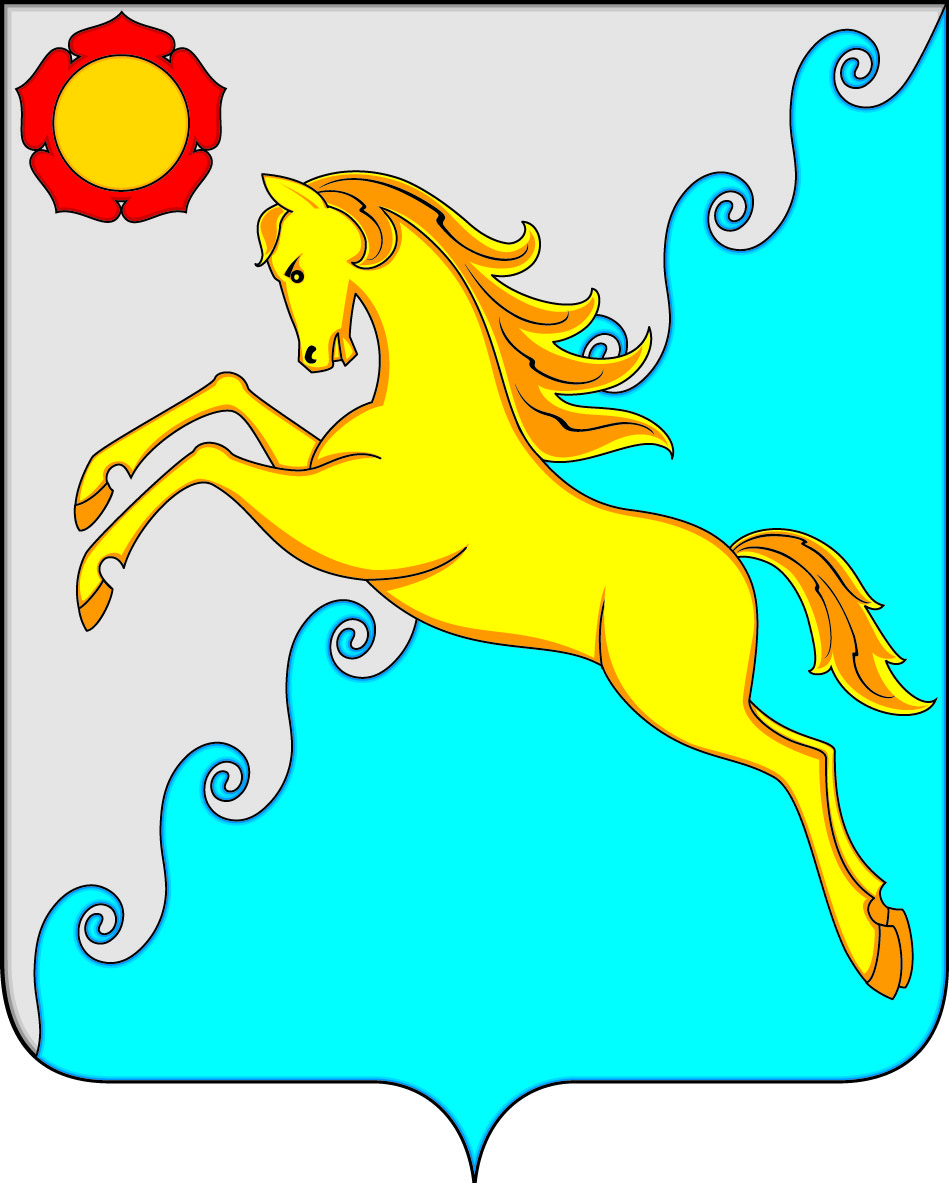 СОВЕТ ДЕПУТАТОВ УСТЬ-АБАКАНСКОГО РАЙОНА РЕСПУБЛИКИ ХАКАСИЯ                                          Приложение 1                                          Приложение 1                                          к Решению  Совета депутатов                                          к Решению  Совета депутатов                                          Усть-Абаканского района Республики Хакасия                                           Усть-Абаканского района Республики Хакасия                                           Усть-Абаканского района Республики Хакасия                                           Усть-Абаканского района Республики Хакасия                                           "О внесении изменений в Решение Совета депутатов                                          "О внесении изменений в Решение Совета депутатов                                          "О внесении изменений в Решение Совета депутатов                                          "О внесении изменений в Решение Совета депутатов                                          Усть-Абаканского района Республики Хакасия"                                          Усть-Абаканского района Республики Хакасия"                                          Усть-Абаканского района Республики Хакасия"                                          Усть-Абаканского района Республики Хакасия"                                          "О бюджете муниципального образования                                           "О бюджете муниципального образования                                           Усть-Абаканский район  Республики                                          Усть-Абаканский район  Республики                                          Хакасия на 2022 год и плановый период 2023 и 2024 годов",                                          Хакасия на 2022 год и плановый период 2023 и 2024 годов",                                          Хакасия на 2022 год и плановый период 2023 и 2024 годов",                                          Хакасия на 2022 год и плановый период 2023 и 2024 годов",                                           от "   " октября  2022 г. №                                            от "   " октября  2022 г. №                                           Приложение 1                                          Приложение 1                                          к решению Совета депутатов                                          к решению Совета депутатов                                          Усть-Абаканского района Республики Хакасия                                           Усть-Абаканского района Республики Хакасия                                           Усть-Абаканского района Республики Хакасия                                           Усть-Абаканского района Республики Хакасия                                           "О бюджете муниципального образования                                           "О бюджете муниципального образования                                           Усть-Абаканский район  Республики                                          Усть-Абаканский район  Республики                                          Хакасия на 2022 год и плановый период 2023 и 2024 годов",                                          Хакасия на 2022 год и плановый период 2023 и 2024 годов",                                          Хакасия на 2022 год и плановый период 2023 и 2024 годов",                                          Хакасия на 2022 год и плановый период 2023 и 2024 годов",                                          от "27" декабря 2021 г. № 65                                          от "27" декабря 2021 г. № 65Источники финансирования  дефицита бюджета муниципального образования                                                                                                             Усть-Абаканский район Республики Хакасия на 2022 годИсточники финансирования  дефицита бюджета муниципального образования                                                                                                             Усть-Абаканский район Республики Хакасия на 2022 годИсточники финансирования  дефицита бюджета муниципального образования                                                                                                             Усть-Абаканский район Республики Хакасия на 2022 годИсточники финансирования  дефицита бюджета муниципального образования                                                                                                             Усть-Абаканский район Республики Хакасия на 2022 годИсточники финансирования  дефицита бюджета муниципального образования                                                                                                             Усть-Абаканский район Республики Хакасия на 2022 годИсточники финансирования  дефицита бюджета муниципального образования                                                                                                             Усть-Абаканский район Республики Хакасия на 2022 годИсточники финансирования  дефицита бюджета муниципального образования                                                                                                             Усть-Абаканский район Республики Хакасия на 2022 годИсточники финансирования  дефицита бюджета муниципального образования                                                                                                             Усть-Абаканский район Республики Хакасия на 2022 годрублейрублейКод бюджетной классификацииНаименованиеСумма на 2022 годСумма на 2022 год911 01 03 00 00 00 0000 000Бюджетные кредиты из других бюджетов бюджетной системы Российской Федерации11 063 260,0011 063 260,00000 01 03 01 00 00 0000 000Бюджетные кредиты из других бюджетов бюджетной системы Российской Федерации в валюте Российской Федерации11 063 260,0011 063 260,00000 01 03 01 00 00 0000 700Привлечение бюджетных кредитов из других бюджетов бюджетной системы Российской Федерации в валюте Российской Федерации11 063 260,0011 063 260,00911 01 03 01 00 05 0000 710Привлечение кредитов из других бюджетов бюджетной системы Российской Федерации бюджетами муниципальных районов в валюте Российской Федерации11 063 260,0011 063 260,00911 01 03 01 00 05 0001 710Привлечение кредитов для частичного покрытия дефицита бюджета11 063 260,0011 063 260,00911 01 03 01 00 00 0000 800Погашение бюджетных кредитов, полученных от других бюджетов бюджетной системы Российской Федерации в валюте Российской Федерации0,000,00911 01 03 01 00 05 0000 810Погашение бюджетами муниципальных районов кредитов от других бюджетов бюджетной системы Российской Федерации в валюте Российской Федерации0,000,00911 01 03 01 00 05 0001 810Погашение задолженности по бюджетным кредитам, привлеченным для частичного покрытия дефицита бюджета0,000,00911 01 05 00 00 00 0000 000Изменение остатков средств на счетах по учету средств бюджетов91 152 535,3291 152 535,32911 01 05 02 00 00 0000 500Увеличение прочих остатков средств бюджетов 1 906 782 354,831 906 782 354,83911 01 05 02 01 00 0000 510Увеличение прочих остатков денежных средств бюджетов 1 906 782 354,831 906 782 354,83911 01 05 02 01 05 0000 510Увеличение прочих остатков  денежных средств бюджетов муниципальных районов1 906 782 354,831 906 782 354,83911 01 05 02 00 00 0000 600Уменьшение прочих остатков средств бюджетов 1 997 934 890,151 997 934 890,15911 01 05 02 01 00 0000 610Уменьшение прочих остатков денежных средств бюджетов 1 997 934 890,151 997 934 890,15911 01 05 02 01 05 0000 610Уменьшение прочих остатков  денежных средств бюджетов муниципальных районов1 997 934 890,151 997 934 890,15Всего источников финансирования102 215 795,32102 215 795,32                                                                      Приложение 2                                                                      Приложение 2                                                                      Приложение 2                                                                      Приложение 2                                                                      к Решению  Совета депутатов                                                                      к Решению  Совета депутатов                                                                      к Решению  Совета депутатов                                                                      к Решению  Совета депутатов                                                                      Усть-Абаканского района Республики Хакасия                                                                       Усть-Абаканского района Республики Хакасия                                                                       Усть-Абаканского района Республики Хакасия                                                                       Усть-Абаканского района Республики Хакасия                                                                       "О внесении изменений в Решение Совета депутатов                                                                      "О внесении изменений в Решение Совета депутатов                                                                      "О внесении изменений в Решение Совета депутатов                                                                      "О внесении изменений в Решение Совета депутатов                                                                      Усть-Абаканского района Республики Хакасия"                                                                      Усть-Абаканского района Республики Хакасия"                                                                      Усть-Абаканского района Республики Хакасия"                                                                      Усть-Абаканского района Республики Хакасия"                                                                     "О бюджете муниципального образования                                                                      "О бюджете муниципального образования                                                                      "О бюджете муниципального образования                                                                      "О бюджете муниципального образования                                                                       Усть-Абаканский район  Республики                                                                      Усть-Абаканский район  Республики                                                                      Усть-Абаканский район  Республики                                                                      Усть-Абаканский район  Республики                                                                      Хакасия   на 2022 год и плановый период 2023 и 2024 годов",                                                                      Хакасия   на 2022 год и плановый период 2023 и 2024 годов",                                                                      Хакасия   на 2022 год и плановый период 2023 и 2024 годов",                                                                      Хакасия   на 2022 год и плановый период 2023 и 2024 годов",                                                                       от "   " октября  2022 г. №                                                                        от "   " октября  2022 г. №                                                                        от "   " октября  2022 г. №                                                                        от "   " октября  2022 г. №                                                                      Приложение 3                                                                     Приложение 3                                                                     Приложение 3                                                                     Приложение 3                                                                     к решению Совета депутатов                                                                     к решению Совета депутатов                                                                     к решению Совета депутатов                                                                     к решению Совета депутатов                                                                     Усть-Абаканского района Республики Хакасия                                                                      Усть-Абаканского района Республики Хакасия                                                                      Усть-Абаканского района Республики Хакасия                                                                      Усть-Абаканского района Республики Хакасия                                                                     "О бюджете муниципального образования                                                                     "О бюджете муниципального образования                                                                     "О бюджете муниципального образования                                                                     "О бюджете муниципального образования                                                                      Усть-Абаканский район  Республики                                                                     Усть-Абаканский район  Республики                                                                     Усть-Абаканский район  Республики                                                                     Усть-Абаканский район  Республики                                                                     Хакасия на 2022 год и плановый период 2023 и 2024 годов",                                                                     Хакасия на 2022 год и плановый период 2023 и 2024 годов",                                                                     Хакасия на 2022 год и плановый период 2023 и 2024 годов",                                                                     Хакасия на 2022 год и плановый период 2023 и 2024 годов",                                                                     от "27" декабря 2021 г. № 65                                                                     от "27" декабря 2021 г. № 65                                                                     от "27" декабря 2021 г. № 65                                                                     от "27" декабря 2021 г. № 65ДОХОДЫДОХОДЫДОХОДЫДОХОДЫ бюджета муниципального образования Усть-Абаканский район Республики Хакасия бюджета муниципального образования Усть-Абаканский район Республики Хакасия бюджета муниципального образования Усть-Абаканский район Республики Хакасия бюджета муниципального образования Усть-Абаканский район Республики Хакасияпо группам,  подгруппам и статьям кодов классификации доходов на 2022 годпо группам,  подгруппам и статьям кодов классификации доходов на 2022 годпо группам,  подгруппам и статьям кодов классификации доходов на 2022 годпо группам,  подгруппам и статьям кодов классификации доходов на 2022 годрублейКод бюджетной классификации Код бюджетной классификации Наименование доходов Сумма  на 2022 год000 1 00 00000 00 0000 000000 1 00 00000 00 0000 000НАЛОГОВЫЕ И НЕНАЛОГОВЫЕ ДОХОДЫ490 834 568,07000 1 01 00000 00 0000 000000 1 01 00000 00 0000 000НАЛОГИ НА ПРИБЫЛЬ, ДОХОДЫ317 764 400,00000 1 01 02000 01 0000 110000 1 01 02000 01 0000 110НАЛОГ НА ДОХОДЫ ФИЗИЧЕСКИХ ЛИЦ317 764 400,00000 1 01 02010 01 0000 110000 1 01 02010 01 0000 110Налог на доходы физических лиц с доходов, источником которых является налоговый агент, за исключением доходов, в отношении которых исчисление и уплата налога осуществляются в соответствии со статьями 227, 227.1 и 228 Налогового кодекса Российской Федерации312 643 800,00000 1 01 02020 01 0000 110000 1 01 02020 01 0000 110Налог на доходы физических лиц  с доходов, полученных от осуществления деятельности физическими лицами, зарегистрированными в качестве индивидуальных предпринимателей, нотариусов, занимающихся частной практикой, адвокатов, учредивших адвокатские кабинеты, и других лиц, занимающихся частной практикой в соответствии со статьей 227 Налогового кодекса Российской Федерации1 625 400,00000 1 01 02030 01 0000 110000 1 01 02030 01 0000 110Налог на доходы физических лиц с доходов, полученных физическими лицами в соответствии со статьей 228 Налогового кодекса Российской Федерации3 100 000,00000 1 01 02080 01 0000 110000 1 01 02080 01 0000 110 Налог на доходы физических лиц в части суммы налога, превышающей 650 000 рублей, относящейся к части налоговой базы, превышающей 5 000 000 рублей (за исключением налога на доходы физических лиц с сумм прибыли контролируемой иностранной компании, в том числе фиксированной прибыли контролируемой иностранной компании)395 200,00000 1 03 00000 00 0000 000000 1 03 00000 00 0000 000НАЛОГИ НА ТОВАРЫ (РАБОТЫ,УСЛУГИ), РЕАЛИЗУЕМЫЕ НА ТЕРРИТОРИИ РОССИЙСКОЙ ФЕДЕРАЦИИ 26 920 000,00000 1 03 02000 01 0000 110000 1 03 02000 01 0000 110Акцизы по подакцизным товарам (продукции), производимым на территории Российской Федерации26 920 000,00000 1 03 02230 01 0000 110000 1 03 02230 01 0000 110Доходы от уплаты акцизов на дизельное топливо, подлежащие распределению между бюджетами субъектов Российской Федерации и местными бюджетами с учетом установленных дифференцированных нормативов отчислений в местные бюджеты11 737 100,00000 1 03 02231 01 0000 110000 1 03 02231 01 0000 110Доходы от уплаты акцизов на дизельное топливо, подлежащие распределению между бюджетами субъектов Российской Федерации и местными бюджетами с учетом установленных дифференцированных нормативов отчислений в местные бюджеты (по нормативам, установленным федеральным законом о федеральном бюджете в целях формирования дорожных фондов субъектов Российской Федерации)11 737 100,00000 1 03 02240 01 0000 110000 1 03 02240 01 0000 110Доходы от уплаты акцизов на моторные масла для дизельных и (или) карбюраторных (инжекторных) двигателей, подлежащие распределению между бюджетами субъектов Российской Федерации и местными бюджетами с учетом установленных дифференцированных нормативов отчислений в местные бюджеты107 700,00000 1 03 02241 01 0000 110000 1 03 02241 01 0000 110Доходы от уплаты акцизов на моторные масла для дизельных и (или) карбюраторных (инжекторных) двигателей, подлежащие распределению между бюджетами субъектов Российской Федерации и местными бюджетами с учетом установленных дифференцированных нормативов отчислений в местные бюджеты  (по нормативам, установленным федеральным законом о федеральном бюджете в целях формирования дорожных фондов субъектов Российской Федерации)107 700,00000 1 03 02250 01 0000 110000 1 03 02250 01 0000 110Доходы от уплаты акцизов на автомобильный бензин, подлежащие распределению между бюджетами субъектов Российской Федерации и местными бюджетами с учетом установленных дифференцированных нормативов отчислений в местные бюджеты15 075 200,00000 1 03 02251 01 0000 110000 1 03 02251 01 0000 110Доходы от уплаты акцизов на автомобильный бензин, подлежащие распределению между бюджетами субъектов Российской Федерации и местными бюджетами с учетом установленных дифференцированных нормативов отчислений в местные бюджеты (по нормативам, установленным федеральным законом о федеральном бюджете в целях формирования дорожных фондов субъектов Российской Федерации)15 075 200,00000 1 05 00000 00 0000 000000 1 05 00000 00 0000 000НАЛОГИ НА СОВОКУПНЫЙ ДОХОД24 349 200,00000 1 05 01000 00 0000 110000 1 05 01000 00 0000 110Налог, взимаемый в связи с применением упрощенной системы налогообложения18 152 000,00000 1 05 01010 01 0000 110000 1 05 01010 01 0000 110Налог, взимаемый с налогоплательщиков, выбравших в качестве объекта налогообложения доходы9 769 000,00000 1 05 01011 01 0000 110000 1 05 01011 01 0000 110Налог, взимаемый с налогоплательщиков, выбравших в качестве объекта налогообложения доходы 9 769 000,00000 1 05 01020 01 0000 110000 1 05 01020 01 0000 110Налог, взимаемый с налогоплательщиков, выбравших в качестве объекта налогообложения доходы, уменьшенные на величину расходов8 383 000,00000 1 05 01021 01 0000 110000 1 05 01021 01 0000 110Налог, взимаемый с налогоплательщиков, выбравших в качестве объекта налогообложения доходы, уменьшенные на величину расходов (в том числе минимальный налог, зачисляемый в бюджеты субъектов Российской Федерации )8 383 000,00000 1 05 02000 02 0000 110000 1 05 02000 02 0000 110Единый налог на вмененный доход для отдельных видов деятельности30 000,00000 1 05 02010 02 0000 110000 1 05 02010 02 0000 110Единый налог на вмененный доход для отдельных видов деятельности30 000,00000 1 05 03000 01 0000 110000 1 05 03000 01 0000 110Единый сельскохозяйственный налог908 200,00000 1 05 03010 01 0000 110000 1 05 03010 01 0000 110Единый сельскохозяйственный налог908 200,00000 1 05 04000 02 0000 110000 1 05 04000 02 0000 110Налог, взимаемый в связи с применением патентной системы налогообложения5 259 000,00000 1 05 04020 02 0000 110000 1 05 04020 02 0000 110Налог, взимаемый в связи с применением патентной системы налогообложения, зачисляемый в бюджеты муниципальных районов5 259 000,00000 1 08 00000 00 0000 000000 1 08 00000 00 0000 000ГОСУДАРСТВЕННАЯ ПОШЛИНА6 529 000,00000 1 08 03000 01 0000 110000 1 08 03000 01 0000 110Государственная пошлина по делам, рассматриваемым в судах общей юрисдикции, мировыми судьями6 529 000,00000 1 08 03010 01 0000 110000 1 08 03010 01 0000 110Государственная пошлина по делам, рассматриваемым в судах общей юрисдикции, мировыми судьями (за исключением  Верховного Суда Российской Федерации)6 529 000,00000 1 11 00000 00 0000 000000 1 11 00000 00 0000 000ДОХОДЫ ОТ ИСПОЛЬЗОВАНИЯ ИМУЩЕСТВА, НАХОДЯЩЕГОСЯ В ГОСУДАРСТВЕННОЙ И МУНИЦИПАЛЬНОЙ СОБСТВЕННОСТИ79 044 000,00000 1 11 05000 00 0000 120000 1 11 05000 00 0000 120Доходы, получаемые в виде арендной либо иной платы за передачу в возмездное пользование государственного и муниципального имущества (за исключением имущества бюджетных и автономных учреждений, а также имущества государственных и муниципальных унитарных предприятий, в том числе казенных)79 044 000,00000 1 11 05010 00 0000 120000 1 11 05010 00 0000 120Доходы, получаемые в виде арендной платы за земельные участки, государственная собственность на которые не разграничена, а также средства от продажи права на заключение договоров аренды указанных земельных участков77 500 000,00000 1 11 05013 05 0000 120000 1 11 05013 05 0000 120Доходы, получаемые в виде арендной платы за земельные участки, государственная собственность на которые не разграничена и которые расположены в границах сельских поселений и межселенных территорий муниципальных районов, а также средства от продажи права на заключение договоров аренды указанных земельных участков75 500 000,00000 1 11 05013 13 0000 120000 1 11 05013 13 0000 120Доходы, получаемые в виде арендной платы за земельные участки, государственная собственность на которые не разграничена и которые расположены в границах городских поселений, а также средства от продажи права на заключение договоров аренды указанных земельных участков2 000 000,00000 1 11 05030 00 0000 120000 1 11 05030 00 0000 120Доходы от сдачи в аренду имущества, находящегося в оперативном управлении органов государственной власти, органов местного самоуправления, органов управления государственными внебюджетными фондами и созданных ими учреждений (за исключением имущества бюджетных и автономных учреждений)1 544 000,00000 1 11 05035 05 0000 120000 1 11 05035 05 0000 120Доходы от сдачи в аренду имущества, находящегося в оперативном управлении органов управления муниципальных районов и созданных ими учреждений (за исключением имущества муниципальных бюджетных и автономных учреждений)1 544 000,00000 1 12 00000 00 0000 000000 1 12 00000 00 0000 000ПЛАТЕЖИ ПРИ ПОЛЬЗОВАНИИ ПРИРОДНЫМИ РЕСУРСАМИ22 302 000,00000 1 12 01000 01 0000 120000 1 12 01000 01 0000 120Плата за негативное воздействие на окружающую среду22 302 000,00000 1 12 01010 01 0000 120000 1 12 01010 01 0000 120Плата за выбросы загрязняющих веществ в атмосферный воздух стационарными объектами195 000,00000 1 12 01030 01 0000 120000 1 12 01030 01 0000 120Плата за сбросы загрязняющих веществ в водные объекты57 000,00000 1 12 01040 01 0000 120000 1 12 01040 01 0000 120Плата за размещение отходов производства и потребления22 050 000,00000 1 12 01041 01 0000 120000 1 12 01041 01 0000 120Плата за размещение отходов производства 21 150 000,00000 1 12 01042 01 0000 120000 1 12 01042 01 0000 120Плата за размещение твердых коммунальных отходов900 000,00000 1 14 00000 00 0000 000000 1 14 00000 00 0000 000ДОХОДЫ ОТ ПРОДАЖИ МАТЕРИАЛЬНЫХ И НЕМАТЕРИАЛЬНЫХ АКТИВОВ12 511 068,07000 1 14 06000 00 0000 430000 1 14 06000 00 0000 430Доходы от продажи земельных участков, находящихся в государственной и муниципальной собственности 12 511 068,07000 1 14 06010 00 0000 430000 1 14 06010 00 0000 430Доходы от продажи земельных участков, государственная собственность на которые не разграничена12 511 068,07000 1 14 06013 05 0000 430000 1 14 06013 05 0000 430Доходы от продажи земельных участков, государственная собственность на которые не разграничена и которые расположены в границах сельских поселений и межселенных территорий муниципальных районов11 011 068,07000 1 14 06013 13 0000 430000 1 14 06013 13 0000 430Доходы от продажи земельных участков, государственная собственность на которые не разграничена и которые расположены в границах городских поселений1 500 000,00000 1 16 00000 00 0000 000000 1 16 00000 00 0000 000ШТРАФЫ, САНКЦИИ, ВОЗМЕЩЕНИЕ УЩЕРБА1 414 900,00000 116 01000 01 0000 140000 116 01000 01 0000 140Административные штрафы, установленные Кодексом Российской Федерации об административных правонарушениях1 213 500,00000 116 01050 01 0000 140000 116 01050 01 0000 140Административные штрафы, установленные главой 5 Кодекса Российской Федерации об административных правонарушениях, за административные правонарушения, посягающие на права граждан30 000,00000 116 01053 01 0000 140000 116 01053 01 0000 140 Административные штрафы, установленные главой 5 Кодекса Российской Федерации об административных правонарушениях, за административные правонарушения, посягающие на права граждан, налагаемые мировыми судьями, комиссиями по делам несовершеннолетних и защите их прав30 000,00000 1 16 01060 01 0000 140000 1 16 01060 01 0000 140Административные штрафы, установленные главой 6 Кодекса Российской Федерации об административных правонарушениях, за административные правонарушения, посягающие на здоровье, санитарно-эпидемиологическое благополучие населения и общественную нравственность300 000,00000 1 16 01063 01 0000 140000 1 16 01063 01 0000 140Административные штрафы, установленные главой 6 Кодекса Российской Федерации об административных правонарушениях, за административные правонарушения, посягающие на здоровье, санитарно-эпидемиологическое благополучие населения и общественную нравственность, налагаемые мировыми судьями, комиссиями по делам несовершеннолетних и защите их прав300 000,00000 1 16 01070 01 0000 140000 1 16 01070 01 0000 140Административные штрафы, установленные главой 7 Кодекса Российской Федерации об административных правонарушениях, за административные правонарушения в области охраны собственности20 500,00000 1 16 01073 01 0000 140000 1 16 01073 01 0000 140Административные штрафы, установленные главой 7 Кодекса Российской Федерации об административных правонарушениях, за административные правонарушения в области охраны собственности, налагаемые мировыми судьями, комиссиями по делам несовершеннолетних и защите их прав20 500,00000 116 01080 01 0000 140000 116 01080 01 0000 140Административные штрафы, установленные главой 8 Кодекса Российской Федерации об административных правонарушениях, за административные правонарушения в области охраны окружающей среды и природопользования122 000,00000 116 01083 01 0000 140000 116 01083 01 0000 140Административные штрафы, установленные главой 8 Кодекса Российской Федерации об административных правонарушениях, за административные правонарушения в области охраны окружающей среды и природопользования, налагаемые мировыми судьями, комиссиями по делам несовершеннолетних и защите их прав122 000,00000 1 16 01140 01 0000 140000 1 16 01140 01 0000 140Административные штрафы, установленные главой 14 Кодекса Российской Федерации об административных правонарушениях, за административные правонарушения в области предпринимательской деятельности и деятельности саморегулируемых организаций310 000,00000 1 16 01143 01 0000 140000 1 16 01143 01 0000 140Административные штрафы, установленные главой 14 Кодекса Российской Федерации об административных правонарушениях, за административные правонарушения в области предпринимательской деятельности и деятельности саморегулируемых организаций, налагаемые мировыми судьями, комиссиями по делам несовершеннолетних и защите их прав310 000,00000 1 16 01150 01 0000 140000 1 16 01150 01 0000 140Административные штрафы, установленные главой 15 Кодекса Российской Федерации об административных правонарушениях, за административные правонарушения в области финансов, налогов и сборов, страхования, рынка ценных бумаг14 000,00000 1 16 01153 01 0000 140000 1 16 01153 01 0000 140Административные штрафы, установленные главой 15 Кодекса Российской Федерации об административных правонарушениях, за административные правонарушения в области финансов, налогов и сборов, страхования, рынка ценных бумаг (за исключением штрафов, указанных в пункте 6 статьи 46 Бюджетного кодекса Российской Федерации), налагаемые мировыми судьями, комиссиями по делам несовершеннолетних и защите их прав14 000,00000 1 16 01170 01 0000 140000 1 16 01170 01 0000 140Административные штрафы, установленные главой 17 Кодекса Российской Федерации об административных правонарушениях, за административные правонарушения, посягающие на институты государственной власти7 000,00000 1 16 01173 01 0000 140000 1 16 01173 01 0000 140Административные штрафы, установленные главой 17 Кодекса Российской Федерации об административных правонарушениях, за административные правонарушения, посягающие на институты государственной власти, налагаемые мировыми судьями, комиссиями по делам несовершеннолетних и защите их прав7 000,00000 1 16 01190 01 0000 140000 1 16 01190 01 0000 140Административные штрафы, установленные главой 19 Кодекса Российской Федерации об административных правонарушениях, за административные правонарушения против порядка управления  290 000,00000 1 16 01193 01 0000 140000 1 16 01193 01 0000 140Административные штрафы, установленные главой 19 Кодекса Российской Федерации об административных правонарушениях, за административные правонарушения против порядка управления, налагаемые мировыми судьями, комиссиями по делам несовершеннолетних и защите их прав  290 000,00000 1 16 01200 01 0000 140000 1 16 01200 01 0000 140Административные штрафы, установленные главой 20 Кодекса Российской Федерации об административных правонарушениях, за административные правонарушения, посягающие на общественный порядок и общественную безопасность120 000,00000 1 16 01203 01 0000 140000 1 16 01203 01 0000 140Административные штрафы, установленные главой 20 Кодекса Российской Федерации об административных правонарушениях, за административные правонарушения, посягающие на общественный порядок и общественную безопасность, налагаемые мировыми судьями, комиссиями по делам несовершеннолетних и защите их прав120 000,00000 1 16 11000 01 0000 140000 1 16 11000 01 0000 140Платежи, уплачиваемые в целях возмещения вреда201 400,00000 1 16 11050 01 0000 140000 1 16 11050 01 0000 140Платежи по искам о возмещении вреда, причиненного окружающей среде, а также платежи, уплачиваемые при добровольном возмещении вреда, причиненного окружающей среде (за исключением вреда, причиненного окружающей среде на особо охраняемых природных территориях), подлежащие зачислению в бюджет муниципального образования201 400,00000 2 00 00000 00 0000 000 000 2 00 00000 00 0000 000 БЕЗВОЗМЕЗДНЫЕ ПОСТУПЛЕНИЯ1 404 884 526,76000 2 02 00000 00 0000 000000 2 02 00000 00 0000 000БЕЗВОЗМЕЗДНЫЕ ПОСТУПЛЕНИЯ ОТ ДРУГИХ БЮДЖЕТОВ БЮДЖЕТНОЙ СИСТЕМЫ РОССИЙСКОЙ ФЕДЕРАЦИИ1 402 184 526,76000 2 02 10000 00 0000 150000 2 02 10000 00 0000 150ДОТАЦИИ БЮДЖЕТАМ БЮДЖЕТНОЙ СИСТЕМЫ РОССИЙСКОЙ ФЕДЕРАЦИИ233 893 000,00000 2 02 15001 00 0000 150000 2 02 15001 00 0000 150Дотации на выравнивание бюджетной обеспеченности40 010 000,00000 2 02 15001 05 0000 150000 2 02 15001 05 0000 150Дотации бюджетам муниципальных районов на выравнивание бюджетной обеспеченности из бюджета субъекта Российской Федерации40 010 000,00000 2 02 15002 00 0000 150000 2 02 15002 00 0000 150Дотации бюджетам на поддержку мер по обеспечению сбалансированности бюджетов75 210 000,00000 2 02 15002 05 0000 150000 2 02 15002 05 0000 150Дотации бюджетам муниципальных районов на поддержку мер по обеспечению сбалансированности бюджетов75 210 000,00000 2 02 19999 00 0000 150000 2 02 19999 00 0000 150Прочие дотации118 673 000,00000 2 02 19999 05 0000 150000 2 02 19999 05 0000 150Прочие дотации бюджетам муниципальных районов118 673 000,00000 2 02 20000 00 0000 150000 2 02 20000 00 0000 150СУБСИДИИ БЮДЖЕТАМ БЮДЖЕТНОЙ СИСТЕМЫ РОССИЙСКОЙ ФЕДЕРАЦИИ (МЕЖБЮДЖЕТНЫЕ СУБСИДИИ)296 508 645,60000 2 02 20041 00 0000 150000 2 02 20041 00 0000 150Субсидии бюджетам на строительство, модернизацию, ремонт и содержание автомобильных дорог общего пользования, в том числе дорог в поселениях (за исключением автомобильных дорог федерального значения)18 390 000,00000 2 02 20041 05 0000 150000 2 02 20041 05 0000 150Субсидии бюджетам муниципальных районов на строительство, модернизацию, ремонт и содержание автомобильных дорог общего пользования, в том числе дорог в поселениях (за исключением автомобильных дорог федерального значения)18 390 000,00000 2 02 20077 00 0000 150000 2 02 20077 00 0000 150Субсидии бюджетам на софинансирование капитальных вложений в объекты государственной (муниципальной) собственности12 650 000,00000 2 02 20077 05 0000 150000 2 02 20077 05 0000 150Субсидии бюджетам муниципальных районов на софинансирование капитальных вложений в объекты муниципальной собственности12 650 000,00000 2 02 25097 00 0000 150000 2 02 25097 00 0000 150Субсидии бюджетам на создание в общеобразовательных организациях, расположенных в сельской местности и малых городах, условий для занятий физической культурой и спортом3 372 543,43000 2 02 25097 05 0000 150000 2 02 25097 05 0000 150Субсидии бюджетам муниципальных районов на создание в общеобразовательных организациях, расположенных в сельской местности и малых городах, условий для занятий физической культурой и спортом3 372 543,43000 2 02 25210 00 0000 150000 2 02 25210 00 0000 150Субсидии бюджетам на обеспечение образовательных организаций материально-технической базой для внедрения цифровой образовательной среды4 181 414,20000 2 02 25210 05 0000 150000 2 02 25210 05 0000 150Субсидии бюджетам муниципальных районов на обеспечение образовательных организаций материально-технической базой для внедрения цифровой образовательной среды4 181 414,20000 2 02 25243 00 0000 150000 2 02 25243 00 0000 150Субсидии бюджетам на строительство и реконструкцию (модернизацию) объектов питьевого водоснабжения69 231 000,00000 2 02 25243 05 0000 150000 2 02 25243 05 0000 150Субсидии бюджетам муниципальных районов на строительство и реконструкцию (модернизацию) объектов питьевого водоснабжения69 231 000,00000 2 02 25304 00 0000 150000 2 02 25304 00 0000 150Субсидии бюджетам на организацию бесплатного горячего питания обучающихся, получающих начальное общее образование в государственных и муниципальных образовательных организациях32 453 203,00000 2 02 25304 05 0000 150000 2 02 25304 05 0000 150Субсидии бюджетам муниципальных районов на организацию бесплатного горячего питания обучающихся, получающих начальное общее образование в государственных и муниципальных образовательных организациях32 453 203,00000 2 02 25497 00 0000 150000 2 02 25497 00 0000 150Субсидии бюджетам на реализацию мероприятий по обеспечению жильем молодых семей930 520,97000 2 02 25497 05 0000 150000 2 02 25497 05 0000 150Субсидии бюджетам муниципальных районов на реализацию мероприятий по обеспечению жильем молодых семей930 520,97000 2 02 25519 00 0000 150000 2 02 25519 00 0000 150Субсидия бюджетам на поддержку отрасли культуры184 240,00000 2 02 25519 05 0000 150000 2 02 25519 05 0000 150Субсидия бюджетам муниципальных районов на поддержку отрасли культуры184 240,00000 2 02 25576 00 0000 150000 2 02 25576 00 0000 150Субсидии бюджетам на обеспечение комплексного развития сельских территорий232 900,00000 2 02 25576 05 0000 150000 2 02 25576 05 0000 150Субсидии бюджетам муниципальных районов на обеспечение комплексного развития сельских территорий232 900,00000 2 02 27139 00 0000 150000 2 02 27139 00 0000 150Субсидии бюджетам на софинансирование капитальных вложений в объекты государственной (муниципальной) собственности в рамках создания и модернизации объектов спортивной инфраструктуры региональной собственности (муниципальной собственности) для занятий физической культурой и спортом116 467 677,00000 2 02 27139 05 0000 150000 2 02 27139 05 0000 150Субсидии бюджетам муниципальных районов на софинансирование капитальных вложений в объекты государственной (муниципальной) собственности в рамках создания и модернизации объектов спортивной инфраструктуры региональной собственности (муниципальной собственности) для занятий физической культурой и спортом116 467 677,00000 2 02 29999 00 0000 150000 2 02 29999 00 0000 150Прочие субсидии38 415 147,00000 2 02 29999 05 0000 150000 2 02 29999 05 0000 150Прочие субсидии бюджетам муниципальных районов38 415 147,00000 2 02 30000 00 0000 150000 2 02 30000 00 0000 150СУБВЕНЦИИ БЮДЖЕТАМ БЮДЖЕТНОЙ СИСТЕМЫ РОССИЙСКОЙ ФЕДЕРАЦИИ835 641 500,00000 2 02 30024 00 0000 150000 2 02 30024 00 0000 150Субвенции местным бюджетам на выполнение передаваемых полномочий субъектов Российской Федерации736 784 000,00000 2 02 30024 05 0000 150000 2 02 30024 05 0000 150Субвенции бюджетам муниципальных районов на выполнение передаваемых полномочий субъектов Российской Федерации736 784 000,00000 2 02 30027 00 0000 150000 2 02 30027 00 0000 150Субвенции бюджетам на содержание ребенка в семье опекуна и приемной семье, а также вознаграждение, причитающееся приемному родителю47 016 000,00000 2 02 30027 05 0000 150000 2 02 30027 05 0000 150Субвенции бюджетам муниципальных районов на содержание ребенка в семье опекуна и приемной семье, а также вознаграждение, причитающееся приемному родителю47 016 000,00000 2 02 30029 00 0000 150000 2 02 30029 00 0000 150Субвенции бюджетам на компенсацию части платы, взимаемой с родителей (законных представителей) за присмотр и уход за детьми, посещающими образовательные организации, реализующие образовательные программы дошкольного образования7 530 000,00000 2 02 30029 05 0000 150000 2 02 30029 05 0000 150Субвенции бюджетам муниципальных районов на компенсацию части платы, взимаемой с родителей (законных представителей) за присмотр и уход за детьми, посещающими образовательные организации, реализующие образовательные программы дошкольного образования7 530 000,00000 2 02 35082 00 0000 150000 2 02 35082 00 0000 150Субвенции бюджетам муниципальных образований на предоставление жилых помещений детям-сиротам и детям, оставшимся без попечения родителей, лицам из их числа по договорам найма специализированных жилых помещений43 455 500,00000 2 02 35082 05 0000 150000 2 02 35082 05 0000 150Субвенции бюджетам муниципальных районов на предоставление жилых помещений детям-сиротам и детям, оставшимся без попечения родителей, лицам из их числа по договорам найма специализированных жилых помещений43 455 500,00000 2 02 35250 00 0000 150000 2 02 35250 00 0000 150Субвенции бюджетам на оплату жилищно-коммунальных услуг отдельным категориям граждан856 000,00000 2 02 35250  05 0000 150000 2 02 35250  05 0000 150Субвенции бюджетам муниципальных районов на оплату жилищно-коммунальных услуг отдельным категориям граждан856 000,00000 2 02 40000 00 0000 150000 2 02 40000 00 0000 150ИНЫЕ МЕЖБЮДЖЕТНЫЕ ТРАНСФЕРТЫ36 141 381,16000 2 02 40014 00 0000 150000 2 02 40014 00 0000 150Межбюджетные трансферты, передаваемые бюджетам муниципальных образований на осуществление части полномочий по решению вопросов местного значения в соответствии с заключенными соглашениями1 598 381,16000 2 02 40014 05 0000 150000 2 02 40014 05 0000 150Межбюджетные трансферты, передаваемые бюджетам муниципальных районов из бюджетов поселений на осуществление части полномочий по решению вопросов местного значения в соответствии с заключенными соглашениями1 598 381,16000 2 02 45303 00 0000 150000 2 02 45303 00 0000 150Межбюджетные трансферты бюджетам на ежемесячное денежное вознаграждение за классное руководство педагогическим работникам государственных и муниципальных общеобразовательных организаций34 543 000,00000 2 02 45303 05 0000 150000 2 02 45303 05 0000 150Межбюджетные трансферты бюджетам муниципальных районов на ежемесячное денежное вознаграждение за классное руководство педагогическим работникам государственных и муниципальных общеобразовательных организаций34 543 000,00000 2 07 00000 00 0000 000000 2 07 00000 00 0000 000ПРОЧИЕ БЕЗВОЗМЕЗДНЫЕ ПОСТУПЛЕНИЯ2 700 000,00000 2 07 05000 05 0000 150000 2 07 05000 05 0000 150Прочие безвозмездные поступления в бюджеты муниципальных районов 2 700 000,00000 2 07 05030 05 0000 150000 2 07 05030 05 0000 150Прочие безвозмездные поступления в бюджеты муниципальных районов 2 700 000,00000 8 50 00000 00 0000 000000 8 50 00000 00 0000 000ВСЕГО ДОХОДОВ1 895 719 094,83Приложение 3Приложение 3Приложение 3к Решению Совета депутатов к Решению Совета депутатов к Решению Совета депутатов к Решению Совета депутатов к Решению Совета депутатов к Решению Совета депутатов к Решению Совета депутатов Усть-Абаканского района Республики Хакасия Усть-Абаканского района Республики Хакасия Усть-Абаканского района Республики Хакасия Усть-Абаканского района Республики Хакасия Усть-Абаканского района Республики Хакасия Усть-Абаканского района Республики Хакасия Усть-Абаканского района Республики Хакасия Усть-Абаканского района Республики Хакасия Усть-Абаканского района Республики Хакасия "О внесении изменений в Решение Совета депутатов"О внесении изменений в Решение Совета депутатов"О внесении изменений в Решение Совета депутатов"О внесении изменений в Решение Совета депутатов"О внесении изменений в Решение Совета депутатов"О внесении изменений в Решение Совета депутатов"О внесении изменений в Решение Совета депутатов"О внесении изменений в Решение Совета депутатов"О внесении изменений в Решение Совета депутатовУсть-Абаканского района Республики Хакасия"Усть-Абаканского района Республики Хакасия"Усть-Абаканского района Республики Хакасия"Усть-Абаканского района Республики Хакасия"Усть-Абаканского района Республики Хакасия"Усть-Абаканского района Республики Хакасия"Усть-Абаканского района Республики Хакасия"Усть-Абаканского района Республики Хакасия"Усть-Абаканского района Республики Хакасия""О бюджете муниципального образования "О бюджете муниципального образования "О бюджете муниципального образования "О бюджете муниципального образования "О бюджете муниципального образования "О бюджете муниципального образования "О бюджете муниципального образования Усть-Абаканский район  РеспубликиУсть-Абаканский район  РеспубликиУсть-Абаканский район  РеспубликиУсть-Абаканский район  РеспубликиУсть-Абаканский район  РеспубликиУсть-Абаканский район  РеспубликиУсть-Абаканский район  РеспубликиХакасия   на 2022 год и плановый период 2023 и 2024 годов",Хакасия   на 2022 год и плановый период 2023 и 2024 годов",Хакасия   на 2022 год и плановый период 2023 и 2024 годов",Хакасия   на 2022 год и плановый период 2023 и 2024 годов",Хакасия   на 2022 год и плановый период 2023 и 2024 годов",Хакасия   на 2022 год и плановый период 2023 и 2024 годов",Хакасия   на 2022 год и плановый период 2023 и 2024 годов",Хакасия   на 2022 год и плановый период 2023 и 2024 годов",Хакасия   на 2022 год и плановый период 2023 и 2024 годов",Хакасия   на 2022 год и плановый период 2023 и 2024 годов",от "   " октября  2022 г. № от "   " октября  2022 г. № от "   " октября  2022 г. № от "   " октября  2022 г. № от "   " октября  2022 г. № от "   " октября  2022 г. № от "   " октября  2022 г. № Приложение 5Приложение 5Приложение 5к Решению Совета депутатовк Решению Совета депутатовк Решению Совета депутатовк Решению Совета депутатовк Решению Совета депутатовк Решению Совета депутатовк Решению Совета депутатовУсть-Абаканского района Республики Хакасия Усть-Абаканского района Республики Хакасия Усть-Абаканского района Республики Хакасия Усть-Абаканского района Республики Хакасия Усть-Абаканского района Республики Хакасия Усть-Абаканского района Республики Хакасия Усть-Абаканского района Республики Хакасия Усть-Абаканского района Республики Хакасия Усть-Абаканского района Республики Хакасия "О бюджете муниципального образования "О бюджете муниципального образования "О бюджете муниципального образования "О бюджете муниципального образования "О бюджете муниципального образования "О бюджете муниципального образования "О бюджете муниципального образования Усть-Абаканский район  РеспубликиУсть-Абаканский район  РеспубликиУсть-Абаканский район  РеспубликиУсть-Абаканский район  РеспубликиУсть-Абаканский район  РеспубликиУсть-Абаканский район  РеспубликиУсть-Абаканский район  РеспубликиХакасия   на 2022 год и плановый период 2023 и 2024 годов",Хакасия   на 2022 год и плановый период 2023 и 2024 годов",Хакасия   на 2022 год и плановый период 2023 и 2024 годов",Хакасия   на 2022 год и плановый период 2023 и 2024 годов",Хакасия   на 2022 год и плановый период 2023 и 2024 годов",Хакасия   на 2022 год и плановый период 2023 и 2024 годов",Хакасия   на 2022 год и плановый период 2023 и 2024 годов",Хакасия   на 2022 год и плановый период 2023 и 2024 годов",Хакасия   на 2022 год и плановый период 2023 и 2024 годов",Хакасия   на 2022 год и плановый период 2023 и 2024 годов",от "27" декабря 2021 г. № 65от "27" декабря 2021 г. № 65от "27" декабря 2021 г. № 65от "27" декабря 2021 г. № 65от "27" декабря 2021 г. № 65от "27" декабря 2021 г. № 65от "27" декабря 2021 г. № 65Ведомственная структураВедомственная структураВедомственная структураВедомственная структураВедомственная структураВедомственная структураВедомственная структураВедомственная структураВедомственная структураВедомственная структураВедомственная структура расходов бюджета муниципального образования Усть-Абаканский район Республики Хакасия  расходов бюджета муниципального образования Усть-Абаканский район Республики Хакасия  расходов бюджета муниципального образования Усть-Абаканский район Республики Хакасия  расходов бюджета муниципального образования Усть-Абаканский район Республики Хакасия  расходов бюджета муниципального образования Усть-Абаканский район Республики Хакасия  расходов бюджета муниципального образования Усть-Абаканский район Республики Хакасия  расходов бюджета муниципального образования Усть-Абаканский район Республики Хакасия  расходов бюджета муниципального образования Усть-Абаканский район Республики Хакасия  расходов бюджета муниципального образования Усть-Абаканский район Республики Хакасия  расходов бюджета муниципального образования Усть-Абаканский район Республики Хакасия  расходов бюджета муниципального образования Усть-Абаканский район Республики Хакасия на  2022 год на  2022 год на  2022 год на  2022 год на  2022 год на  2022 год на  2022 год на  2022 год на  2022 год на  2022 год на  2022 год рублейрублейНаименованиеРзПРПРЦСРЦСРВРВРСумма                           на 2022 годСумма                           на 2022 годСовет депутатов Усть-Абаканского района Республики Хакасия9017 931 357,007 931 357,00Общегосударственные вопросы901017 931 357,007 931 357,00Функционирование законодательных (представительных) органов государственной власти и представительных органов муниципальных образований9010103036 339 020,106 339 020,10Муниципальная программа «Улучшение условий и охраны труда в Усть-Абаканском районе»90101030344000 0000044000 0000034 203,0034 203,00Совершенствование системы охраны труда90101030344001 0000044001 0000034 203,0034 203,00Мероприятия в области улучшений условий и охраны труда90101030344001 2251044001 2251034 203,0034 203,00Иные закупки товаров, работ и услуг для обеспечения государственных (муниципальных) нужд90101030344001 2251044001 2251024024034 203,0034 203,00Непрограммные расходы в сфере установленных функций органов муниципальных образований (органов местного самоуправления,  муниципальных учреждений)90101030370000 0000070000 000006 304 817,106 304 817,10Обеспечение деятельности законодательного (представительного) органа местного самоуправления90101030370100 0000070100 000006 304 817,106 304 817,10Председатель законодательного (представительного) органа муниципального образования90101030370100 0310070100 031002 655 948,002 655 948,00Расходы на выплаты персоналу государственных (муниципальных) органов90101030370100 0310070100 031001201202 655 948,002 655 948,00Органы местного самоуправления90101030370100 0350070100 035003 648 869,103 648 869,10Расходы на выплаты персоналу государственных (муниципальных) органов90101030370100 0350070100 035001201202 651 193,002 651 193,00Иные закупки товаров, работ и услуг для обеспечения государственных (муниципальных) нужд90101030370100 0350070100 03500240240995 845,00995 845,00Уплата налогов, сборов и иных платежей90101030370100 0350070100 035008508501 831,101 831,10Обеспечение деятельности финансовых, налоговых и таможенных органов и органов  финансового  (финансово-бюджетного) надзора9010106061 592 336,901 592 336,90Непрограммные расходы в сфере установленных функций органов муниципальных образований (органов местного самоуправления,  муниципальных учреждений)90101060670000 0000070000 000001 592 336,901 592 336,90Обеспечение деятельности Контрольно-счетной палаты муниципального образования90101060670400 0000070400 000001 592 336,901 592 336,90Руководитель Контрольно-счетной палаты муниципального образования 90101060670400 0330070400 033001 022 156,901 022 156,90Расходы на выплаты персоналу государственных (муниципальных) органов90101060670400 0330070400 033001201201 022 156,901 022 156,90Органы местного самоуправления90101060670400 0350070400 03500570 180,00570 180,00Расходы на выплаты персоналу государственных (муниципальных) органов90101060670400 0350070400 03500120120570 180,00570 180,00Администрация  Усть-Абаканского района Республики Хакасия90287 887 109,0487 887 109,04Общегосударственные вопросы9020169 142 950,0469 142 950,04Функционирование высшего должностного лица  субъекта Российской Федерации и муниципального образования9020102024 217 800,004 217 800,00Непрограммные расходы в сфере установленных функций органов муниципальных образований (органов местного самоуправления,  муниципальных учреждений)90201020270000 0000070000 000004 217 800,004 217 800,00Обеспечение деятельности Главы муниципального образования90201020270200 0000070200 000004 217 800,004 217 800,00Глава муниципального образования90201020270200 0340070200 034004 217 800,004 217 800,00Расходы на выплаты персоналу государственных (муниципальных) органов90201020270200 0340070200 034001201204 217 800,004 217 800,00Функционирование Правительства Российской Федерации, высших исполнительных органов государственной  власти субъектов Российской Федерации, местных администраций90201040440 297 962,0040 297 962,00Муниципальная программа «Повышение эффективности управления муниципальными финансами Усть-Абаканского района90201040442000 0000042000 000001 248 000,001 248 000,00Финансовое обеспечение переданных органам местного самоуправления полномочий90201040442004 0000042004 000001 248 000,001 248 000,00Осуществление государственных полномочий по образованию и обеспечению деятельности комиссий по делам несовершеннолетних и защите их прав90201040442004 7011042004 70110623 000,00623 000,00Расходы на выплаты персоналу государственных (муниципальных) органов90201040442004 7011042004 70110120120623 000,00623 000,00Осуществление государственных полномочий по созданию, организации и обеспечению деятельности административных комиссий муниципальных образований90201040442004 7013042004 70130623 000,00623 000,00Расходы на выплаты персоналу государственных (муниципальных) органов90201040442004 7013042004 70130120120623 000,00623 000,00Осуществление государственного полномочия по определению перечня должностных лиц, уполномоченных составлять протоколы об административных правонарушениях90201040442004 7023042004 702302 000,002 000,00Иные закупки товаров, работ и услуг для обеспечения государственных (муниципальных) нужд90201040442004 7023042004 702302402402 000,002 000,00Муниципальная программа «Улучшение условий и охраны труда в Усть-Абаканском районе»90201040444000 0000044000 00000812 775,00812 775,00Совершенствование системы охраны труда90201040444001 0000044001 00000812 775,00812 775,00Мероприятия в области улучшений условий и охраны труда90201040444001 2251044001 22510289 775,00289 775,00Иные закупки товаров, работ и услуг для обеспечения государственных (муниципальных) нужд90201040444001 2251044001 22510240240289 775,00289 775,00Осуществление органами местного самоуправления государственных полномочий в области охраны труда90201040444001 7012044001 70120523 000,00523 000,00Расходы на выплаты персоналу государственных (муниципальных) органов90201040444001 7012044001 70120120120523 000,00523 000,00Непрограммные расходы в сфере установленных функций органов муниципальных образований (органов местного самоуправления,  муниципальных учреждений)90201040470000 0000070000 0000038 237 187,0038 237 187,00Обеспечение деятельности органов местного самоуправления90201040470500 0000070500 0000038 237 187,0038 237 187,00Органы местного самоуправления90201040470500 0350070500 0350038 237 187,0038 237 187,00Расходы на выплаты персоналу государственных (муниципальных) органов90201040470500 0350070500 0350012012025 598 403,0025 598 403,00Иные закупки товаров, работ и услуг для обеспечения государственных (муниципальных) нужд90201040470500 0350070500 0350024024012 511 954,0012 511 954,00Уплата налогов, сборов и иных платежей90201040470500 0350070500 03500850850126 830,00126 830,00Обеспечение проведения выборов и референдумов9020107076 167 899,976 167 899,97Непрограммные расходы в сфере установленных функций органов муниципальных образований (органов местного самоуправления,  муниципальных учреждений)90201070770000 0000070000 000006 167 899,976 167 899,97Обеспечение функционирования Избирательной комиссии муниципального образования90201070770300 0000070300 000006 167 899,976 167 899,97Проведение выборов в представительные органы муниципального образования90201070770300 0180070300 018005 334 778,865 334 778,86Специальные расходы90201070770300 0180070300 018008808805 334 778,865 334 778,86Проведение  выборов глав муниципальных образований90201070770300 0190070300 01900833 121,11833 121,11Специальные расходы90201070770300 0190070300 01900880880833 121,11833 121,11Резервные фонды902011111166 429,00166 429,00Муниципальная программа «Повышение эффективности управления муниципальными финансами Усть-Абаканского района 90201111142000 0000042000 00000166 429,00166 429,00Осуществление муниципальных функций в финансовой сфере 90201111142001 0000042001 00000166 429,00166 429,00Резервный фонд органов исполнительной власти местного самоуправления90201111142001 9199042001 91990166 429,00166 429,00Резервные средства90201111142001 9199042001 91990870870166 429,00166 429,00Другие общегосударственные вопросы90201131318 292 859,0718 292 859,07Муниципальная программа «Защита населения и территорий Усть-Абаканского района от чрезвычайных ситуаций, обеспечение пожарной безопасности и безопасности людей на водных объектах)»90201131333000 0000033000 000004 556 929,004 556 929,00Создание условий для защиты населения от чрезвычайных ситуаций90201131333001 0000033001 000004 556 929,004 556 929,00Обеспечение деятельности подведомственных учреждений ("Единая дежурная диспетчерская служба")90201131333001 0168033001 016804 556 929,004 556 929,00Расходы на выплаты персоналу государственных (муниципальных) органов90201131333001 0168033001 016801201204 556 929,004 556 929,00Муниципальная программа «Культура Усть-Абаканского района»90201131334000 0000034000 00000287 000,00287 000,00Подпрограмма «Наследие Усть-Абаканского района»90201131334200 0000034200 00000287 000,00287 000,00Развитие архивного дела90201131334203 0000034203 00000287 000,00287 000,00Мероприятия по поддержке и развитию культуры, искусства и архивного дела90201131334203 2212034203 22120287 000,00287 000,00Иные закупки товаров, работ и услуг для обеспечения государственных (муниципальных) нужд90201131334203 2212034203 22120240240287 000,00287 000,00Муниципальная программа «Обеспечение общественного порядка и противодействие преступности в Усть-Абаканском районе» 90201131339000 0000039000 0000045 000,0045 000,00Подпрограмма «Профилактика безнадзорности и правонарушений несовершеннолетних»90201131339300 0000039300 0000040 000,0040 000,00Профилактика правонарушений несовершеннолетних90201131339301 0000039301 0000040 000,0040 000,00Мероприятия по профилактике безнадзорности и правонарушений несовершеннолетних90201131339301 2227039301 2227040 000,0040 000,00Иные закупки товаров, работ и услуг для обеспечения государственных (муниципальных) нужд90201131339301 2227039301 2227024024040 000,0040 000,00Подпрограмма «Профилактика террористической и экстремистской деятельности»90201131339400 0000039400 000005 000,005 000,00Противодействие терроризму и экстремизму90201131339401 0000039401 000005 000,005 000,00Мероприятия по профилактике терроризма и экстремизма90201131339401 2249039401 224905 000,005 000,00Иные закупки товаров, работ и услуг для обеспечения государственных (муниципальных) нужд90201131339401 2249039401 224902402405 000,005 000,00Муниципальная программа «Повышение эффективности управления муниципальными финансами Усть-Абаканского района»90201131342000 0000042000 0000011 864 562,0011 864 562,00Реализация государственной политики в сфере государственных закупок90201131342003 0000042003 0000011 864 562,0011 864 562,00Обеспечение деятельности подведомственных учреждений (обеспечение деятельности МКУ "Усть-Абаканская районная правовая служба")90201131342003 0128042003 0128011 864 562,0011 864 562,00Расходы на выплаты персоналу казенных учреждений90201131342003 0128042003 0128011011010 847 462,0010 847 462,00Иные закупки товаров, работ и услуг для обеспечения государственных (муниципальных) нужд90201131342003 0128042003 012802402401 006 100,001 006 100,00Уплата налогов, сборов и иных платежей90201131342003 0128042003 0128085085011 000,0011 000,00Муниципальная программа «Улучшение условий и охраны труда в Усть-Абаканском районе»90201131344000 0000044000 0000096 300,0096 300,00Совершенствование системы охраны труда90201131344001 0000044001 0000096 300,0096 300,00Мероприятия в области улучшений условий и охраны труда90201131344001 2251044001 2251096 300,0096 300,00Иные закупки товаров, работ и услуг для обеспечения государственных (муниципальных) нужд90201131344001 2251044001 2251024024096 300,0096 300,00Непрограммные расходы в сфере установленных функций органов муниципальных образований (органов местного самоуправления,  муниципальных учреждений)90201131370000 0000070000 000001 443 068,071 443 068,07Другие общегосударственные вопросы90201131370700 0000070700 000001 443 068,071 443 068,07Выполнение других обязательств государства90201131370700 2237070700 223701 443 068,071 443 068,07Иные закупки товаров, работ и услуг для обеспечения государственных (муниципальных) нужд90201131370700 2237070700 2237024024035 000,0035 000,00Исполнение судебных актов90201131370700 2237070700 223708308301 294 868,071 294 868,07Уплата налогов, сборов и иных платежей90201131370700 2237070700 22370850850113 200,00113 200,00Национальная безопасность и правоохранительная деятельность90203813 844,00813 844,00Органы внутренних дел90203020216 000,0016 000,00Муниципальная программа «Обеспечение общественного порядка и противодействие преступности в Усть-Абаканском районе» 90203020239000 0000039000 0000016 000,0016 000,00Подпрограмма «Профилактика правонарушений, обеспечение безопасности и общественного порядка»90203020239100 0000039100 0000016 000,0016 000,00Профилактика правонарушений90203020239101 0000039101 0000016 000,0016 000,00Укрепление безопасности и общественного порядка в Усть-Абаканском районе90203020239101 2226039101 2226016 000,0016 000,00Иные закупки товаров, работ и услуг для обеспечения государственных (муниципальных) нужд90203020239101 2226039101 2226024024010 000,0010 000,00Уплата налогов, сборов и иных платежей90203020239101 2226039101 222608508506 000,006 000,00Гражданская оборона902030909797 844,00797 844,00Муниципальная программа «Защита населения и территорий Усть-Абаканского района от чрезвычайных ситуаций, обеспечение пожарной безопасности и безопасности людей на водных объектах)»90203090933000 0000033000 00000797 844,00797 844,00Создание условий для защиты населения от чрезвычайных ситуаций90203090933001 0000033001 00000797 844,00797 844,00Мероприятия по защите населения Усть-Абаканского района от чрезвычайных ситуаций, пожарной безопасности и безопасности на водных объектах90203090933001 2208033001 22080333 544,00333 544,00Иные закупки товаров, работ и услуг для обеспечения государственных (муниципальных) нужд90203090933001 2208033001 22080240240333 544,00333 544,00Материально-техническое обеспечение единых дежурно-диспетчерских служб муниципальных образований 90203090933001 7127033001 71270455 000,00455 000,00Иные закупки товаров, работ и услуг для обеспечения государственных (муниципальных) нужд90203090933001 7127033001 71270240240455 000,00455 000,00Материально-техническое обеспечение единых дежурно-диспетчерских служб муниципальных образований (софинансирование)90203090933001 S127033001 S12709 300,009 300,00Иные закупки товаров, работ и услуг для обеспечения государственных (муниципальных) нужд90203090933001 S127033001 S12702402409 300,009 300,00Национальная экономика9020498 000,0098 000,00Другие вопросы в области национальной экономики      90204121298 000,0098 000,00Муниципальная программа «Развитие субъектов малого и среднего предпринимательства в Усть-Абаканском районе»90204121231000 0000031000 0000048 000,0048 000,00Поддержка субъектов малого и среднего бизнеса90204121231001 0000031001 0000048 000,0048 000,00Иные мероприятия в сфере поддержки малого и среднего предпринимательства90204121231001 2202031001 2202048 000,0048 000,00Иные закупки товаров, работ и услуг для обеспечения государственных (муниципальных) нужд90204121231001 2202031001 2202024024048 000,0048 000,00Муниципальная программа «Развитие торговли в Усть-Абаканском районе»90204121246000 0000046000 0000050 000,0050 000,00Поддержка организаций торговли90204121246001 0000046001 0000050 000,0050 000,00Мероприятия, направленные на стимулирование деловой активности хозяйствующих субъектов, осуществляющих торговую деятельность90204121246001 2219046001 2219050 000,0050 000,00Иные закупки товаров, работ и услуг для обеспечения государственных (муниципальных) нужд90204121246001 2219046001 2219024024050 000,0050 000,00Образование9020773 835,0073 835,00Профессиональная подготовка, переподготовка и повышение квалификации90207050573 835,0073 835,00Муниципальная программа «Повышение эффективности управления муниципальными финансами Усть-Абаканского района»90207050542000 0000042000 0000073 835,0073 835,00Повышение эффективности деятельности органов местного самоуправления90207050542007 0000042007 0000073 835,0073 835,00Дополнительное профессиональное образование муниципальных служащих и глав муниципальных образований90207050542007 7117842007 7117872 200,0072 200,00Иные закупки товаров, работ и услуг для обеспечения государственных (муниципальных) нужд90207050542007 7117842007 7117824024072 200,0072 200,00Дополнительное профессиональное образование муниципальных служащих и глав муниципальных образований (софинансирование)90207050542007 S117842007 S11781 635,001 635,00Иные закупки товаров, работ и услуг для обеспечения государственных (муниципальных) нужд90207050542007 S117842007 S11782402401 635,001 635,00Социальная политика902108 520 132,008 520 132,00Пенсионное обеспечение9021001016 004 532,006 004 532,00Муниципальная программа «Социальная поддержка граждан»90210010136000 0000036000 000006 004 532,006 004 532,00Подпрограмма «Развитие мер социальной поддержки отдельных категорий граждан в Усть-Абаканском районе»90210010136100 0000036100 000006 004 532,006 004 532,00Социальные выплаты гражданам, в соответствии с действующим законодательством90210010136101 0000036101 000006 004 532,006 004 532,00Доплаты к пенсиям муниципальным служащим90210010136101 1491036101 149106 004 532,006 004 532,00Публичные нормативные социальные выплаты гражданам90210010136101 1491036101 149103103106 004 532,006 004 532,00Социальное обеспечение населения9021003032 515 600,002 515 600,00Муниципальная программа «Социальная поддержка граждан»90210030336000 0000036000 000002 515 600,002 515 600,00Подпрограмма «Развитие мер социальной поддержки отдельных категорий граждан в Усть-Абаканском районе»90210030336100 0000036100 000002 515 600,002 515 600,00Социальные выплаты гражданам, в соответствии с действующим законодательством90210030336101 0000036101 000002 515 600,002 515 600,00Оказание материальной помощи малообеспеченным категориям населения90210030336101 1493036101 14930197 900,00197 900,00Социальные выплаты гражданам, кроме публичных нормативных социальных выплат90210030336101 1493036101 14930320320197 900,00197 900,00Оказание адресной помощи малоимущим гражданам, пострадавшим от пожара, а также ремонт и восстановление отопительных печей и ветхих отопительных сетей, находящихся в пожароопасном состоянии90210030336101 1496036101 14960230 000,00230 000,00Социальные выплаты гражданам, кроме публичных нормативных социальных выплат90210030336101 1496036101 14960320320230 000,00230 000,00Оказание адресной помощи гражданам, призванным по частичной мобилизации90210030336101 1498036101 149802 087 700,002 087 700,00Социальные выплаты гражданам, кроме публичных нормативных социальных выплат90210030336101 1498036101 149803203202 087 700,002 087 700,00Средства массовой информации 902129 238 348,009 238 348,00Периодическая печать и издательства9021202029 238 348,009 238 348,00Непрограммные расходы в сфере установленных функций органов муниципальных образований (органов местного самоуправления,  муниципальных учреждений)90212020270000 0000070000 000009 238 348,009 238 348,00Другие общегосударственные вопросы90212020270700 0000070700 000009 238 348,009 238 348,00Обеспечение деятельности подведомственных учреждений (муниципальное автономное учреждение "Редакция газеты "Усть-Абаканские известия")90212020270700 0158070700 015809 238 348,009 238 348,00Субсидии автономным учреждениям90212020270700 0158070700 015806206209 238 348,009 238 348,00Управление образования администрации Усть-Абаканского района Республики Хакасия9041 124 903 374,211 124 903 374,21Образование904071 070 357 374,211 070 357 374,21Дошкольное образование904070101203 893 273,15203 893 273,15Муниципальная программа «Развитие образования в Усть-Абаканском районе»90407010132000 0000032000 00000203 468 462,15203 468 462,15Подпрограмма «Развитие дошкольного, начального общего, основного общего, среднего общего образования»90407010132100 0000032100 00000203 468 462,15203 468 462,15Развитие дошкольного образования90407010132101 0000032101 00000203 468 462,15203 468 462,15Обеспечение деятельности подведомственных учреждений (Дошкольные организации)90407010132101 0008032101 0008056 383 390,0256 383 390,02Субсидии бюджетным учреждениям90407010132101 0008032101 0008061061056 383 390,0256 383 390,02Капитальный ремонт в муниципальных учреждениях, в том числе проектно-сметная документация90407010132101 2218032101 22180752 335,58752 335,58Субсидии бюджетным учреждениям90407010132101 2218032101 22180610610752 335,58752 335,58Мероприятия по развитию дошкольного образования90407010132101 2239032101 2239012 443 919,5512 443 919,55Субсидии бюджетным учреждениям90407010132101 2239032101 2239061061012 443 919,5512 443 919,55Обеспечение государственных гарантий реализации прав на получение общедоступного и бесплатного дошкольного образования в муниципальных дошкольных образовательных организациях90407010132101 7015032101 70150131 848 000,00131 848 000,00Субсидии бюджетным учреждениям90407010132101 7015032101 70150610610131 848 000,00131 848 000,00Модернизация региональных систем дошкольного образования90407010132101 7143032101 714302 000 000,002 000 000,00Субсидии бюджетным учреждениям90407010132101 7143032101 714306106102 000 000,002 000 000,00Модернизация региональных систем дошкольного образования (софинансирование)90407010132101 S143032101 S143040 817,0040 817,00Субсидии бюджетным учреждениям90407010132101 S143032101 S143061061040 817,0040 817,00Муниципальная программа «Улучшение условий и охраны труда в Усть-Абаканском районе»90407010144000 0000044000 00000424 811,00424 811,00Совершенствование системы охраны труда90407010144001 0000044001 00000424 811,00424 811,00Мероприятия в области улучшений условий и охраны труда90407010144001 2251044001 22510424 811,00424 811,00Субсидии бюджетным учреждениям90407010144001 2251044001 22510610610424 811,00424 811,00Общее образование904070202786 794 082,36786 794 082,36Муниципальная программа «Развитие образования в Усть-Абаканском районе»90407020232000 0000032000 00000784 490 489,36784 490 489,36Подпрограмма «Развитие дошкольного, начального общего, основного общего, среднего общего образования»90407020232100 0000032100 00000784 490 489,36784 490 489,36Развитие начального общего, основного общего, среднего общего образования90407020232102 0000032102 00000769 717 371,06769 717 371,06Обеспечение деятельности подведомственных учреждений (Общеобразовательные организации)90407020232102 0018032102 00180157 171 416,63157 171 416,63Субсидии бюджетным учреждениям90407020232102 0018032102 00180610610157 171 416,63157 171 416,63Капитальный ремонт в муниципальных учреждениях, в том числе проектно-сметная документация90407020232102 2218032102 22180264 323,57264 323,57Субсидии бюджетным учреждениям90407020232102 2218032102 22180610610264 323,57264 323,57Создание условий для обеспечения современного качества образования90407020232102 2241032102 2241054 219 481,8654 219 481,86Субсидии бюджетным учреждениям90407020232102 2241032102 2241061061054 219 481,8654 219 481,86Ежемесячное денежное вознаграждение за классное руководство педагогическим работникам государственных и муниципальных общеобразовательных организаций90407020232102 5303032102 5303034 543 000,0034 543 000,00Субсидии бюджетным учреждениям90407020232102 5303032102 5303061061034 543 000,0034 543 000,00Обеспечение государственных гарантий реализации прав на получение общедоступного и бесплатного дошкольного, начального общего, основного общего, среднего общего образования в муниципальных общеобразовательных организациях, обеспечение дополнительного образования детей в муниципальных общеобразовательных организациях90407020232102 7014032102 70140481 722 000,00481 722 000,00Субсидии бюджетным учреждениям90407020232102 7014032102 70140610610481 722 000,00481 722 000,00Реализация мероприятий по развитию общеобразовательных организаций90407020232102 7144032102 714403 000 000,003 000 000,00Субсидии бюджетным учреждениям90407020232102 7144032102 714406106103 000 000,003 000 000,00Реализация мероприятий по предоставлению школьного питания90407020232102 7145032102 714503 373 060,003 373 060,00Субсидии бюджетным учреждениям90407020232102 7145032102 714506106103 373 060,003 373 060,00Частичное погашение кредиторской задолженности90407020232102 7914032102 79140120 000,00120 000,00Субсидии бюджетным учреждениям90407020232102 7914032102 79140610610120 000,00120 000,00Организация бесплатного горячего питания обучающихся, получающих начальное общее образование в  муниципальных образовательных организациях ( в том числе софинансирование с республиканским бюджетом)90407020232102 L304032102 L304032 781 014,0032 781 014,00Субсидии бюджетным учреждениям90407020232102 L304032102 L304061061032 781 014,0032 781 014,00Реализация мероприятий по развитию общеобразовательных организаций (софинансирование)90407020232102 S144032102 S144061 225,0061 225,00Субсидии бюджетным учреждениям90407020232102 S144032102 S144061061061 225,0061 225,00Реализация мероприятий по предоставлению школьного питания (софинансирование)90407020232102 S145032102 S14502 459 401,002 459 401,00Субсидии бюджетным учреждениям90407020232102 S145032102 S14506106102 459 401,002 459 401,00Частичное погашение кредиторской задолженности (софинансирование)90407020232102 S914032102 S91402 449,002 449,00Субсидии бюджетным учреждениям90407020232102 S914032102 S91406106102 449,002 449,00Региональный проект Республики Хакасия "Успех каждого ребенка"904070202321E2 00000321E2 000007 488 243,097 488 243,09Создание в общеобразовательных организациях, расположенных в сельской местности и малых городах, условий для занятий физической культурой и спортом (в том числе софинансирование с республиканским бюджетом)904070202321E2 50970321E2 509703 406 610,433 406 610,43Субсидии бюджетным учреждениям904070202321E2 50970321E2 509706106103 406 610,433 406 610,43Реализация мероприятий по развитию общеобразовательных организаций (за счет средств целевой безвозмездной помощи)904070202321Е2 7144Р321Е2 7144Р4 000 000,004 000 000,00Субсидии бюджетным учреждениям904070202321Е2 7144Р321Е2 7144Р6106104 000 000,004 000 000,00Реализация мероприятий по развитию общеобразовательных организаций (софинансирование)904070202321Е2 S144Р321Е2 S144Р81 632,6681 632,66Субсидии бюджетным учреждениям904070202321Е2 S144Р321Е2 S144Р61061081 632,6681 632,66Региональный проект Республики Хакасия "Цифровая образовательная среда"904070202321Е4 00000321Е4 000007 284 875,217 284 875,21Обеспечение образовательных организаций материально-технической базой для внедрения цифровой образовательной среды (в том числе софинансирование с республиканским  бюджетом)904070202321Е4 52100321Е4 521004 223 650,704 223 650,70Субсидии бюджетным учреждениям904070202321Е4 52100321Е4 521006106104 223 650,704 223 650,70Реализация мероприятий по развитию общеобразовательных организаций (за счет средств целевой безвозмездной помощи)904070202321Е4 7144Р321Е4 7144Р3 000 000,003 000 000,00Субсидии бюджетным учреждениям904070202321Е4 7144Р321Е4 7144Р6106103 000 000,003 000 000,00Реализация мероприятий по развитию общеобразовательных организаций (софинансирование)904070202321Е4 S1440321Е4 S144061 224,5161 224,51Субсидии бюджетным учреждениям904070202321Е4 S144Р321Е4 S144Р61061061 224,5161 224,51Муниципальная программа «Развитие физической культуры и спорта в Усть-Абаканском районе»90407020235000 0000035000 0000050 000,0050 000,00Обеспечение развития отрасли физической культуры и спорта90407020235002 0000035002 0000050 000,0050 000,00Укрепление материально-технической базы90407020235002 2248035002 2248050 000,0050 000,00Субсидии бюджетным учреждениям90407020235002 2248035002 2248061061050 000,0050 000,00Муниципальная программа «Социальная поддержка граждан»90407020236000 0000036000 00000255 000,00255 000,00Подпрограмма «Организация отдыха и оздоровления детей в Усть-Абаканском районе»90407020236300 0000036300 00000255 000,00255 000,00Организация и проведение оздоровительной кампании детей90407020236301 0000036301 00000255 000,00255 000,00Мероприятия по организации отдыха, оздоровления и занятости несовершеннолетних90407020236301 2238036301 22380255 000,00255 000,00Субсидии бюджетным учреждениям90407020236301 2238036301 22380610610255 000,00255 000,00Муниципальная программа «Улучшение условий и охраны труда в Усть-Абаканском районе»90407020244000 0000044000 000001 998 593,001 998 593,00Совершенствование системы охраны труда90407020244001 0000044001 000001 998 593,001 998 593,00Мероприятия в области улучшений условий и охраны труда90407020244001 2251044001 225101 998 593,001 998 593,00Субсидии бюджетным учреждениям90407020244001 2251044001 225106106101 998 593,001 998 593,00Дополнительное образование детей90407030322 539 924,0022 539 924,00Муниципальная программа «Развитие образования в Усть-Абаканском районе»90407030332000 0000032000 0000022 415 500,0022 415 500,00Подпрограмма «Развитие системы дополнительного образования детей, выявления и поддержки одаренных детей и молодежи»90407030332200 0000032200 0000022 345 500,0022 345 500,00Развитие системы дополнительного образования детей90407030332201 0000032201 0000015 261 813,0015 261 813,00Обеспечение деятельности подведомственных учреждений (МБУДО "Усть-Абаканский ЦДО")90407030332201 0058032201 0058013 734 091,0013 734 091,00Субсидии бюджетным учреждениям90407030332201 0058032201 0058061061013 734 091,0013 734 091,00Создание условий для обеспечения современного качества образования90407030332201 2241032201 224101 527 722,001 527 722,00Субсидии бюджетным учреждениям90407030332201 2241032201 224106106101 527 722,001 527 722,00Функционирование модели персонифицированного финансирования дополнительного образования детей90407030332203 0000032203 000007 083 687,007 083 687,00Обеспечение функционирования модели персонифицированного финансирования  (МБУДО "Усть-Абаканский ЦДО")90407030332203 0058П32203 0058П7 083 687,007 083 687,00Субсидии бюджетным учреждениям90407030332203 0058П32203 0058П6106106 993 687,006 993 687,00Субсидии автономным учреждениям90407030332203 0058П32203 0058П62062030 000,0030 000,00Субсидии некоммерческим организациям (за исключением государственных (муниципальных) учреждений, государственных корпораций (компаний), публично-правовых компаний)90407030332203 0058П32203 0058П63063030 000,0030 000,00Субсидии юридическим лицам (кроме некоммерческих организаций), индивидуальным предпринимателям, физическим лицам - производителям товаров, работ, услуг 90407030332203 0058П32203 0058П81081030 000,0030 000,00Подпрограмма «Патриотическое воспитание граждан»90407030332300 0000032300 0000070 000,0070 000,00Включение детей и молодежи в общественную деятельность патриотической направленности90407030332301 0000032301 0000070 000,0070 000,00Мероприятия, направленные на патриотическое воспитание граждан90407030332301 2228032301 2228070 000,0070 000,00Субсидии бюджетным учреждениям90407030332301 2228032301 2228061061070 000,0070 000,00Муниципальная программа «Улучшение условий и охраны труда в Усть-Абаканском районе»90407030344000 0000044000 00000124 424,00124 424,00Совершенствование системы охраны труда90407030344001 0000044001 00000124 424,00124 424,00Мероприятия в области улучшений условий и охраны труда90407030344001 2251044001 22510124 424,00124 424,00Субсидии бюджетным учреждениям90407030344001 2251044001 22510610610124 424,00124 424,00Профессиональная подготовка, переподготовка и повышение квалификации90407050549 750,0049 750,00Муниципальная программа «Повышение эффективности управления муниципальными финансами Усть-Абаканского района»90407050542000 0000042000 0000049 750,0049 750,00Повышение эффективности деятельности органов местного самоуправления90407050542007 0000042007 0000049 750,0049 750,00Дополнительное профессиональное образование муниципальных служащих и глав муниципальных образований90407050542007 7117842007 7117848 500,0048 500,00Иные закупки товаров, работ и услуг для обеспечения государственных (муниципальных) нужд90407050542007 7117842007 7117824024048 500,0048 500,00Дополнительное профессиональное образование муниципальных служащих и глав муниципальных образований (софинансирование)90407050542007 S117842007 S11781 250,001 250,00Иные закупки товаров, работ и услуг для обеспечения государственных (муниципальных) нужд90407050542007 S117842007 S11782402401 250,001 250,00Молодежная политика 9040707075 909 142,005 909 142,00Муниципальная программа «Социальная поддержка граждан»90407070736000 0000036000 000005 778 157,005 778 157,00Подпрограмма «Организация отдыха и оздоровления детей в Усть-Абаканском районе»90407070736300 0000036300 000005 778 157,005 778 157,00Организация и проведение оздоровительной кампании детей90407070736301 0000036301 000005 778 157,005 778 157,00Обеспечение деятельности подведомственных учреждений (муниципальное автономное учреждение «Усть-Абаканский загородный лагерь Дружба»90407070736301 0088036301 008803 138 937,003 138 937,00Субсидии автономным учреждениям90407070736301 0088036301 008806206203 138 937,003 138 937,00Мероприятия по организации отдыха, оздоровления и занятости несовершеннолетних 90407070736301 2238036301 223802 639 220,002 639 220,00Субсидии автономным учреждениям90407070736301 2238036301 223806206202 639 220,002 639 220,00Муниципальная программа «Улучшение условий и охраны труда в Усть-Абаканском районе»90407070744000 0000044000 00000130 985,00130 985,00Совершенствование системы охраны труда90407070744001 0000044001 00000130 985,00130 985,00Мероприятия в области улучшений условий и охраны труда90407070744001 2251044001 22510130 985,00130 985,00Субсидии автономным учреждениям90407070744001 2251044001 22510620620130 985,00130 985,00Другие вопросы в области образования90407090951 171 202,7051 171 202,70Муниципальная программа «Развитие образования в Усть-Абаканском районе»90407090932000 0000032000 0000044 101 202,7044 101 202,70Подпрограмма «Развитие дошкольного, начального общего, основного общего, среднего общего образования»90407090932100 0000032100 0000043 896 202,7043 896 202,70Развитие начального общего, основного общего, среднего общего образования90407090932102 0000032102 00000160 000,00160 000,00Создание условий для обеспечения современного качества образования90407090932102 2241032102 22410160 000,00160 000,00Иные закупки товаров, работ и услуг для обеспечения государственных (муниципальных) нужд90407090932102 2241032102 22410240240160 000,00160 000,00Обеспечение условий развития сферы образования90407090932103 0000032103 0000043 736 202,7043 736 202,70Обеспечение деятельности подведомственных учреждений (Учебно-методические кабинеты, централизованные бухгалтерии, группы хозяйственного обслуживания)90407090932103 0118032103 0118031 433 753,7031 433 753,70Расходы на выплаты персоналу государственных (муниципальных) органов90407090932103 0118032103 0118012012027 109 761,0027 109 761,00Иные закупки товаров, работ и услуг для обеспечения государственных (муниципальных) нужд90407090932103 0118032103 011802402404 285 068,004 285 068,00Исполнение судебных актов90407090932103 0118032103 011808308306 200,006 200,00Уплата налогов, сборов и иных платежей90407090932103 0118032103 0118085085032 724,7032 724,70Органы местного самоуправления90407090932103 0350032103 0350012 302 449,0012 302 449,00Расходы на выплаты персоналу государственных (муниципальных) органов90407090932103 0350032103 0350012012010 898 652,0010 898 652,00Иные закупки товаров, работ и услуг для обеспечения государственных (муниципальных) нужд90407090932103 0350032103 035002402401 403 797,001 403 797,00Подпрограмма «Развитие системы дополнительного образования детей, выявления и поддержки одаренных детей и молодежи»90407090932200 0000032200 00000170 000,00170 000,00Выявление и поддержка одаренных детей и талантливой молодежи90407090932202 0000032202 00000170 000,00170 000,00Создание условий для обеспечения современного качества образования90407090932202 2241032202 22410170 000,00170 000,00Иные закупки товаров, работ и услуг для обеспечения государственных (муниципальных) нужд90407090932202 2241032202 2241024024090 000,0090 000,00Премии и гранты90407090932202 2241032202 2241035035080 000,0080 000,00Подпрограмма «Патриотическое воспитание граждан»90407090932300 0000032300 0000035 000,0035 000,00Включение детей и молодежи в общественную деятельность патриотической направленности90407090932301 0000032301 0000035 000,0035 000,00Мероприятия, направленные на патриотическое воспитание граждан90407090932301 2228032301 2228035 000,0035 000,00Иные закупки товаров, работ и услуг для обеспечения государственных (муниципальных) нужд90407090932301 2228032301 2228024024035 000,0035 000,00Муниципальная программа «Культура Усть-Абаканского района»90407090934000 0000034000 000009 000,009 000,00Подпрограмма «Искусство Усть-Абаканского района»90407090934300 0000034300 000009 000,009 000,00Гармонизация отношений в Усть-Абаканском районе Республики Хакасия и их этнокультурное развитие90407090934303 0000034303 000009 000,009 000,00Мероприятия в сфере развития и гармонизации межнациональных отношений90407090934303 2246034303 224609 000,009 000,00Иные закупки товаров, работ и услуг для обеспечения государственных (муниципальных) нужд90407090934303 2246034303 224602402409 000,009 000,00Муниципальная программа «Социальная поддержка граждан»90407090936000 0000036000 000006 996 000,006 996 000,00Подпрограмма «Социальная поддержка детей-сирот и детей, оставшихся без попечения родителей»90407090936200 0000036200 000006 996 000,006 996 000,00Обеспечение мер социальной поддержки детей-сирот и детей, оставшихся без попечения родителей90407090936201 0000036201 000006 996 000,006 996 000,00Осуществление государственных полномочий по организации и осуществлению деятельности по опеке и попечительству90407090936201 7022036201 702206 996 000,006 996 000,00Расходы на выплаты персоналу государственных (муниципальных) органов90407090936201 7022036201 702201201205 591 800,005 591 800,00Иные закупки товаров, работ и услуг для обеспечения государственных (муниципальных) нужд90407090936201 7022036201 702202402401 383 982,761 383 982,76Уплата налогов, сборов и иных платежей90407090936201 7022036201 7022085085020 217,2420 217,24Муниципальная программа «Противодействие незаконному обороту наркотиков, снижение масштабов наркотизации населения в Усть-Абаканском районе»90407090938000 0000038000 0000015 000,0015 000,00Профилактика злоупотребления наркотическими веществами90407090938001 0000038001 0000015 000,0015 000,00Мероприятия по профилактике злоупотребления наркотиками и их незаконного оборота90407090938001 2206038001 2206015 000,0015 000,00Иные закупки товаров, работ и услуг для обеспечения государственных (муниципальных) нужд90407090938001 2206038001 2206024024015 000,0015 000,00Муниципальная программа «Обеспечение общественного порядка и противодействие преступности в Усть-Абаканском районе» 90407090939000 0000039000 0000050 000,0050 000,00Подпрограмма «Повышение безопасности дорожного движения»90407090939200 0000039200 0000050 000,0050 000,00Профилактика дорожно-транспортных происшествий90407090939201 0000039201 0000050 000,0050 000,00Мероприятия по повышению безопасности дорожного движения90407090939201 2225039201 2225050 000,0050 000,00Иные закупки товаров, работ и услуг для обеспечения государственных (муниципальных) нужд90407090939201 2225039201 2225024024050 000,0050 000,00Социальная политика 9041054 546 000,0054 546 000,00Охрана семьи и детства90410040454 546 000,0054 546 000,00Муниципальная программа «Социальная поддержка граждан»90410040436000 0000036000 0000054 546 000,0054 546 000,00Подпрограмма «Развитие мер социальной поддержки отдельных категорий граждан в Усть-Абаканском районе»90410040436100 0000036100 000007 530 000,007 530 000,00Осуществление государственных полномочий по выплатам гражданам, имеющим детей90410040436102 0000036102 000007 530 000,007 530 000,00Компенсация части родительской платы за присмотр и уход за ребенком в частных, государственных и муниципальных образовательных организациях, реализующих основную общеобразовательную программу дошкольного образования, и в частных организациях, осуществляющих присмотр и уход за детьми90410040436102 7017036102 701707 530 000,007 530 000,00Публичные нормативные социальные выплаты гражданам90410040436102 7017036102 701703103107 530 000,007 530 000,00Подпрограмма «Социальная поддержка детей-сирот и детей, оставшихся без попечения родителей»90410040436200 0000036200 0000047 016 000,0047 016 000,00Обеспечение мер социальной поддержки детей-сирот и детей, оставшихся без попечения родителей90410040436201 0000036201 0000047 016 000,0047 016 000,00Предоставление ежемесячных денежных  выплат на содержание детей-сирот и детей, оставшихся без попечения родителей в семье опекуна и приёмной семье, а также вознаграждение, причитающееся приёмному родителю.90410040436201 7025036201 7025047 016 000,0047 016 000,00Публичные нормативные социальные выплаты гражданам90410040436201 7025036201 7025031031027 809 300,0027 809 300,00Социальные выплаты гражданам, кроме публичных нормативных социальных выплат90410040436201 7025036201 7025032032019 206 700,0019 206 700,00Управление культуры, молодежной политики, спорта и туризма администрации Усть-Абаканского района Республики Хакасия905162 508 566,20162 508 566,20Образование9050747 711 404,7147 711 404,71Дополнительное образование детей90507030347 702 054,7147 702 054,71Муниципальная программа «Развитие образования в Усть-Абаканском районе»90507030332000 0000032000 0000040 156 824,9140 156 824,91Подпрограмма «Развитие системы дополнительного образования детей, выявления и поддержки одаренных детей и молодежи»90507030332200 0000032200 0000040 116 824,9140 116 824,91Развитие системы дополнительного образования детей90507030332201 0000032201 0000040 116 824,9140 116 824,91Обеспечение деятельности подведомственных учреждений (МБУДО "Усть-Абаканская ДШИ")90507030332201 0048032201 0048016 304 979,4816 304 979,48Субсидии бюджетным учреждениям90507030332201 0048032201 0048061061016 304 979,4816 304 979,48Обеспечение деятельности подведомственных учреждений (МБУДО "Усть-Абаканская СШ")90507030332201 0068032201 0068023 811 845,4323 811 845,43Субсидии бюджетным учреждениям90507030332201 0068032201 0068061061023 811 845,4323 811 845,43Подпрограмма «Патриотическое воспитание граждан»90507030332300 0000032300 0000040 000,0040 000,00Включение детей и молодежи в общественную деятельность патриотической направленности90507030332301 0000032301 0000040 000,0040 000,00Мероприятия, направленные на патриотическое воспитание граждан90507030332301 2228032301 2228040 000,0040 000,00Субсидии бюджетным учреждениям90507030332301 2228032301 2228061061040 000,0040 000,00Муниципальная программа «Культура Усть-Абаканского района»90507030334000 0000034000 00000352 200,00352 200,00Подпрограмма «Искусство Усть-Абаканского района»90507030334300 0000034300 00000352 200,00352 200,00Поддержка одаренных детей и молодежи90507030334301 0000034301 00000352 200,00352 200,00Мероприятия по поддержке и развитию культуры, искусства и архивного дела90507030334301 2212034301 22120352 200,00352 200,00Субсидии бюджетным учреждениям90507030334301 2212034301 22120610610352 200,00352 200,00Муниципальная программа «Развитие физической культуры и спорта в Усть-Абаканском районе»90507030335000 0000035000 000006 859 529,806 859 529,80Проведение спортивных мероприятий, обеспечение подготовки команд90507030335001 0000035001 00000150 000,00150 000,00Мероприятия в сфере физической культуры и спорта90507030335001 2207035001 22070150 000,00150 000,00Субсидии бюджетным учреждениям90507030335001 2207035001 22070610610150 000,00150 000,00Обеспечение развития отрасли физической культуры и спорта90507030335002 0000035002 000006 112 529,806 112 529,80Капитальный ремонт в муниципальных учреждениях, в том числе проектно-сметная документация90507030335002 2218035002 221802 253 572,002 253 572,00Субсидии бюджетным учреждениям90507030335002 2218035002 221806106102 253 572,002 253 572,00Создание условий для занятий физической культурой и спортом90507030335002 2236035002 223603 127 757,803 127 757,80Субсидии бюджетным учреждениям90507030335002 2236035002 223606106103 127 757,803 127 757,80Укрепление материально-технической базы90507030335002 2248035002 22480731 200,00731 200,00Субсидии бюджетным учреждениям90507030335002 2248035002 22480610610731 200,00731 200,00Физкультурно-оздоровительная работа с различными категориями населения90507030335003 0000035003 00000597 000,00597 000,00Мероприятия в сфере физической культуры и спорта90507030335003 2207035003 22070597 000,00597 000,00Субсидии бюджетным учреждениям90507030335003 2207035003 22070610610597 000,00597 000,00Муниципальная программа «Улучшение условий и охраны труда в Усть-Абаканском районе»90507030344000 0000044000 00000333 500,00333 500,00Совершенствование системы охраны труда90507030344001 0000044001 00000333 500,00333 500,00Мероприятия в области улучшений условий и охраны труда90507030344001 2251044001 22510333 500,00333 500,00Субсидии бюджетным учреждениям90507030344001 2251044001 22510610610333 500,00333 500,00Профессиональная подготовка, переподготовка и повышение квалификации9050705059 350,009 350,00Муниципальная программа «Повышение эффективности управления муниципальными финансами Усть-Абаканского района»90507050542000 0000042000 000009 350,009 350,00Повышение эффективности деятельности органов местного самоуправления90507050542007 0000042007 000009 350,009 350,00Дополнительное профессиональное образование муниципальных служащих и глав муниципальных образований90507050542007 7117842007 711789 100,009 100,00Иные закупки товаров, работ и услуг для обеспечения государственных (муниципальных) нужд90507050542007 7117842007 711782402409 100,009 100,00Дополнительное профессиональное образование муниципальных служащих и глав муниципальных образований (софинансирование)90507050542007 S117842007 S1178250,00250,00Иные закупки товаров, работ и услуг для обеспечения государственных (муниципальных) нужд90507050542007 S117842007 S1178240240250,00250,00Культура, кинематография90508108 801 238,49108 801 238,49Культура90508010180 091 735,1480 091 735,14Муниципальная программа «Развитие образования в Усть-Абаканском районе»90508010132000 0000032000 0000070 000,0070 000,00Подпрограмма «Патриотическое воспитание граждан»90508010132300 0000032300 0000070 000,0070 000,00Включение детей и молодежи в общественную деятельность патриотической направленности90508010132301 0000032301 0000070 000,0070 000,00Мероприятия, направленные на патриотическое воспитание граждан90508010132301 2228032301 2228070 000,0070 000,00Субсидии бюджетным учреждениям90508010132301 2228032301 2228061061070 000,0070 000,00Муниципальная программа «Культура Усть-Абаканского района»90508010134000 0000034000 0000075 677 504,1475 677 504,14Подпрограмма «Развитие культурного потенциала Усть-Абаканского района»90508010134100 0000034100 0000026 787 457,6326 787 457,63Обеспечение развития отрасли культуры90508010134101 0000034101 0000026 787 457,6326 787 457,63Обеспечение деятельности подведомственных учреждений (Дома культуры)90508010134101 0098034101 0098020 374 557,3520 374 557,35Субсидии бюджетным учреждениям90508010134101 0098034101 0098061061020 374 557,3520 374 557,35Мероприятия по поддержке и развитию культуры, искусства и архивного дела90508010134101 2212034101 221202 536 915,252 536 915,25Субсидии бюджетным учреждениям90508010134101 2212034101 221206106102 536 915,252 536 915,25Капитальный ремонт в муниципальных учреждениях, в том числе проектно-сметная документация90508010134101 2218034101 221802 465 823,032 465 823,03Субсидии бюджетным учреждениям90508010134101 2218034101 221806106102 465 823,032 465 823,03Укрепление материально-технической базы90508010134101 2248034101 224801 410 162,001 410 162,00Субсидии бюджетным учреждениям90508010134101 2248034101 224806106101 410 162,001 410 162,00Подпрограмма «Наследие Усть-Абаканского района»90508010134200 0000034200 0000045 615 109,5145 615 109,51Совершенствование библиотечной деятельности90508010134201 0000034201 0000031 423 231,1131 423 231,11Обеспечение деятельности подведомственных учреждений (Библиотеки)90508010134201 0108034201 0108029 239 767,1129 239 767,11Субсидии бюджетным учреждениям90508010134201 0108034201 0108061061029 239 767,1129 239 767,11Мероприятия по поддержке и развитию культуры, искусства и архивного дела90508010134201 2212034201 221201 532 722,001 532 722,00Субсидии бюджетным учреждениям90508010134201 2212034201 221206106101 532 722,001 532 722,00Обеспечение услугами связи в части предоставления широкополосного доступа к сети «Интернет» социально значимых объектов муниципальных образований90508010134201 7345034201 73450453 487,00453 487,00Субсидии бюджетным учреждениям90508010134201 7345034201 73450610610453 487,00453 487,00Государственная поддержка отрасли культуры (в том числе софинансирование с республиканским бюджетом)90508010134201 L519034201 L5190188 000,00188 000,00Субсидии бюджетным учреждениям90508010134201 L519034201 L5190610610188 000,00188 000,00Обеспечение услугами связи в части предоставления широкополосного доступа к сети «Интернет» социально значимых объектов муниципальных образований (софинансирование)90508010134201 S345034201 S34509 255,009 255,00Субсидии бюджетным учреждениям90508010134201 S345034201 S34506106109 255,009 255,00Сохранение культурных ценностей90508010134202 0000034202 0000014 191 878,4014 191 878,40Обеспечение деятельности подведомственных учреждений (муниципальное бюджетное учреждение культуры "Усть-Абаканский районный историко-краеведческий музей")90508010134202 0178034202 017804 156 451,404 156 451,40Субсидии бюджетным учреждениям90508010134202 0178034202 017806106104 156 451,404 156 451,40Мероприятия по поддержке и развитию культуры, искусства и архивного дела90508010134202 2212034202 221205 786 002,005 786 002,00Субсидии бюджетным учреждениям90508010134202 2212034202 221206106105 786 002,005 786 002,00Капитальный ремонт в муниципальных учреждениях, в том числе проектно-сметная документация90508010134202 2218034202 221804 070 525,004 070 525,00Субсидии бюджетным учреждениям90508010134202 2218034202 221806106104 070 525,004 070 525,00Обеспечение безопасности музейного фонда и развитие музеев90508010134202  2244034202  22440178 900,00178 900,00Субсидии автономным учреждениям90508010134202  2244034202  22440620620178 900,00178 900,00Подпрограмма «Искусство Усть-Абаканского района»90508010134300 0000034300 000001 232 000,001 232 000,00Развитие и поддержка народного творчества90508010134302 0000034302 00000857 000,00857 000,00Мероприятия по поддержке и развитию культуры, искусства и архивного дела90508010134302 2212034302 22120857 000,00857 000,00Субсидии бюджетным учреждениям90508010134302 2212034302 22120610610857 000,00857 000,00Гармонизация отношений в Усть-Абаканском районе Республики Хакасия и их этнокультурное развитие90508010134303 0000034303 00000375 000,00375 000,00Мероприятия в сфере развития и гармонизации межнациональных отношений90508010134303 2246034303 22460375 000,00375 000,00Субсидии бюджетным учреждениям90508010134303 2246034303 22460610610360 000,00360 000,00Субсидии автономным учреждениям90508010134303 2246034303 2246062062015 000,0015 000,00Подпрограмма «Молодежь Усть-Абаканского района»90508010134500 0000034500 000002 042 937,002 042 937,00Поддержка молодежных общественных инициатив90508010134501 0000034501 000002 042 937,002 042 937,00Обеспечение деятельности подведомственных учреждений (муниципальное бюджетное учреждение культуры "Районный молодёжный ресурсный центр")90508010134501 0078034501 007801 716 937,001 716 937,00Субсидии бюджетным учреждениям90508010134501 0078034501 007806106101 716 937,001 716 937,00Мероприятия в области молодежной политики90508010134501 2224034501 22240326 000,00326 000,00Субсидии бюджетным учреждениям90508010134501 2224034501 22240610610326 000,00326 000,00Муниципальная программа «Противодействие незаконному обороту наркотиков, снижение масштабов наркотизации населения в Усть-Абаканском районе»90508010138000 0000038000 000006 000,006 000,00Профилактика злоупотребления наркотическими веществами90508010138001 0000038001 000006 000,006 000,00Мероприятия по профилактике злоупотребления наркотиками и их незаконного оборота90508010138001 2206038001 220606 000,006 000,00Субсидии бюджетным учреждениям90508010138001 2206038001 220606106106 000,006 000,00Муниципальная программа «Обеспечение общественного порядка и противодействие преступности в Усть-Абаканском районе» 90508010139000 0000039000 0000027 000,0027 000,00Подпрограмма «Профилактика правонарушений, обеспечение безопасности и общественного порядка»90508010139100 0000039100 000007 000,007 000,00Профилактика правонарушений90508010139101 0000039101 000007 000,007 000,00Укрепление безопасности и общественного порядка в Усть-Абаканском районе90508010139101 2226039101 222607 000,007 000,00Субсидии бюджетным учреждениям90508010139101 2226039101 222606106107 000,007 000,00Подпрограмма «Профилактика безнадзорности и правонарушений несовершеннолетних»90508010139300 0000039300 0000020 000,0020 000,00Профилактика правонарушений несовершеннолетних90508010139301 0000039301 0000020 000,0020 000,00Мероприятия по профилактике безнадзорности и правонарушений несовершеннолетних90508010139301 2227039301 2227020 000,0020 000,00Субсидии бюджетным учреждениям90508010139301 2227039301 2227061061020 000,0020 000,00Муниципальная программа «Развитие туризма в Усть-Абаканском районе»90508010140000 0000040000 000004 062 531,004 062 531,00Обеспечение развития отрасли туризма90508010140001 0000040001 000001 736 215,001 736 215,00Обеспечение деятельности подведомственных учреждений (муниципальное автономное учреждение "Музей "Древние курганы Салбыкской степи") 90508010140001 0138040001 013801 736 215,001 736 215,00Субсидии автономным учреждениям90508010140001 0138040001 013806206201 736 215,001 736 215,00Содействие формированию туристической инфраструктуры и материально-технической базы90508010140002 0000040002 000002 261 316,002 261 316,00Мероприятия в области туризма90508010140002 2232040002 2232012 500,0012 500,00Субсидии автономным учреждениям90508010140002 2232040002 2232062062012 500,0012 500,00Обеспечение безопасности музейного фонда и развитие музеев90508010140002  2244040002  2244080 000,0080 000,00Субсидии автономным учреждениям90508010140002  2244040002  2244062062080 000,0080 000,00Укрепление материально-технической базы90508010140002 2248040002 22480128 000,00128 000,00Субсидии автономным учреждениям90508010140002 2248040002 22480620620128 000,00128 000,00Укрепление материально-технической базы муниципальных учреждений в сфере культуры90508010140002 7138040002 713801 000 000,001 000 000,00Субсидии автономным учреждениям90508010140002 7138040002 713806206201 000 000,001 000 000,00Разработка проектно-сметной документации на строительство объектов муниципальной собственности в сфере культуры90508010140002 7343040002 734301 000 000,001 000 000,00Субсидии автономным учреждениям90508010140002 7343040002 734306206201 000 000,001 000 000,00Укрепление материально-технической базы муниципальных учреждений в сфере культуры (софинансирование)90508010140002 S138040002 S138020 408,0020 408,00Субсидии автономным учреждениям90508010140002 S138040002 S138062062020 408,0020 408,00Разработка проектно-сметной документации на строительство объектов муниципальной собственности в сфере культуры (софинансирование)90508010140002 S343040002 S343020 408,0020 408,00Субсидии автономным учреждениям90508010140002 S343040002 S343062062020 408,0020 408,00Организация, координация туристической деятельности и продвижения туристического продукта90508010140003 0000040003 0000065 000,0065 000,00Мероприятия в области туризма90508010140003 2232040003 2232065 000,0065 000,00Субсидии автономным учреждениям90508010140003 2232040003 2232062062065 000,0065 000,00Муниципальная программа «Улучшение условий и охраны труда в Усть-Абаканском районе»90508010144000 0000044000 00000248 700,00248 700,00Совершенствование системы охраны труда90508010144001 0000044001 00000248 700,00248 700,00Мероприятия в области улучшений условий и охраны труда90508010144001 2251044001 22510248 700,00248 700,00Субсидии бюджетным учреждениям90508010144001 2251044001 22510610610246 700,00246 700,00Субсидии автономным учреждениям90508010144001 2251044001 225106206202 000,002 000,00Другие вопросы в области культуры, кинематографии 90508040428 709 503,3528 709 503,35Муниципальная программа «Развитие образования в Усть-Абаканском районе»90508040432000 0000032000 0000047 000,0047 000,00Подпрограмма «Патриотическое воспитание граждан»90508040432300 0000032300 0000047 000,0047 000,00Включение детей и молодежи в общественную деятельность патриотической направленности90508040432301 0000032301 0000047 000,0047 000,00Мероприятия, направленные на патриотическое воспитание граждан90508040432301 2228032301 2228047 000,0047 000,00Иные закупки товаров, работ и услуг для обеспечения государственных (муниципальных) нужд90508040432301 2228032301 2228024024039 000,0039 000,00Субсидии некоммерческим организациям (за исключением государственных (муниципальных) учреждений, государственных корпораций (компаний), публично-правовых компаний)90508040432301 2228032301 222806306308 000,008 000,00Муниципальная программа «Культура Усть-Абаканского района»90508040434000 0000034000 0000028 643 603,3528 643 603,35Подпрограмма «Обеспечение реализации муниципальной программы»90508040434400 0000034400 0000028 481 603,3528 481 603,35Обеспечение условий развития сферы культуры90508040434401 0000034401 0000028 481 603,3528 481 603,35Обеспечение деятельности подведомственных учреждений (Учебно-методические кабинеты, централизованные бухгалтерии, группы хозяйственного обслуживания)90508040434401 0118034401 0118022 978 098,7722 978 098,77Расходы на выплаты персоналу государственных (муниципальных) органов90508040434401 0118034401 0118012012020 343 487,0020 343 487,00Иные закупки товаров, работ и услуг для обеспечения государственных (муниципальных) нужд90508040434401 0118034401 011802402402 596 111,772 596 111,77Уплата налогов, сборов и иных платежей90508040434401 0118034401 0118085085038 500,0038 500,00Органы местного самоуправления90508040434401 0350034401 035005 503 504,585 503 504,58Расходы на выплаты персоналу государственных (муниципальных) органов90508040434401 0350034401 035001201205 219 088,005 219 088,00Иные закупки товаров, работ и услуг для обеспечения государственных (муниципальных) нужд90508040434401 0350034401 03500240240274 416,58274 416,58Уплата налогов, сборов и иных платежей90508040434401 0350034401 0350085085010 000,0010 000,00Подпрограмма «Молодежь Усть-Абаканского района»90508040434500 0000034500 00000162 000,00162 000,00Поддержка молодежных общественных инициатив90508040434501 0000034501 00000162 000,00162 000,00Мероприятия в области молодежной политики90508040434501 2224034501 22240162 000,00162 000,00Иные закупки товаров, работ и услуг для обеспечения государственных (муниципальных) нужд90508040434501 2224034501 2224024024064 000,0064 000,00Премии и гранты90508040434501 2224034501 2224035035048 000,0048 000,00Субсидии бюджетным учреждениям90508040434501 2224034501 2224061061050 000,0050 000,00Муниципальная программа «Улучшение условий и охраны труда в Усть-Абаканском районе»90508040444000 0000044000 0000018 900,0018 900,00Совершенствование системы охраны труда90508040444001 0000044001 0000018 900,0018 900,00Мероприятия в области улучшений условий и охраны труда90508040444001 2251044001 2251018 900,0018 900,00Иные закупки товаров, работ и услуг для обеспечения государственных (муниципальных) нужд90508040444001 2251044001 2251024024018 900,0018 900,00Социальная политика 90510530 000,00530 000,00Социальное обеспечение населения905100303530 000,00530 000,00Муниципальная программа «Социальная поддержка граждан»90510030336000 0000036000 00000530 000,00530 000,00Подпрограмма «Развитие мер социальной поддержки отдельных категорий граждан в Усть-Абаканском районе»90510030336100 0000036100 00000530 000,00530 000,00Социальные выплаты гражданам, в соответствии с действующим законодательством90510030336101 0000036101 00000530 000,00530 000,00Обеспечение мер социальной поддержки специалистов культуры, проживающих в сельской местности90510030336101 1494036101 1494070 000,0070 000,00Социальные выплаты гражданам, кроме публичных нормативных социальных выплат90510030336101 1494036101 1494032032070 000,0070 000,00Осуществление отдельных государственных полномочий в сфере социальной поддержки работников муниципальных организаций культуры, работающих и проживающих в сельских населенных пунктах, поселках городского типа90510030336101 7027036101 70270460 000,00460 000,00Расходы на выплаты персоналу казенных учреждений90510030336101 7027036101 70270110110460 000,00460 000,00Физическая культура и спорт 905115 465 923,005 465 923,00Физическая культура9051101015 465 923,005 465 923,00Муниципальная программа «Развитие физической культуры и спорта в Усть-Абаканском районе»90511010135000 0000035000 000005 465 923,005 465 923,00Проведение спортивных мероприятий, обеспечение подготовки команд90511010135001 0000035001 00000115 000,00115 000,00Мероприятия в сфере физической культуры и спорта90511010135001 2207035001 22070115 000,00115 000,00Иные закупки товаров, работ и услуг для обеспечения государственных (муниципальных) нужд90511010135001 2207035001 2207024024015 000,0015 000,00Субсидии бюджетным учреждениям90511010135001 2207035001 22070610610100 000,00100 000,00Обеспечение развития отрасли физической культуры и спорта90511010135002 0000035002 000005 119 923,005 119 923,00Обеспечение деятельности подведомственных учреждений (МБУДО "Усть-Абаканская СШ")90511010135002 0068035002 006804 813 800,004 813 800,00Субсидии бюджетным учреждениям90511010135002 0068035002 006806106104 813 800,004 813 800,00Оказание адресной финансовой поддержки спортивным организациям, осуществляющим подготовку спортивного резерва90511010135002 7148035002 71480300 000,00300 000,00Субсидии бюджетным учреждениям90511010135002 7148035002 71480610610300 000,00300 000,00Оказание адресной финансовой поддержки спортивным организациям, осуществляющим подготовку спортивного резерва (софинансирование)90511010135002 S148035002 S14806 123,006 123,00Субсидии бюджетным учреждениям90511010135002 S148035002 S14806106106 123,006 123,00Физкультурно-оздоровительная работа с различными категориями населения90511010135003 0000035003 00000231 000,00231 000,00Мероприятия в сфере физической культуры и спорта90511010135003 2207035003 22070231 000,00231 000,00Иные закупки товаров, работ и услуг для обеспечения государственных (муниципальных) нужд90511010135003 2207035003 22070240240215 000,00215 000,00Субсидии бюджетным учреждениям90511010135003 2207035003 2207061061016 000,0016 000,00Управление жилищно-коммунального хозяйства и строительства администрации Усть-Абаканского района Республики Хакасия910303 213 248,11303 213 248,11Общегосударственные вопросы9100110 300,0010 300,00Другие общегосударственные вопросы91001131310 300,0010 300,00Непрограммные расходы в сфере установленных функций органов муниципальных образований (органов местного самоуправления,  муниципальных учреждений)91001131370000 0000070000 0000010 300,0010 300,00Другие общегосударственные вопросы91001131370700 0000070700 0000010 300,0010 300,00Выполнение других обязательств государства91001131370700 2237070700 2237010 300,0010 300,00Исполнение судебных актов91001131370700 2237070700 2237083083010 300,0010 300,00Национальная экономика9100445 060 310,4045 060 310,40Транспорт910040808932 425,00932 425,00Муниципальная программа «Развитие транспортной системы Усть-Абаканского района»91004080841000 0000041000 00000932 425,00932 425,00Подпрограмма «Транспортное обслуживание населения»91004080841200 0000041200 00000932 425,00932 425,00Обеспечение потребности населения в перевозках пассажиров на социально значимых маршрутах91004080841201 0000041201 00000932 425,00932 425,00Организация межмуниципального транспортного обслуживания населения91004080841201 2220041201 22200932 425,00932 425,00Иные закупки товаров, работ и услуг для обеспечения государственных (муниципальных) нужд91004080841201 2220041201 22200240240932 425,00932 425,00Дорожное хозяйство (дорожные фонды)91004090944 127 885,4044 127 885,40Муниципальная программа «Развитие транспортной системы Усть-Абаканского района»91004090941000 0000041000 0000044 127 885,4044 127 885,40Подпрограмма «Дорожное хозяйство» 91004090941100 0000041100 0000044 127 885,4044 127 885,40Строительство и реконструкция, содержание, ремонт, капитальный ремонт автомобильных дорог общего пользования местного значения91004090941101 0000041101 0000044 127 885,4044 127 885,40Мероприятия по обеспечению сохранности существующей сети автомобильных дорог общего пользования местного значения91004090941101 2201041101 2201025 362 114,4025 362 114,40Иные закупки товаров, работ и услуг для обеспечения государственных (муниципальных) нужд91004090941101 2201041101 2201024024025 362 114,4025 362 114,40Капитальный ремонт, ремонт автомобильных дорог общего пользования местного значения городских округов и поселений, малых и отдаленных сел Республики Хакаcия, а также на капитальный ремонт, ремонт искусственных сооружений (в том числе на разработку проектной документации)91004090941101 7114041101 7114018 390 000,0018 390 000,00Иные закупки товаров, работ и услуг для обеспечения государственных (муниципальных) нужд91004090941101 7114041101 7114024024018 390 000,0018 390 000,00Капитальный ремонт, ремонт автомобильных дорог общего пользования местного значения городских округов и поселений, малых и отдаленных сел Республики Хакаcия, а также на капитальный ремонт, ремонт искусственных сооружений (в том числе на разработку проектной документации) (софинансирование)91004090941101 S114041101 S1140375 771,00375 771,00Иные закупки товаров, работ и услуг для обеспечения государственных (муниципальных) нужд91004090941101 S114041101 S1140240240375 771,00375 771,00Жилищно-коммунальное хозяйство91005121 370 853,31121 370 853,31Коммунальное хозяйство910050202103 324 075,31103 324 075,31Муниципальная программа «Комплексная программа  модернизации и реформирования жилищно-коммунального хозяйства в Усть-Абаканском районе» 91005020245000 0000045000 00000103 324 075,31103 324 075,31Подпрограмма «Модернизация объектов коммунальной инфраструктуры»91005020245100 0000045100 0000032 226 591,5832 226 591,58Поддержка объектов коммунальной инфраструктуры91005020245101 0000045101 0000032 226 591,5832 226 591,58Капитальный ремонт в муниципальных учреждениях, в том числе проектно-сметная документация91005020245101 2218045101 221806 359 242,796 359 242,79Иные закупки товаров, работ и услуг для обеспечения государственных (муниципальных) нужд91005020245101 2218045101 221802402406 359 242,796 359 242,79Поддержка и развитие систем коммунального комплекса в муниципальных образованиях Республики Хакасия91005020245101 7329045101 7329025 350 000,0025 350 000,00Иные закупки товаров, работ и услуг для обеспечения государственных (муниципальных) нужд91005020245101 7329045101 7329024024012 700 000,0012 700 000,00Бюджетные инвестиции91005020245101 7329045101 7329041041012 650 000,0012 650 000,00Поддержка и развитие систем коммунального комплекса  в муниципальных образованиях Республики Хакасия (софинансирование)91005020245101 S329045101 S3290517 348,79517 348,79Иные закупки товаров, работ и услуг для обеспечения государственных (муниципальных) нужд91005020245101 S329045101 S3290240240259 185,52259 185,52Бюджетные инвестиции91005020245101 S329045101 S3290410410258 163,27258 163,27Подпрограмма «Чистая вода»91005020245200 0000045200 0000071 097 483,7371 097 483,73Региональный проект Республики Хакасия «Чистая вода»910050202452F5 00000452F5 0000071 097 483,7371 097 483,73Строительство, реконструкция объектов муниципальной собственности, в том числе разработка проектно-сметной документации910050202452F5 22170452F5 22170599 865,73599 865,73Иные закупки товаров, работ и услуг для обеспечения государственных (муниципальных) нужд910050202452F5 22170452F5 22170240240599 865,73599 865,73Строительство и реконструкция (модернизация) объектов питьевого водоснабжения (в том числе софинансирование с республиканским бюджетом)910050202452F5 52430452F5 5243070 497 618,0070 497 618,00Бюджетные инвестиции910050202452F5 52430452F5 5243041041070 497 618,0070 497 618,00Другие вопросы в области жилищно-комунального хозяйства91005050518 046 778,0018 046 778,00Муниципальная программа «Улучшение условий и охраны труда в Усть-Абаканском районе»91005050544000 0000044000 0000028 060,0028 060,00Совершенствование системы охраны труда91005050544001 0000044001 0000028 060,0028 060,00Мероприятия в области улучшений условий и охраны труда91005050544001 2251044001 2251028 060,0028 060,00Иные закупки товаров, работ и услуг для обеспечения государственных (муниципальных) нужд91005050544001 2251044001 2251024024028 060,0028 060,00Муниципальная программа «Комплексная программа  модернизации и реформирования жилищно-коммунального хозяйства в Усть-Абаканском районе» 91005050545000 0000045000 0000018 018 718,0018 018 718,00Подпрограмма «Обеспечение реализации муниципальной программы»91005050545300 0000045300 0000018 018 718,0018 018 718,00Обеспечение деятельности органов местного самоуправления91005050545301 0000045301 0000018 018 718,0018 018 718,00Органы местного самоуправления91005050545301 0350045301 0350018 018 718,0018 018 718,00Расходы на выплаты персоналу государственных (муниципальных) органов91005050545301 0350045301 0350012012012 597 492,0012 597 492,00Иные закупки товаров, работ и услуг для обеспечения государственных (муниципальных) нужд91005050545301 0350045301 035002402405 419 176,005 419 176,00Уплата налогов, сборов и иных платежей91005050545301 0350045301 035008508502 050,002 050,00Образование  9100715 740 394,8315 740 394,83Дошкольное образование9100701012 983 722,002 983 722,00Муниципальная программа «Развитие образования в Усть-Абаканском районе»91007010132000 0000032000 000002 983 722,002 983 722,00Подпрограмма «Развитие дошкольного, начального общего, основного общего, среднего общего образования»91007010132100 0000032100 000002 983 722,002 983 722,00Развитие дошкольного образования91007010132101 0000032101 000002 983 722,002 983 722,00Капитальный ремонт в муниципальных учреждениях, в том числе проектно-сметная документация91007010132101 2218032101 221802 983 722,002 983 722,00Иные закупки товаров, работ и услуг для обеспечения государственных (муниципальных) нужд91007010132101 2218032101 221802402402 983 722,002 983 722,00Общее образование9100702029 333 890,839 333 890,83Муниципальная программа «Развитие образования в Усть-Абаканском районе»91007020232000 0000032000 000009 333 890,839 333 890,83Подпрограмма «Развитие дошкольного, начального общего, основного общего, среднего общего образования»91007020232100 0000032100 000009 333 890,839 333 890,83Развитие начального общего, основного общего, среднего общего образования91007020232102 0000032102 000009 333 890,839 333 890,83Строительство, реконструкция объектов муниципальной собственности, в том числе разработка проектно-сметной документации91007020232102 22170 32102 22170 4 547 050,004 547 050,00Бюджетные инвестиции91007020232102 22170 32102 22170 4104104 526 000,004 526 000,00Уплата налогов, сборов и иных платежей91007020232102 22170 32102 22170 85085021 050,0021 050,00Капитальный ремонт в муниципальных учреждениях, в том числе проектно-сметная документация91007020232102 2218032102 221804 786 840,834 786 840,83Иные закупки товаров, работ и услуг для обеспечения государственных (муниципальных) нужд91007020232102 2218032102 221802402404 786 840,834 786 840,83Профессиональная подготовка, переподготовка и повышение квалификации91007050521 755,0021 755,00Муниципальная программа «Повышение эффективности управления муниципальными финансами Усть-Абаканского района»91007050542000 0000042000 0000021 755,0021 755,00Повышение эффективности деятельности органов местного самоуправления91007050542007 0000042007 0000021 755,0021 755,00Дополнительное профессиональное образование муниципальных служащих и глав муниципальных образований91007050542007 7117842007 7117821 200,0021 200,00Иные закупки товаров, работ и услуг для обеспечения государственных (муниципальных) нужд91007050542007 7117842007 7117824024021 200,0021 200,00Дополнительное профессиональное образование муниципальных служащих и глав муниципальных образований (софинансирование)91007050542007 S117842007 S1178555,00555,00Иные закупки товаров, работ и услуг для обеспечения государственных (муниципальных) нужд91007050542007 S117842007 S1178240240555,00555,00Молодежная политика9100707073 401 027,003 401 027,00Муниципальная программа «Социальная поддержка граждан»91007070736000 0000036000 000003 401 027,003 401 027,00Подпрограмма «Организация отдыха и оздоровления детей в Усть-Абаканском районе»91007070736300 0000036300 000003 401 027,003 401 027,00Организация и проведение оздоровительной кампании детей91007070736301 0000036301 000003 401 027,003 401 027,00Капитальный ремонт в муниципальных учреждениях, в том числе проектно-сметная документация91007070736301 22180 36301 22180 33 680,0033 680,00Иные закупки товаров, работ и услуг для обеспечения государственных (муниципальных) нужд91007070736301 22180 36301 22180 24024033 680,0033 680,00Проведение ремонта загородных детских оздоровительных лагерей91007070736301 72980 36301 72980 3 300 000,003 300 000,00Иные закупки товаров, работ и услуг для обеспечения государственных (муниципальных) нужд91007070736301 72980 36301 72980 2402403 300 000,003 300 000,00Проведение ремонта загородных детских оздоровительных лагерей (софинансирование)91007070736301 S2980 36301 S2980 67 347,0067 347,00Иные закупки товаров, работ и услуг для обеспечения государственных (муниципальных) нужд91007070736301 S2980 36301 S2980 24024067 347,0067 347,00Социальная политика910101 373 740,971 373 740,97Социальное обеспечение населения9101003031 373 740,971 373 740,97Муниципальная программа ««Комплексное развитие сельских территорий Усть-Абаканского района»"91010030330000 0000030000 0000053 220,0053 220,00Обеспечение благоустроенным жильем граждан, проживающих на сельской территории91010030330001 0000030001 0000053 220,0053 220,00Строительство жилья, предоставляемого по договору найма жилого помещения, в том числе разработка проектно-сметной документации91010030330001 2250030001 2250053 220,0053 220,00Уплата налогов, сборов и иных платежей91010030330001 2250030001 2250085085053 220,0053 220,00Муниципальная программа «Жилище» 91010030343000 0000043000 000001 320 520,971 320 520,97Содействие в обеспеченности жилыми помещениями молодых семей91010030343001 0000043001 000001 320 520,971 320 520,97Реализация мероприятий по обеспечению жильем молодых семей  (в том числе софинансирование с республиканским бюджетом)91010030343001 L497043001 L49701 320 520,971 320 520,97Социальные выплаты гражданам, кроме публичных нормативных социальных выплат91010030343001 L497043001 L49703203201 320 520,971 320 520,97Физическая культура и спорт 91011119 657 648,60119 657 648,60Физическая культура910110101119 657 648,60119 657 648,60Муниципальная программа «Развитие физической культуры и спорта в Усть-Абаканском районе»91011010135000 0000035000 00000119 657 648,60119 657 648,60Обеспечение развития отрасли физической культуры и спорта91011010135002 0000035002 000003 089 971,603 089 971,60Строительство универсального спортивного зала п. Усть-Абакан91011010135002 4207035002 420703 089 971,603 089 971,60Иные закупки товаров, работ и услуг для обеспечения государственных (муниципальных) нужд91011010135002 4207035002 42070240240209 000,00209 000,00Бюджетные инвестиции91011010135002 4207035002 420704104102 880 971,602 880 971,60Региональный проект Республики Хакасия «Спорт - норма жизни»910110101350P5 00000350P5 00000116 567 677,00116 567 677,00Создание и модернизация объектов спортивной инфраструктуры региональной собственности (муниципальной собственности) для занятий физической культурой и спортом (в том числе софинансирование с республиканским бюджетом)910110101350P5 51390350P5 51390116 567 677,00116 567 677,00Бюджетные инвестиции910110101350P5 51390350P5 51390410410116 567 677,00116 567 677,00Управление финансов и экономики администрации Усть-Абаканского района Республики Хакасия911141 094 382,60141 094 382,60Общегосударственные вопросы9110115 781 072,0015 781 072,00Функционирование Правительства Российской Федерации, высших исполнительных органов государственной  власти субъектов Российской Федерации, местных администраций91101040413 000,0013 000,00Муниципальная программа «Повышение эффективности управления муниципальными финансами Усть-Абаканского района»91101040442000 0000042000 0000013 000,0013 000,00Финансовое обеспечение переданных органам местного самоуправления полномочий91101040442004 0000042004 0000013 000,0013 000,00Осуществление государственного полномочия по определению перечня должностных лиц, уполномоченных составлять протоколы об административных правонарушениях91101040442004 7023042004 7023013 000,0013 000,00Субвенции91101040442004 7023042004 7023053053013 000,0013 000,00Обеспечение деятельности финансовых, налоговых и таможенных органов и органов  финансового  (финансово-бюджетного) надзора91101060615 768 072,0015 768 072,00Муниципальная программа «Повышение эффективности управления муниципальными финансами Усть-Абаканского района»91101060642000 0000042000 0000015 634 340,0015 634 340,00Осуществление муниципальных функций в финансовой сфере 91101060642001 0000042001 0000015 634 340,0015 634 340,00Органы местного самоуправления91101060642001 0350042001 0350015 634 340,0015 634 340,00Расходы на выплаты персоналу государственных (муниципальных) органов91101060642001 0350042001 0350012012014 275 700,0014 275 700,00Иные закупки товаров, работ и услуг для обеспечения государственных (муниципальных) нужд91101060642001 0350042001 035002402401 357 040,001 357 040,00Уплата налогов, сборов и иных платежей91101060642001 0350042001 035008508501 600,001 600,00Муниципальная программа «Улучшение условий и охраны труда в Усть-Абаканском районе»91101060644000 0000044000 00000133 732,00133 732,00Совершенствование системы охраны труда91101060644001 0000044001 00000133 732,00133 732,00Мероприятия в области улучшений условий и охраны труда91101060644001 2251044001 22510133 732,00133 732,00Иные закупки товаров, работ и услуг для обеспечения государственных (муниципальных) нужд91101060644001 2251044001 22510240240133 732,00133 732,00Национальная безопасность и правоохранительная деятельность91103300 000,00300 000,00Защита населения и территории от чрезвычайных ситуаций природного и техногенного характера, пожарная безопасность911031010300 000,00300 000,00Муниципальная программа «Защита населения и территорий Усть-Абаканского района от чрезвычайных ситуаций, обеспечение пожарной безопасности и безопасности людей на водных объектах)»91103101033000 0000033000 00000300 000,00300 000,00Создание условий для защиты населения от чрезвычайных ситуаций91103101033001 0000033001 00000300 000,00300 000,00Иные межбюджетные трансферты на мероприятия по защите населения от чрезвычайных ситуаций, пожарной безопасности и безопасности на водных объектах91103101033001 8023033001 80230300 000,00300 000,00Иные межбюджетные трансферты91103101033001 8023033001 80230540540300 000,00300 000,00Национальная экономика911041 614 885,601 614 885,60Дорожное хозяйство (дорожные фонды)9110409091 557 885,601 557 885,60Муниципальная программа «Развитие транспортной системы Усть-Абаканского района»91104090941000 0000041000 000001 557 885,601 557 885,60Подпрограмма «Дорожное хозяйство» 91104090941100 0000041100 000001 557 885,601 557 885,60Строительство и реконструкция, содержание, ремонт, капитальный ремонт автомобильных дорог общего пользования местного значения91104090941101 0000041101 000001 557 885,601 557 885,60Иные межбюджетные трансферты на содержание, капитальный ремонт, ремонт и строительство дорог общего пользования, в том числе разработка проектно-сметной документации91104090941101 8010041101 801001 557 885,601 557 885,60Иные межбюджетные трансферты91104090941101 8010041101 801005405401 557 885,601 557 885,60Другие вопросы в области национальной экономики      91104121257 000,0057 000,00Муниципальная программа «Развитие торговли в Усть-Абаканском районе»91104121246000 0000046000 0000057 000,0057 000,00Поддержка организаций торговли91104121246001 0000046001 0000057 000,0057 000,00Иные межбюджетные трансферты на возмещение части затрат хозяйствующим субъектам, осуществляющим торговую деятельность91104121246001 8018046001 8018057 000,0057 000,00Иные межбюджетные трансферты91104121246001 8018046001 8018054054057 000,0057 000,00Жилищно-коммунальное хозяйство9110560 000,0060 000,00Благоустройство91105030360 000,0060 000,00Муниципальная программа «Обеспечение общественного порядка и противодействие преступности в Усть-Абаканском районе» 91105030339000 0000039000 0000060 000,0060 000,00Подпрограмма «Профилактика безнадзорности и правонарушений несовершеннолетних»91105030339300 0000039300 0000060 000,0060 000,00Профилактика правонарушений несовершеннолетних91105030339301 0000039301 0000060 000,0060 000,00Иные межбюджетные трансферты на мероприятия по профилактике безнадзорности и правонарушений несовершеннолетних91105030339301 8026039301 8026060 000,0060 000,00Иные межбюджетные трансферты91105030339301 8026039301 8026054054060 000,0060 000,00Образование9110716 425,0016 425,00Профессиональная подготовка, переподготовка и повышение квалификации91107050516 425,0016 425,00Муниципальная программа «Повышение эффективности управления муниципальными финансами Усть-Абаканского района»91107050542000 0000042000 0000016 425,0016 425,00Повышение эффективности деятельности органов местного самоуправления91107050542007 0000042007 0000016 425,0016 425,00Дополнительное профессиональное образование муниципальных служащих и глав муниципальных образований91107050542007 7117842007 7117816 000,0016 000,00Иные закупки товаров, работ и услуг для обеспечения государственных (муниципальных) нужд91107050542007 7117842007 7117824024016 000,0016 000,00Дополнительное профессиональное образование муниципальных служащих и глав муниципальных образований (софинансирование)91107050542007 S117842007 S1178425,00425,00Иные закупки товаров, работ и услуг для обеспечения государственных (муниципальных) нужд91107050542007 S117842007 S1178240240425,00425,00Социальная политика 91110396 000,00396 000,00Социальное обеспечение населения911100303396 000,00396 000,00Муниципальная программа «Социальная поддержка граждан»91110030336000 0000036000 00000396 000,00396 000,00Подпрограмма «Развитие мер социальной поддержки отдельных категорий граждан в Усть-Абаканском районе»91110030336100 0000036100 00000396 000,00396 000,00Социальные выплаты гражданам, в соответствии с действующим законодательством91110030336101 0000036101 00000396 000,00396 000,00Осуществление отдельных государственных полномочий в сфере социальной поддержки работников муниципальных организаций культуры, работающих и проживающих в сельских населенных пунктах, поселках городского типа91110030336101 7027036101 70270396 000,00396 000,00Субвенции91110030336101 7027036101 70270530530396 000,00396 000,00Обслуживание государственного (муниципального) долга9111320 000,0020 000,00Обслуживание государственного (муниципального) внутреннего долга91113010120 000,0020 000,00Муниципальная программа «Повышение эффективности управления муниципальными финансами Усть-Абаканского района»91113010142000 0000042000 0000020 000,0020 000,00Своевременное исполнение долговых обязательств91113010142005 0000042005 0000020 000,0020 000,00Процентные платежи за обслуживание государственных займов и кредитов91113010142005 0650042005 0650020 000,0020 000,00Обслуживание муниципального долга91113010142005 0650042005 0650073073020 000,0020 000,00Межбюджетные трансферты общего характера бюджетам бюджетной системы Российкой Федерации91114122 906 000,00122 906 000,00Дотации на выравнивание бюджетной обеспеченности субъектов Российской Федерации и муниципальных образований 911140101109 566 000,00109 566 000,00Муниципальная программа «Повышение эффективности управления муниципальными финансами Усть-Абаканского района»91114010142000 0000042000 00000109 566 000,00109 566 000,00Выравнивание бюджетной обеспеченности и обеспечение сбалансированности бюджетов муниципальных образований Усть-Абаканского района91114010142002 0000042002 00000109 566 000,00109 566 000,00Дотации на выравнивание бюджетной обеспеченности поселений91114010142002 8001042002 80010109 566 000,00109 566 000,00Дотации  91114010142002 8001042002 80010510510109 566 000,00109 566 000,00Прочие межбюджетные трансферты общего характера91114030313 340 000,0013 340 000,00Муниципальная программа «Повышение эффективности управления муниципальными финансами Усть-Абаканского района»91114030342000 0000042000 0000013 340 000,0013 340 000,00Выравнивание бюджетной обеспеченности и обеспечение сбалансированности бюджетов муниципальных образований Усть-Абаканского района91114030342002 0000042002 0000013 340 000,0013 340 000,00Иные межбюджетные трансферты на поддержку мер по обеспечению сбалансированности бюджетов поселений91114030342002 8002042002 8002013 340 000,0013 340 000,00Иные межбюджетные трансферты91114030342002 8002042002 8002054054013 340 000,0013 340 000,00Управление имущественных отношений администрации Усть-Абаканского района Республики Хакасия917152 281 167,00152 281 167,00Общегосударственные вопросы91701102 916 423,00102 916 423,00Другие общегосударственные вопросы917011313102 916 423,00102 916 423,00Муниципальная программа «Развитие муниципального имущества в Усть-Абаканском районе»91701131337000000003700000000102 207 473,00102 207 473,00Обеспечение развития отрасли91701131337001 0000037001 0000017 570 008,0017 570 008,00Органы местного самоуправления91701131337001 0350037001 0350017 570 008,0017 570 008,00Расходы на выплаты персоналу государственных (муниципальных) органов91701131337001 0350037001 0350012012014 233 970,0014 233 970,00Иные закупки товаров, работ и услуг для обеспечения государственных (муниципальных) нужд91701131337001 0350037001 035002402403 316 538,003 316 538,00Уплата налогов, сборов и иных платежей91701131337001 0350037001 0350085085019 500,0019 500,00Повышение эффективности управления объектами недвижимого имущества муниципальной собственности Усть-Абаканского района 91701131337002 0000037002 00000425 000,00425 000,00Оценка недвижимости, признание прав и регулирование отношений по государственной и муниципальной собственности91701131337002 2213037002 22130425 000,00425 000,00Иные закупки товаров, работ и услуг для обеспечения государственных (муниципальных) нужд91701131337002 2213037002 22130240240425 000,00425 000,00Обеспечение обслуживания, содержания и распоряжения  муниципальной собственностью91701131337004 0000037004 000007 770 465,007 770 465,00Обслуживание, содержание и распоряжение  муниципальной собственностью91701131337004 2229037004 222907 770 465,007 770 465,00Иные закупки товаров, работ и услуг для обеспечения государственных (муниципальных) нужд91701131337004 2229037004 222902402407 733 265,007 733 265,00Уплата налогов, сборов и иных платежей91701131337004 2229037004 2229085085037 200,0037 200,00Реализация инфраструктурных проектов Республики Хакасия91701131337005 0000037005 0000076 442 000,0076 442 000,00Реализация инфраструктурных проектов, источником финансо-вого обеспечения которых являются бюджетные кредиты, предоставляемых из федерального бюджета на финансовое обеспечение реализации инфраструктурных проектов91701131337005 9800037005 9800076 442 000,0076 442 000,00Бюджетные инвестиции91701131337005 9800037005 9800041041076 442 000,0076 442 000,00Муниципальная программа «Улучшение условий и охраны труда в Усть-Абаканском районе»91701131344000 0000044000 0000068 050,0068 050,00Совершенствование системы охраны труда91701131344001 0000044001 0000068 050,0068 050,00Мероприятия в области улучшений условий и охраны труда91701131344001 2251044001 2251068 050,0068 050,00Иные закупки товаров, работ и услуг для обеспечения государственных (муниципальных) нужд91701131344001 2251044001 2251024024068 050,0068 050,00Непрограммные расходы в сфере установленных функций органов муниципальных образований (органов местного самоуправления,  муниципальных учреждений)91701131370000 0000070000 00000640 900,00640 900,00Другие общегосударственные вопросы91701131370700 0000070700 00000640 900,00640 900,00Выполнение других обязательств государства91701131370700 2237070700 22370640 900,00640 900,00Исполнение судебных актов91701131370700 2237070700 22370830830635 900,00635 900,00Уплата налогов, сборов и иных платежей91701131370700 2237070700 223708508505 000,005 000,00Национальная экономика917045 879 694,005 879 694,00Сельское хозяйство и рыболовство9170405051 500 000,001 500 000,00Другие общегосударственные вопросы91704050570700 0000070700 000001 500 000,001 500 000,00Непрограммные расходы в сфере установленных функций органов муниципальных образований (органов местного самоуправления,  муниципальных учреждений)91704050570000 0000070000 000001 500 000,001 500 000,00Мероприятия по ликвидации мест несанкционированного размещения твердых бытовых отходов91704050570700 2243070700 224301 500 000,001 500 000,00Иные закупки товаров, работ и услуг для обеспечения государственных (муниципальных) нужд91704050570700 2243070700 224302402401 500 000,001 500 000,00Другие вопросы в области национальной экономики      9170412124 379 694,004 379 694,00Муниципальная программа «Развитие муниципального имущества в Усть-Абаканском районе»91704121237000 0000037000 000004 379 694,004 379 694,00Эффективное использование и вовлечение в хозяйственный оборот земельных участков и иной недвижимости91704121237003 0000037003 000004 379 694,004 379 694,00Мероприятия в сфере развития земельно-имущественных отношений91704121237003 2214037003 22140795 000,00795 000,00Иные закупки товаров, работ и услуг для обеспечения государственных (муниципальных) нужд91704121237003 2214037003 22140240240795 000,00795 000,00Подготовка документов территориального планирования и правил землепользования и застройки91704121237003 7337037003 733703 513 000,003 513 000,00Иные закупки товаров, работ и услуг для обеспечения государственных (муниципальных) нужд91704121237003 7337037003 733702402403 513 000,003 513 000,00Подготовка документов территориального планирования и правил землепользования и застройки (софинансирование)91704121237003 S337037003 S337071 694,0071 694,00Иные закупки товаров, работ и услуг для обеспечения государственных (муниципальных) нужд91704121237003 S337037003 S337024024071 694,0071 694,00Образование9170729 550,0029 550,00Профессиональная подготовка, переподготовка и повышение квалификации91707050529 550,0029 550,00Муниципальная программа «Повышение эффективности управления муниципальными финансами Усть-Абаканского района»91707050542000 0000042000 0000029 550,0029 550,00Повышение эффективности деятельности органов местного самоуправления91707050542007 0000042007 0000029 550,0029 550,00Дополнительное профессиональное образование муниципальных служащих и глав муниципальных образований91707050542007 7117842007 7117828 800,0028 800,00Иные закупки товаров, работ и услуг для обеспечения государственных (муниципальных) нужд91707050542007 7117842007 7117824024028 800,0028 800,00Дополнительное профессиональное образование муниципальных служащих и глав муниципальных образований (софинансирование)91707050542007 S117842007 S1178750,00750,00Иные закупки товаров, работ и услуг для обеспечения государственных (муниципальных) нужд91707050542007 S117842007 S1178240240750,00750,00Социальная политика9171043 455 500,0043 455 500,00Охрана семьи и детства91710040443 455 500,0043 455 500,00Муниципальная программа «Социальная поддержка граждан»91710040436000 0000036000 0000043 455 500,0043 455 500,00Подпрограмма «Социальная поддержка детей-сирот и детей, оставшихся без попечения родителей»91710040436200 0000036200 0000043 455 500,0043 455 500,00Осуществление государственных полномочий по организации и осуществлению деятельности по опеке и попечительству91710040436201 0000036201 0000043 455 500,0043 455 500,00Предоставление детям-сиротам и детям, оставшимся без попечения родителей, лицам из числа детей-сирот и детей, оставшихся без попечения родителей, благоустроенных жилых помещений специализированного жилищного фонда по договорам найма специализированных жилых помещений91710040436201 7018036201 7018031 164 944,4431 164 944,44Бюджетные инвестиции 91710040436201 7018036201 7018041041031 164 944,4431 164 944,44Предоставление жилых помещений детям-сиротам и детям, оставшимся без попечения родителей, лицам из их числа по договорам найма специализированных жилых помещений (в том числе софинансирование с федеральным бюджетом)91710040436201 R082036201 R082012 290 555,5612 290 555,56Бюджетные инвестиции 91710040436201 R082036201 R082041041012 290 555,5612 290 555,56Управление природных ресурсов, землепользования, охраны окружающей среды, сельского хозяйства и продовольствия администрации Усть-Абаканского района Республики Хакасия92017 322 494,9917 322 494,99Национальная экономика 9200416 078 659,9916 078 659,99Общеэкономические вопросы92004010110 416 194,0010 416 194,00Муниципальная программа ««Комплексное развитие сельских территорий Усть-Абаканского района»"92004010130000 0000030000 0000010 341 141,0010 341 141,00Обеспечение деятельности органов местного самоуправления92004010130004 0000030004 0000010 341 141,0010 341 141,00Органы местного самоуправления92004010130004 0350030004 0350010 341 141,0010 341 141,00Расходы на выплаты персоналу государственных (муниципальных) органов92004010130004 0350030004 035001201208 082 521,008 082 521,00Иные закупки товаров, работ и услуг для обеспечения государственных (муниципальных) нужд92004010130004 0350030004 035002402402 223 820,002 223 820,00Уплата налогов, сборов и иных платежей92004010130004 0350030004 0350085085034 800,0034 800,00Муниципальная программа «Улучшение условий и охраны труда в Усть-Абаканском районе»92004010144000 0000044000 0000075 053,0075 053,00Совершенствование системы охраны труда92004010144001 0000044001 0000075 053,0075 053,00Мероприятия в области улучшений условий и охраны труда92004010144001 2251044001 2251075 053,0075 053,00Иные закупки товаров, работ и услуг для обеспечения государственных (муниципальных) нужд92004010144001 2251044001 2251024024075 053,0075 053,00Сельское хозяйство и рыболовство9200405055 662 465,995 662 465,99Муниципальная программа ««Комплексное развитие сельских территорий Усть-Абаканского района»"92004050530000 0000030000 000002 803 465,992 803 465,99Развитие рынка труда (кадровый потенциал) на сельских территориях92004050530003 0000030003 00000603 765,99603 765,99Проведение сельскохозяйственных конкурсов, мероприятий92004050530003 2215030003 22150603 765,99603 765,99Иные закупки товаров, работ и услуг для обеспечения государственных (муниципальных) нужд92004050530003 2215030003 22150240240453 765,99453 765,99Премии и гранты92004050530003 2215030003 22150350350150 000,00150 000,00Обеспечение деятельности органов местного самоуправления92004050530004 0000030004 000002 199 700,002 199 700,00Содержание объекта по утилизации биологических отходов92004050530004 2211030004 22110190 700,00190 700,00Иные закупки товаров, работ и услуг для обеспечения государственных (муниципальных) нужд92004050530004 2211030004 22110240240190 700,00190 700,00Осуществление отдельных государственных полномочий по предупреждению и ликвидации болезней животных92004050530004 7024030004 702402 009 000,002 009 000,00Расходы на выплаты персоналу государственных (муниципальных) органов92004050530004 7024030004 70240120120799 948,00799 948,00Иные закупки товаров, работ и услуг для обеспечения государственных (муниципальных) нужд92004050530004 7024030004 702402402401 209 052,001 209 052,00Непрограммные расходы в сфере установленных функций органов муниципальных образований (органов местного самоуправления,  муниципальных учреждений)92004050570000 0000070000 000002 859 000,002 859 000,00Другие общегосударственные вопросы92004050570700 0000070700 000002 859 000,002 859 000,00Осуществление отдельных государственных полномочий по организации мероприятий при осуществлении деятельности по обращению с животными без владельцев92004050570700 7026070700 702602 859 000,002 859 000,00Иные закупки товаров, работ и услуг для обеспечения государственных (муниципальных) нужд92004050570700 7026070700 702602402402 859 000,002 859 000,00Образование920074 935,004 935,00Профессиональная подготовка, переподготовка и повышение квалификации9200705054 935,004 935,00Муниципальная программа «Повышение эффективности управления муниципальными финансами Усть-Абаканского района»92007050542000 0000042000 000004 935,004 935,00Повышение эффективности деятельности органов местного самоуправления92007050542007 0000042007 000004 935,004 935,00Дополнительное профессиональное образование муниципальных служащих и глав муниципальных образований92007050542007 7117842007 711784 800,004 800,00Иные закупки товаров, работ и услуг для обеспечения государственных (муниципальных) нужд92007050542007 7117842007 711782402404 800,004 800,00Дополнительное профессиональное образование муниципальных служащих и глав муниципальных образований (софинансирование)92007050542007 S117842007 S1178135,00135,00Иные закупки товаров, работ и услуг для обеспечения государственных (муниципальных) нужд92007050542007 S117842007 S1178240240135,00135,00Социальная политика920101 238 900,001 238 900,00Социальное обеспечение населения9201003031 238 900,001 238 900,00Муниципальная программа ««Комплексное развитие сельских территорий Усть-Абаканского района»"92010030330000 0000030000 000001 238 900,001 238 900,00Обеспечение благоустроенным жильем граждан, проживающих на сельской территории92010030330001 0000030001 000001 238 900,001 238 900,00Обеспечение комплексного развития сельских территорий в части улучшения жилищных условий граждан, проживающих на сельских территориях (в том числе софинансирование с республиканским бюджетом)92010030330001 L5762 30001 L5762 1 238 900,001 238 900,00Социальные выплаты гражданам, кроме публичных нормативных социальных выплат92010030330001 L5762 30001 L5762 3203201 238 900,001 238 900,00Контрольно-счетная палата Усть-Абаканского района Республики Хакасия934793 191,00793 191,00Общегосударственные вопросы93401793 191,00793 191,00Обеспечение деятельности финансовых, налоговых и таможенных органов и органов  финансового  (финансово-бюджетного) надзора934010606793 191,00793 191,00Непрограммные расходы в сфере установленных функций органов муниципальных образований (органов местного самоуправления,  муниципальных учреждений)93401060670000 0000070000 00000793 191,00793 191,00Обеспечение деятельности Контрольно-счетной палаты муниципального образования93401060670400 0000070400 00000793 191,00793 191,00Руководитель Контрольно-счетной палаты муниципального образования 93401060670400 0330070400 03300333 080,50333 080,50Расходы на выплаты персоналу государственных (муниципальных) органов93401060670400 0330070400 03300120120333 080,50333 080,50Органы местного самоуправления93401060670400 0350070400 03500460 110,50460 110,50Расходы на выплаты персоналу государственных (муниципальных) органов93401060670400 0350070400 03500120120412 610,50412 610,50Иные закупки товаров, работ и услуг для обеспечения государственных (муниципальных) нужд93401060670400 0350070400 0350024024047 500,0047 500,00Всего1 997 934 890,151 997 934 890,15Приложение 4Приложение 4Приложение 4к Решению Совета депутатов к Решению Совета депутатов к Решению Совета депутатов к Решению Совета депутатов к Решению Совета депутатов к Решению Совета депутатов Усть-Абаканского района Республики Хакасия Усть-Абаканского района Республики Хакасия Усть-Абаканского района Республики Хакасия Усть-Абаканского района Республики Хакасия Усть-Абаканского района Республики Хакасия Усть-Абаканского района Республики Хакасия Усть-Абаканского района Республики Хакасия "О внесении изменений в Решение Совета депутатов"О внесении изменений в Решение Совета депутатов"О внесении изменений в Решение Совета депутатов"О внесении изменений в Решение Совета депутатов"О внесении изменений в Решение Совета депутатов"О внесении изменений в Решение Совета депутатов"О внесении изменений в Решение Совета депутатовУсть-Абаканского района Республики Хакасия"Усть-Абаканского района Республики Хакасия"Усть-Абаканского района Республики Хакасия"Усть-Абаканского района Республики Хакасия"Усть-Абаканского района Республики Хакасия"Усть-Абаканского района Республики Хакасия"Усть-Абаканского района Республики Хакасия""О бюджете муниципального образования "О бюджете муниципального образования "О бюджете муниципального образования "О бюджете муниципального образования "О бюджете муниципального образования "О бюджете муниципального образования "О бюджете муниципального образования Усть-Абаканский район  РеспубликиУсть-Абаканский район  РеспубликиУсть-Абаканский район  РеспубликиУсть-Абаканский район  РеспубликиУсть-Абаканский район  РеспубликиУсть-Абаканский район  РеспубликиХакасия   на 2022 год и плановый период 2023 и 2024 годов",Хакасия   на 2022 год и плановый период 2023 и 2024 годов",Хакасия   на 2022 год и плановый период 2023 и 2024 годов",Хакасия   на 2022 год и плановый период 2023 и 2024 годов",Хакасия   на 2022 год и плановый период 2023 и 2024 годов",Хакасия   на 2022 год и плановый период 2023 и 2024 годов",Хакасия   на 2022 год и плановый период 2023 и 2024 годов",от "   " октября  2022 г. № от "   " октября  2022 г. № от "   " октября  2022 г. № от "   " октября  2022 г. № от "   " октября  2022 г. № от "   " октября  2022 г. № Приложение 7Приложение 7Приложение 7к Решению Совета депутатовк Решению Совета депутатовк Решению Совета депутатовк Решению Совета депутатовк Решению Совета депутатовк Решению Совета депутатовУсть-Абаканского района Республики Хакасия Усть-Абаканского района Республики Хакасия Усть-Абаканского района Республики Хакасия Усть-Абаканского района Республики Хакасия Усть-Абаканского района Республики Хакасия Усть-Абаканского района Республики Хакасия Усть-Абаканского района Республики Хакасия "О бюджете муниципального образования "О бюджете муниципального образования "О бюджете муниципального образования "О бюджете муниципального образования "О бюджете муниципального образования "О бюджете муниципального образования "О бюджете муниципального образования Усть-Абаканский район  РеспубликиУсть-Абаканский район  РеспубликиУсть-Абаканский район  РеспубликиУсть-Абаканский район  РеспубликиУсть-Абаканский район  РеспубликиУсть-Абаканский район  РеспубликиХакасия   на 2022 год и плановый период 2023 и 2024 годов",Хакасия   на 2022 год и плановый период 2023 и 2024 годов",Хакасия   на 2022 год и плановый период 2023 и 2024 годов",Хакасия   на 2022 год и плановый период 2023 и 2024 годов",Хакасия   на 2022 год и плановый период 2023 и 2024 годов",Хакасия   на 2022 год и плановый период 2023 и 2024 годов",Хакасия   на 2022 год и плановый период 2023 и 2024 годов",от "27" декабря 2021 г. № 65от "27" декабря 2021 г. № 65от "27" декабря 2021 г. № 65от "27" декабря 2021 г. № 65от "27" декабря 2021 г. № 65от "27" декабря 2021 г. № 65Распределение бюджетных ассигнований по разделам, подразделам классификации расходов  бюджета  муниципального образования Усть-Абаканский район Республики Хакасия на 2022 годРаспределение бюджетных ассигнований по разделам, подразделам классификации расходов  бюджета  муниципального образования Усть-Абаканский район Республики Хакасия на 2022 годРаспределение бюджетных ассигнований по разделам, подразделам классификации расходов  бюджета  муниципального образования Усть-Абаканский район Республики Хакасия на 2022 годРаспределение бюджетных ассигнований по разделам, подразделам классификации расходов  бюджета  муниципального образования Усть-Абаканский район Республики Хакасия на 2022 годРаспределение бюджетных ассигнований по разделам, подразделам классификации расходов  бюджета  муниципального образования Усть-Абаканский район Республики Хакасия на 2022 годРаспределение бюджетных ассигнований по разделам, подразделам классификации расходов  бюджета  муниципального образования Усть-Абаканский район Республики Хакасия на 2022 годРаспределение бюджетных ассигнований по разделам, подразделам классификации расходов  бюджета  муниципального образования Усть-Абаканский район Республики Хакасия на 2022 годРаспределение бюджетных ассигнований по разделам, подразделам классификации расходов  бюджета  муниципального образования Усть-Абаканский район Республики Хакасия на 2022 годрублейрублейНаименованиеНаименованиеНаименованиеРзРзПРСумма                           на 2022 годСумма                           на 2022 годОбщегосударственные вопросыОбщегосударственные вопросыОбщегосударственные вопросы0101196 575 293,04196 575 293,04Функционирование высшего должностного лица  субъекта Российской Федерации и муниципального образованияФункционирование высшего должностного лица  субъекта Российской Федерации и муниципального образованияФункционирование высшего должностного лица  субъекта Российской Федерации и муниципального образования0101024 217 800,004 217 800,00Функционирование законодательных (представительных) органов государственной власти и представительных органов муниципальных образованийФункционирование законодательных (представительных) органов государственной власти и представительных органов муниципальных образованийФункционирование законодательных (представительных) органов государственной власти и представительных органов муниципальных образований0101036 339 020,106 339 020,10Функционирование Правительства Российской Федерации, высших исполнительных органов государственной  власти субъектов Российской Федерации, местных администрацийФункционирование Правительства Российской Федерации, высших исполнительных органов государственной  власти субъектов Российской Федерации, местных администрацийФункционирование Правительства Российской Федерации, высших исполнительных органов государственной  власти субъектов Российской Федерации, местных администраций01010440 310 962,0040 310 962,00Обеспечение деятельности финансовых, налоговых и таможенных органов и органов  финансового  (финансово-бюджетного) надзораОбеспечение деятельности финансовых, налоговых и таможенных органов и органов  финансового  (финансово-бюджетного) надзораОбеспечение деятельности финансовых, налоговых и таможенных органов и органов  финансового  (финансово-бюджетного) надзора01010618 153 599,9018 153 599,90Обеспечение проведения выборов и референдумовОбеспечение проведения выборов и референдумовОбеспечение проведения выборов и референдумов0101076 167 899,976 167 899,97Резервные фондыРезервные фондыРезервные фонды010111166 429,00166 429,00Другие общегосударственные вопросыДругие общегосударственные вопросыДругие общегосударственные вопросы010113121 219 582,07121 219 582,07Национальная безопасность и правоохранительная деятельностьНациональная безопасность и правоохранительная деятельностьНациональная безопасность и правоохранительная деятельность03031 113 844,001 113 844,00Органы внутренних делОрганы внутренних делОрганы внутренних дел03030216 000,0016 000,00Гражданская оборонаГражданская оборонаГражданская оборона030309797 844,00797 844,00Защита населения и территории от чрезвычайных ситуаций природного и техногенного характера, пожарная безопасностьЗащита населения и территории от чрезвычайных ситуаций природного и техногенного характера, пожарная безопасностьЗащита населения и территории от чрезвычайных ситуаций природного и техногенного характера, пожарная безопасность030310300 000,00300 000,00Национальная экономикаНациональная экономикаНациональная экономика040468 731 549,9968 731 549,99Общеэкономические вопросыОбщеэкономические вопросыОбщеэкономические вопросы04040110 416 194,0010 416 194,00Сельское хозяйство и рыболовствоСельское хозяйство и рыболовствоСельское хозяйство и рыболовство0404057 162 465,997 162 465,99ТранспортТранспортТранспорт040408932 425,00932 425,00Дорожное хозяйство (дорожные фонды)Дорожное хозяйство (дорожные фонды)Дорожное хозяйство (дорожные фонды)04040945 685 771,0045 685 771,00Другие вопросы в области национальной экономики      Другие вопросы в области национальной экономики      Другие вопросы в области национальной экономики      0404124 534 694,004 534 694,00Жилищно-коммунальное хозяйствоЖилищно-коммунальное хозяйствоЖилищно-коммунальное хозяйство0505121 430 853,31121 430 853,31Коммунальное хозяйствоКоммунальное хозяйствоКоммунальное хозяйство050502103 324 075,31103 324 075,31БлагоустройствоБлагоустройствоБлагоустройство05050360 000,0060 000,00Другие вопросы в области жилищно-коммунального хозяйстваДругие вопросы в области жилищно-коммунального хозяйстваДругие вопросы в области жилищно-коммунального хозяйства05050518 046 778,0018 046 778,00ОбразованиеОбразованиеОбразование07071 133 933 918,751 133 933 918,75Дошкольное образованиеДошкольное образованиеДошкольное образование070701206 876 995,15206 876 995,15Общее образованиеОбщее образованиеОбщее образование070702796 127 973,19796 127 973,19Дополнительное образование детейДополнительное образование детейДополнительное образование детей07070370 241 978,7170 241 978,71Профессиональная подготовка, переподготовка и повышение квалификацииПрофессиональная подготовка, переподготовка и повышение квалификацииПрофессиональная подготовка, переподготовка и повышение квалификации070705205 600,00205 600,00Молодежная политика Молодежная политика Молодежная политика 0707079 310 169,009 310 169,00Другие вопросы в области образованияДругие вопросы в области образованияДругие вопросы в области образования07070951 171 202,7051 171 202,70Культура, кинематографияКультура, кинематографияКультура, кинематография0808108 801 238,49108 801 238,49КультураКультураКультура08080180 091 735,1480 091 735,14Другие вопросы в области культуры, кинематографии Другие вопросы в области культуры, кинематографии Другие вопросы в области культуры, кинематографии 08080428 709 503,3528 709 503,35Социальная политикаСоциальная политикаСоциальная политика1010110 060 272,97110 060 272,97Пенсионное обеспечениеПенсионное обеспечениеПенсионное обеспечение1010016 004 532,006 004 532,00Социальное обеспечение населенияСоциальное обеспечение населенияСоциальное обеспечение населения1010036 054 240,976 054 240,97Охрана семьи и детстваОхрана семьи и детстваОхрана семьи и детства10100498 001 500,0098 001 500,00Физическая культура и спорт Физическая культура и спорт Физическая культура и спорт 1111125 123 571,60125 123 571,60Физическая культураФизическая культураФизическая культура111101125 123 571,60125 123 571,60Средства массовой информации Средства массовой информации Средства массовой информации 12129 238 348,009 238 348,00Периодическая печать и издательстваПериодическая печать и издательстваПериодическая печать и издательства1212029 238 348,009 238 348,00Обслуживание государственного (муниципального) долгаОбслуживание государственного (муниципального) долгаОбслуживание государственного (муниципального) долга131320 000,0020 000,00Обслуживание государственного (муниципального) внутреннего долгаОбслуживание государственного (муниципального) внутреннего долгаОбслуживание государственного (муниципального) внутреннего долга13130120 000,0020 000,00Межбюджетные трансферты общего характера бюджетам бюджетной системы Российкой ФедерацииМежбюджетные трансферты общего характера бюджетам бюджетной системы Российкой ФедерацииМежбюджетные трансферты общего характера бюджетам бюджетной системы Российкой Федерации1414122 906 000,00122 906 000,00Дотации на выравнивание бюджетной обеспеченности субъектов Российской Федерации и муниципальных образований Дотации на выравнивание бюджетной обеспеченности субъектов Российской Федерации и муниципальных образований Дотации на выравнивание бюджетной обеспеченности субъектов Российской Федерации и муниципальных образований 141401109 566 000,00109 566 000,00Прочие межбюджетные трансферты общего характераПрочие межбюджетные трансферты общего характераПрочие межбюджетные трансферты общего характера14140313 340 000,0013 340 000,00ВсегоВсегоВсего1 997 934 890,151 997 934 890,15Приложение 5к Решению Совета депутатов к Решению Совета депутатов к Решению Совета депутатов Усть-Абаканского района Республики Хакасия Усть-Абаканского района Республики Хакасия Усть-Абаканского района Республики Хакасия Усть-Абаканского района Республики Хакасия Усть-Абаканского района Республики Хакасия "О внесении изменений в Решение Совета депутатов"О внесении изменений в Решение Совета депутатов"О внесении изменений в Решение Совета депутатов"О внесении изменений в Решение Совета депутатов"О внесении изменений в Решение Совета депутатовУсть-Абаканского района Республики Хакасия"Усть-Абаканского района Республики Хакасия"Усть-Абаканского района Республики Хакасия"Усть-Абаканского района Республики Хакасия"Усть-Абаканского района Республики Хакасия""О бюджете муниципального образования "О бюджете муниципального образования "О бюджете муниципального образования "О бюджете муниципального образования "О бюджете муниципального образования Усть-Абаканский район  РеспубликиУсть-Абаканский район  РеспубликиУсть-Абаканский район  РеспубликиХакасия на 2022 год и плановый период 2023 и 2024 годов",Хакасия на 2022 год и плановый период 2023 и 2024 годов",Хакасия на 2022 год и плановый период 2023 и 2024 годов",Хакасия на 2022 год и плановый период 2023 и 2024 годов",Хакасия на 2022 год и плановый период 2023 и 2024 годов",от "   " октября  2022 г. № от "   " октября  2022 г. № от "   " октября  2022 г. № Приложение 9к Решению Совета депутатовк Решению Совета депутатовк Решению Совета депутатов"О бюджете муниципального образования "О бюджете муниципального образования "О бюджете муниципального образования "О бюджете муниципального образования "О бюджете муниципального образования Усть-Абаканский район  РеспубликиУсть-Абаканский район  РеспубликиУсть-Абаканский район  РеспубликиХакасия на 2022 год и плановый период 2023 и 2024 годов",Хакасия на 2022 год и плановый период 2023 и 2024 годов",Хакасия на 2022 год и плановый период 2023 и 2024 годов",Хакасия на 2022 год и плановый период 2023 и 2024 годов",Хакасия на 2022 год и плановый период 2023 и 2024 годов",от "27" декабря 2021 г. № 65от "27" декабря 2021 г. № 65от "27" декабря 2021 г. № 65Распределение бюджетных ассигнований по целевым статьям Распределение бюджетных ассигнований по целевым статьям Распределение бюджетных ассигнований по целевым статьям Распределение бюджетных ассигнований по целевым статьям Распределение бюджетных ассигнований по целевым статьям (муниципальным программам Усть-Абаканского района  и непрограммным направлениям деятельности), (муниципальным программам Усть-Абаканского района  и непрограммным направлениям деятельности), (муниципальным программам Усть-Абаканского района  и непрограммным направлениям деятельности), (муниципальным программам Усть-Абаканского района  и непрограммным направлениям деятельности), (муниципальным программам Усть-Абаканского района  и непрограммным направлениям деятельности), группам и подгруппам видов расходов классификации расходов бюджета группам и подгруппам видов расходов классификации расходов бюджета группам и подгруппам видов расходов классификации расходов бюджета группам и подгруппам видов расходов классификации расходов бюджета группам и подгруппам видов расходов классификации расходов бюджета муниципального образования  Усть-Абаканский район Республики Хакасия на 2022 годмуниципального образования  Усть-Абаканский район Республики Хакасия на 2022 годмуниципального образования  Усть-Абаканский район Республики Хакасия на 2022 годмуниципального образования  Усть-Абаканский район Республики Хакасия на 2022 годмуниципального образования  Усть-Абаканский район Республики Хакасия на 2022 годрублейрублейНаименованиеЦСРВРСумма на 2022 годСумма на 2022 годИтого программная часть1 924 930 042,111 924 930 042,11Муниципальная программа «Комплексное развитие сельских территорий Усть-Абаканского района»"30000 0000014 436 726,9914 436 726,99Обеспечение благоустроенным жильем граждан, проживающих на сельской территории30001 000001 292 120,001 292 120,00Строительство жилья, предоставляемого по договору найма жилого помещения, в том числе разработка проектно-сметной документации30001 2250053 220,0053 220,00Уплата налогов, сборов и иных платежей30001 2250085053 220,0053 220,00Обеспечение комплексного развития сельских территорий в части улучшения жилищных условий граждан, проживающих на сельских территориях (в том числе софинансирование с республиканским бюджетом)30001 L5762 1 238 900,001 238 900,00Социальные выплаты гражданам, кроме публичных нормативных социальных выплат30001 L5762 3201 238 900,001 238 900,00Развитие рынка труда (кадровый потенциал) на сельских территориях30003 00000603 765,99603 765,99Проведение сельскохозяйственных конкурсов, мероприятий30003 22150603 765,99603 765,99Иные закупки товаров, работ и услуг для обеспечения государственных (муниципальных) нужд30003 22150240453 765,99453 765,99Премии и гранты30003 22150350150 000,00150 000,00Обеспечение деятельности органов местного самоуправления30004 0000012 540 841,0012 540 841,00Органы местного самоуправления30004 0350010 341 141,0010 341 141,00Расходы на выплаты персоналу государственных (муниципальных) органов30004 035001208 082 521,008 082 521,00Иные закупки товаров, работ и услуг для обеспечения государственных (муниципальных) нужд30004 035002402 223 820,002 223 820,00Уплата налогов, сборов и иных платежей30004 0350085034 800,0034 800,00Содержание объекта по утилизации биологических отходов30004 22110190 700,00190 700,00Иные закупки товаров, работ и услуг для обеспечения государственных (муниципальных) нужд30004 22110240190 700,00190 700,00Осуществление отдельных государственных полномочий по предупреждению и ликвидации болезней животных30004 702402 009 000,002 009 000,00Расходы на выплаты персоналу государственных (муниципальных) органов30004 70240120799 948,00799 948,00Иные закупки товаров, работ и услуг для обеспечения государственных (муниципальных) нужд30004 702402401 209 052,001 209 052,00Муниципальная программа «Развитие субъектов малого и среднего предпринимательства в Усть-Абаканском районе»31000 0000048 000,0048 000,00Поддержка субъектов малого и среднего бизнеса31001 0000048 000,0048 000,00Иные мероприятия в сфере поддержки малого и среднего предпринимательства31001 2202048 000,0048 000,00Иные закупки товаров, работ и услуг для обеспечения государственных (муниципальных) нужд31001 2202024048 000,0048 000,00Муниципальная программа «Развитие образования в Усть-Абаканском районе»32000 000001 107 067 091,951 107 067 091,95Подпрограмма «Развитие дошкольного, начального общего, основного общего, среднего общего образования»32100 000001 044 172 767,041 044 172 767,04Развитие дошкольного образования32101 00000206 452 184,15206 452 184,15Обеспечение деятельности подведомственных учреждений (Дошкольные организации)32101 0008056 383 390,0256 383 390,02Субсидии бюджетным учреждениям32101 0008061056 383 390,0256 383 390,02Капитальный ремонт в муниципальных учреждениях, в том числе проектно-сметная документация32101 221803 736 057,583 736 057,58Иные закупки товаров, работ и услуг для обеспечения государственных (муниципальных) нужд32101 221802402 983 722,002 983 722,00Субсидии бюджетным учреждениям32101 22180610752 335,58752 335,58Мероприятия по развитию дошкольного образования32101 2239012 443 919,5512 443 919,55Субсидии бюджетным учреждениям32101 2239061012 443 919,5512 443 919,55Обеспечение государственных гарантий реализации прав на получение общедоступного и бесплатного дошкольного образования в муниципальных дошкольных образовательных организациях32101 70150131 848 000,00131 848 000,00Субсидии бюджетным учреждениям32101 70150610131 848 000,00131 848 000,00Модернизация региональных систем дошкольного образования32101 714302 000 000,002 000 000,00Субсидии бюджетным учреждениям32101 714306102 000 000,002 000 000,00Модернизация региональных систем дошкольного образования (софинансирование)32101 S143040 817,0040 817,00Субсидии бюджетным учреждениям32101 S143061040 817,0040 817,00Развитие начального общего, основного общего, среднего общего образования32102 00000779 211 261,89779 211 261,89Обеспечение деятельности подведомственных учреждений (Общеобразовательные организации)32102 00180157 171 416,63157 171 416,63Субсидии бюджетным учреждениям32102 00180610157 171 416,63157 171 416,63Строительство, реконструкция объектов муниципальной собственности, в том числе разработка проектно-сметной документации32102 221704 547 050,004 547 050,00Бюджетные инвестиции32102 221704104 526 000,004 526 000,00Уплата налогов, сборов и иных платежей32102 2217085021 050,0021 050,00Капитальный ремонт в муниципальных учреждениях, в том числе проектно-сметная документация32102 221805 051 164,405 051 164,40Иные закупки товаров, работ и услуг для обеспечения государственных (муниципальных) нужд32102 221802404 786 840,834 786 840,83Субсидии бюджетным учреждениям32102 22180610264 323,57264 323,57Создание условий для обеспечения современного качества образования32102 2241054 379 481,8654 379 481,86Иные закупки товаров, работ и услуг для обеспечения государственных (муниципальных) нужд32102 22410240160 000,00160 000,00Субсидии бюджетным учреждениям32102 2241061054 219 481,8654 219 481,86Ежемесячное денежное вознаграждение за классное руководство педагогическим работникам государственных и муниципальных общеобразовательных организаций32102 5303034 543 000,0034 543 000,00Субсидии бюджетным учреждениям32102 5303061034 543 000,0034 543 000,00Обеспечение государственных гарантий реализации прав на получение общедоступного и бесплатного дошкольного, начального общего, основного общего, среднего общего образования в муниципальных общеобразовательных организациях, обеспечение дополнительного образования детей в муниципальных общеобразовательных организациях32102 70140481 722 000,00481 722 000,00Субсидии бюджетным учреждениям32102 70140610481 722 000,00481 722 000,00Реализация мероприятий по развитию общеобразовательных организаций32102 714403 000 000,003 000 000,00Субсидии бюджетным учреждениям32102 714406103 000 000,003 000 000,00Реализация мероприятий по предоставлению школьного питания32102 714503 373 060,003 373 060,00Субсидии бюджетным учреждениям32102 714506103 373 060,003 373 060,00Частичное погашение кредиторской задолженности32102 79140120 000,00120 000,00Субсидии бюджетным учреждениям32102 79140610120 000,00120 000,00Организация бесплатного горячего питания обучающихся, получающих начальное общее образование в  муниципальных образовательных организациях32102 L304032 781 014,0032 781 014,00Субсидии бюджетным учреждениям32102 L304061032 781 014,0032 781 014,00Реализация мероприятий по развитию общеобразовательных организаций (софинансирование)32102 S144061 225,0061 225,00Субсидии бюджетным учреждениям32102 S144061061 225,0061 225,00Реализация мероприятий по предоставлению школьного питания (софинансирование)32102 S14502 459 401,002 459 401,00Субсидии бюджетным учреждениям32102 S14506102 459 401,002 459 401,00Частичное погашение кредиторской задолженности (софинансирование)32102 S91402 449,002 449,00Субсидии бюджетным учреждениям32102 S91406102 449,002 449,00Обеспечение условий развития сферы образования32103 0000043 736 202,7043 736 202,70Обеспечение деятельности подведомственных учреждений (Учебно-методические кабинеты, централизованные бухгалтерии, группы хозяйственного обслуживания)32103 0118031 433 753,7031 433 753,70Расходы на выплаты персоналу государственных (муниципальных) органов32103 0118012027 109 761,0027 109 761,00Иные закупки товаров, работ и услуг для обеспечения государственных (муниципальных) нужд32103 011802404 285 068,004 285 068,00Исполнение судебных актов32103 011808306 200,006 200,00Уплата налогов, сборов и иных платежей32103 0118085032 724,7032 724,70Органы местного самоуправления32103 0350012 302 449,0012 302 449,00Расходы на выплаты персоналу государственных (муниципальных) органов32103 0350012010 898 652,0010 898 652,00Иные закупки товаров, работ и услуг для обеспечения государственных (муниципальных) нужд32103 035002401 403 797,001 403 797,00Региональный проект Республики Хакасия "Успех каждого ребенка"321E2 000007 488 243,097 488 243,09Создание в общеобразовательных организациях, расположенных в сельской местности, условий для занятий физической культурой и спортом (в том числе софинансирование с республиканским бюджетом)321E2 509703 406 610,433 406 610,43Субсидии бюджетным учреждениям321E2 509706103 406 610,433 406 610,43Реализация мероприятий по развитию общеобразовательных организаций321Е2 7144P4 000 000,004 000 000,00Субсидии бюджетным учреждениям321Е2 7144P6104 000 000,004 000 000,00Реализация мероприятий по развитию общеобразовательных организаций (софинансирование)321Е2 S144P81 632,6681 632,66Субсидии бюджетным учреждениям321Е2 S144P61081 632,6681 632,66Региональный проект Республики Хакасия "Цифровая образовательная среда"321Е4 000007 284 875,217 284 875,21Обеспечение образовательных организаций материально-технической базой для внедрения цифровой образовательной среды (в том числе софинансирование с республиканским  бюджетом)321Е4 521004 223 650,704 223 650,70Субсидии бюджетным учреждениям321Е4 521006104 223 650,704 223 650,70Реализация мероприятий по развитию общеобразовательных организаций321Е4 7144P3 000 000,003 000 000,00Субсидии бюджетным учреждениям321Е4 7144P6103 000 000,003 000 000,00Реализация мероприятий по развитию общеобразовательных организаций (софинансирование)321Е4 S144P61 224,5161 224,51Субсидии бюджетным учреждениям321Е4 S144P61061 224,5161 224,51Подпрограмма «Развитие системы дополнительного образования детей, выявления и поддержки одаренных детей и молодежи»32200 0000062 632 324,9162 632 324,91Развитие системы дополнительного образования детей32201 0000055 378 637,9155 378 637,91Обеспечение деятельности подведомственных учреждений (МБУДО "Усть-Абаканская ДШИ")32201 0048016 304 979,4816 304 979,48Субсидии бюджетным учреждениям32201 0048061016 304 979,4816 304 979,48Обеспечение деятельности подведомственных учреждений (МБУДО "Усть-Абаканский ЦДО")32201 0058013 734 091,0013 734 091,00Субсидии бюджетным учреждениям32201 0058061013 734 091,0013 734 091,00Обеспечение деятельности подведомственных учреждений (МБУДО "Усть-Абаканская СШ)32201 0068023 811 845,4323 811 845,43Субсидии бюджетным учреждениям32201 0068061023 811 845,4323 811 845,43Создание условий для обеспечения современного качества образования32201 224101 527 722,001 527 722,00Субсидии бюджетным учреждениям32201 224106101 527 722,001 527 722,00Выявление и поддержка одаренных детей и талантливой молодежи32202 00000170 000,00170 000,00Создание условий для обеспечения современного качества образования32202 22410170 000,00170 000,00Иные закупки товаров, работ и услуг для обеспечения государственных (муниципальных) нужд32202 2241024090 000,0090 000,00Премии и гранты32202 2241035080 000,0080 000,00Функционирование модели персонифицированного финансирования дополнительного образования детей32203 000007 083 687,007 083 687,00Обеспечение функционирования модели персонифицированного финансирования  (МБУДО "Усть-Абаканский ЦДО")32203 0058П7 083 687,007 083 687,00Субсидии бюджетным учреждениям32203 0058П6106 993 687,006 993 687,00Субсидии автономным учреждениям32203 0058П62030 000,0030 000,00Субсидии некоммерческим организациям (за исключением государственных (муниципальных) учреждений, государственных корпораций (компаний), публично-правовых компаний)32203 0058П63030 000,0030 000,00Субсидии юридическим лицам (кроме некоммерческих организаций), индивидуальным предпринимателям, физическим лицам - производителям товаров, работ, услуг 32203 0058П81030 000,0030 000,00Подпрограмма «Патриотическое воспитание граждан»32300 00000262 000,00262 000,00Включение детей и молодежи в общественную деятельность патриотической направленности32301 00000262 000,00262 000,00Мероприятия, направленные на патриотическое воспитание граждан32301 22280262 000,00262 000,00Иные закупки товаров, работ и услуг для обеспечения государственных (муниципальных) нужд32301 2228024074 000,0074 000,00Субсидии бюджетным учреждениям32301 22280610180 000,00180 000,00Субсидии некоммерческим организациям (за исключением государственных (муниципальных) учреждений)32301 222806308 000,008 000,00Муниципальная программа «Защита населения и территорий Усть-Абаканского района от чрезвычайных ситуаций, обеспечение пожарной безопасности и безопасности людей на водных объектах»33000 000005 654 773,005 654 773,00Создание условий для защиты населения от чрезвычайных ситуаций33001 000005 654 773,005 654 773,00Обеспечение деятельности подведомственных учреждений ("Единая дежурная диспетчерская служба")33001 016804 556 929,004 556 929,00Расходы на выплаты персоналу государственных (муниципальных) органов33001 016801204 556 929,004 556 929,00Мероприятия по защите населения Усть-Абаканского района от чрезвычайных ситуаций, пожарной безопасности и безопасности на водных объектах33001 22080333 544,00333 544,00Иные закупки товаров, работ и услуг для обеспечения государственных (муниципальных) нужд33001 22080240333 544,00333 544,00Материально-техническое обеспечение единых дежурно-диспетчерских служб муниципальных образований 33001 71270455 000,00455 000,00Иные закупки товаров, работ и услуг для обеспечения государственных (муниципальных) нужд33001 71270240455 000,00455 000,00Иные межбюджетные трансферты на мероприятия по защите населения от чрезвычайных ситуаций, пожарной безопасности и безопасности на водных объектах33001 80230300 000,00300 000,00Иные межбюджетные трансферты33001 80230540300 000,00300 000,00Материально-техническое обеспечение единых дежурно-диспетчерских служб муниципальных образований (софинансирование)33001 S12709 300,009 300,00Иные закупки товаров, работ и услуг для обеспечения государственных (муниципальных) нужд33001 S12702409 300,009 300,00Муниципальная программа «Культура Усть-Абаканского района»34000 00000104 969 307,49104 969 307,49Подпрограмма «Развитие культурного потенциала Усть-Абаканского района»34100 0000026 787 457,6326 787 457,63Обеспечение развития отрасли культуры34101 0000026 787 457,6326 787 457,63Обеспечение деятельности подведомственных учреждений (Дома культуры)34101 0098020 374 557,3520 374 557,35Субсидии бюджетным учреждениям34101 0098061020 374 557,3520 374 557,35Мероприятия по поддержке и развитию культуры, искусства и архивного дела34101 221202 536 915,252 536 915,25Субсидии бюджетным учреждениям34101 221206102 536 915,252 536 915,25Капитальный ремонт в муниципальных учреждениях, в том числе проектно-сметная документация34101 221802 465 823,032 465 823,03Субсидии бюджетным учреждениям34101 221806102 465 823,032 465 823,03Укрепление материально-технической базы34101 224801 410 162,001 410 162,00Субсидии бюджетным учреждениям34101 224806101 410 162,001 410 162,00Подпрограмма «Наследие Усть-Абаканского района»34200 0000045 902 109,5145 902 109,51Совершенствование библиотечной деятельности34201 0000031 423 231,1131 423 231,11Обеспечение деятельности подведомственных учреждений (Библиотеки)34201 0108029 239 767,1129 239 767,11Субсидии бюджетным учреждениям34201 0108061029 239 767,1129 239 767,11Мероприятия по поддержке и развитию культуры, искусства и архивного дела34201 221201 532 722,001 532 722,00Субсидии бюджетным учреждениям34201 221206101 532 722,001 532 722,00Обеспечение услугами связи в части предоставления широкополосного доступа к сети «Интернет» социально значимых объектов муниципальных образований34201 73450453 487,00453 487,00Субсидии бюджетным учреждениям34201 73450610453 487,00453 487,00Государственная поддержка отрасли культуры (в том числе софинансирование с республиканским бюджетом)34201 L5190188 000,00188 000,00Субсидии бюджетным учреждениям34201 L5190610188 000,00188 000,00Обеспечение услугами связи в части предоставления широкополосного доступа к сети «Интернет» социально значимых объектов муниципальных образований (софинансирование)34201 S34509 255,009 255,00Субсидии бюджетным учреждениям34201 S34506109 255,009 255,00Сохранение культурных ценностей34202 0000014 191 878,4014 191 878,40Обеспечение деятельности подведомственных учреждений (муниципальное бюджетное учреждение культуры "Усть-Абаканский районный историко-краеведческий музей")34202 017804 156 451,404 156 451,40Субсидии бюджетным учреждениям34202 017806104 156 451,404 156 451,40Мероприятия по поддержке и развитию культуры, искусства и архивного дела34202 221205 786 002,005 786 002,00Субсидии бюджетным учреждениям34202 221206105 786 002,005 786 002,00Капитальный ремонт в муниципальных учреждениях, в том числе проектно-сметная документация34202 221804 070 525,004 070 525,00Субсидии бюджетным учреждениям34202 221806104 070 525,004 070 525,00Обеспечение безопасности музейного фонда и развитие музеев34202  22440178 900,00178 900,00Субсидии автономным учреждениям34202  22440620178 900,00178 900,00Развитие архивного дела34203 00000287 000,00287 000,00Мероприятия по поддержке и развитию культуры, искусства и архивного дела34203 22120287 000,00287 000,00Иные закупки товаров, работ и услуг для обеспечения государственных (муниципальных) нужд34203 22120240287 000,00287 000,00Подпрограмма «Искусство Усть-Абаканского района»34300 000001 593 200,001 593 200,00Поддержка одаренных детей и молодежи34301 00000352 200,00352 200,00Мероприятия по поддержке и развитию культуры, искусства и архивного дела34301 22120352 200,00352 200,00Субсидии бюджетным учреждениям34301 22120610352 200,00352 200,00Развитие и поддержка народного творчества34302 00000857 000,00857 000,00Мероприятия по поддержке и развитию культуры, искусства и архивного дела34302 22120857 000,00857 000,00Субсидии бюджетным учреждениям34302 22120610857 000,00857 000,00Гармонизация отношений в Усть-Абаканском районе Республики Хакасия и их этнокультурное развитие34303 00000384 000,00384 000,00Мероприятия в сфере развития и гармонизации межнациональных отношений34303 22460384 000,00384 000,00Иные закупки товаров, работ и услуг для обеспечения государственных (муниципальных) нужд34303 224602409 000,009 000,00Субсидии бюджетным учреждениям34303 22460610360 000,00360 000,00Субсидии автономным учреждениям34303 2246062015 000,0015 000,00Подпрограмма «Обеспечение реализации муниципальной программы»34400 0000028 481 603,3528 481 603,35Обеспечение условий развития сферы культуры34401 0000028 481 603,3528 481 603,35Обеспечение деятельности подведомственных учреждений (Учебно-методические кабинеты, централизованные бухгалтерии, группы хозяйственного обслуживания)34401 0118022 978 098,7722 978 098,77Расходы на выплаты персоналу государственных (муниципальных) органов34401 0118012020 343 487,0020 343 487,00Иные закупки товаров, работ и услуг для обеспечения государственных (муниципальных) нужд34401 011802402 596 111,772 596 111,77Уплата налогов, сборов и иных платежей34401 0118085038 500,0038 500,00Органы местного самоуправления34401 035005 503 504,585 503 504,58Расходы на выплаты персоналу государственных (муниципальных) органов34401 035001205 219 088,005 219 088,00Иные закупки товаров, работ и услуг для обеспечения государственных (муниципальных) нужд34401 03500240274 416,58274 416,58Уплата налогов, сборов и иных платежей34401 0350085010 000,0010 000,00Подпрограмма «Молодежь Усть-Абаканского района»34500 000002 204 937,002 204 937,00Поддержка молодежных общественных инициатив34501 000002 204 937,002 204 937,00Обеспечение деятельности подведомственных учреждений (муниципальное бюджетное учреждение культуры "Районный молодёжный ресурсный центр")34501 007801 716 937,001 716 937,00Субсидии бюджетным учреждениям34501 007806101 716 937,001 716 937,00Мероприятия в области молодежной политики34501 22240488 000,00488 000,00Иные закупки товаров, работ и услуг для обеспечения государственных (муниципальных) нужд34501 2224024064 000,0064 000,00Премии и гранты34501 2224035048 000,0048 000,00Субсидии бюджетным учреждениям34501 22240610376 000,00376 000,00Муниципальная программа «Развитие физической культуры и спорта в Усть-Абаканском районе»35000 00000132 033 101,40132 033 101,40Проведение спортивных мероприятий, обеспечение подготовки команд35001 00000265 000,00265 000,00Мероприятия в сфере физической культуры и спорта35001 22070265 000,00265 000,00Иные закупки товаров, работ и услуг для обеспечения государственных (муниципальных) нужд35001 2207024015 000,0015 000,00Субсидии бюджетным учреждениям35001 22070610250 000,00250 000,00Обеспечение развития отрасли физической культуры и спорта35002 0000014 372 424,4014 372 424,40Обеспечение деятельности подведомственных учреждений (МБУДО "Усть-Абаканская СШ")35002 006804 813 800,004 813 800,00Субсидии бюджетным учреждениям35002 006806104 813 800,004 813 800,00Капитальный ремонт в муниципальных учреждениях, в том числе проектно-сметная документация35002 221802 253 572,002 253 572,00Субсидии бюджетным учреждениям35002 221806102 253 572,002 253 572,00Создание условий для занятий физической культурой и спортом35002 223603 127 757,803 127 757,80Субсидии бюджетным учреждениям35002 223606103 127 757,803 127 757,80Укрепление материально-технической базы35002 22480781 200,00781 200,00Субсидии бюджетным учреждениям35002 22480610781 200,00781 200,00Строительство универсального спортивного зала п. Усть-Абакан35002 420703 089 971,603 089 971,60Иные закупки товаров, работ и услуг для обеспечения государственных (муниципальных) нужд35002 42070240209 000,00209 000,00Бюджетные инвестиции35002 420704102 880 971,602 880 971,60Оказание адресной финансовой поддержки спортивным организациям, осуществляющим подготовку спортивного резерва35002 71480300 000,00300 000,00Субсидии бюджетным учреждениям35002 71480610300 000,00300 000,00Оказание адресной финансовой поддержки спортивным организациям, осуществляющим подготовку спортивного резерва (софинансирование)35002 S14806 123,006 123,00Субсидии бюджетным учреждениям35002 S14806106 123,006 123,00Физкультурно-оздоровительная работа с различными категориями населения35003 00000828 000,00828 000,00Мероприятия в сфере физической культуры и спорта35003 22070828 000,00828 000,00Иные закупки товаров, работ и услуг для обеспечения государственных (муниципальных) нужд35003 22070240215 000,00215 000,00Субсидии бюджетным учреждениям35003 22070610613 000,00613 000,00Региональный проект Республики Хакасия «Спорт - норма жизни»350P5 00000116 567 677,00116 567 677,00Создание и модернизация объектов спортивной инфраструктуры региональной собственности (муниципальной собственности) для занятий физической культурой и спортом (в том числе софинансирование с республиканским бюджетом)350P5 51390116 567 677,00116 567 677,00Бюджетные инвестиции350P5 51390410116 567 677,00116 567 677,00Муниципальная программа «Социальная поддержка граждан»36000 00000123 877 816,00123 877 816,00Подпрограмма «Развитие мер социальной поддержки отдельных категорий граждан в Усть-Абаканском районе»36100 0000016 976 132,0016 976 132,00Социальные выплаты гражданам, в соответствии с действующим законодательством36101 000009 446 132,009 446 132,00Доплаты к пенсиям муниципальным служащим36101 149106 004 532,006 004 532,00Публичные нормативные социальные выплаты гражданам36101 149103106 004 532,006 004 532,00Оказание материальной помощи малообеспеченным категориям населения36101 14930197 900,00197 900,00Социальные выплаты гражданам, кроме публичных нормативных социальных выплат36101 14930320197 900,00197 900,00Обеспечение мер социальной поддержки специалистов культуры, проживающих в сельской местности36101 1494070 000,0070 000,00Социальные выплаты гражданам, кроме публичных нормативных социальных выплат36101 1494032070 000,0070 000,00Оказание адресной помощи малоимущим гражданам, пострадавшим от пожара, а также ремонт и восстановление отопительных печей и ветхих отопительных сетей, находящихся в пожароопасном состоянии36101 14960230 000,00230 000,00Социальные выплаты гражданам, кроме публичных нормативных социальных выплат36101 14960320230 000,00230 000,00Оказание адресной помощи гражданам, призванным по частичной мобилизации36101 149802 087 700,002 087 700,00Социальные выплаты гражданам, кроме публичных нормативных социальных выплат36101 149803202 087 700,002 087 700,00Осуществление отдельных государственных полномочий в сфере социальной поддержки работников муниципальных организаций культуры, работающих и проживающих в сельских населенных пунктах, поселках городского типа36101 70270856 000,00856 000,00Субвенции36101 70270530396 000,00396 000,00Расходы на выплаты персоналу казенных учреждений36101 70270110460 000,00460 000,00Осуществление государственных полномочий по выплатам гражданам, имеющим детей36102 000007 530 000,007 530 000,00Компенсация части родительской платы за присмотр и уход за ребенком в частных, государственных и муниципальных образовательных организациях, реализующих основную общеобразовательную программу дошкольного образования, и в частных организациях, осуществляющих присмотр и уход за детьми36102 701707 530 000,007 530 000,00Публичные нормативные социальные выплаты гражданам36102 701703107 530 000,007 530 000,00Подпрограмма «Социальная поддержка детей-сирот и детей, оставшихся без попечения родителей»36200 0000097 467 500,0097 467 500,00Обеспечение мер социальной поддержки детей-сирот и детей, оставшихся без попечения родителей36201 0000097 467 500,0097 467 500,00Предоставление детям-сиротам и детям, оставшимся без попечения родителей, лицам из числа детей-сирот и детей, оставшихся без попечения родителей, благоустроенных жилых помещений специализированного жилищного фонда по договорам найма специализированных жилых помещений36201 7018031 164 944,4431 164 944,44Бюджетные инвестиции 36201 7018041031 164 944,4431 164 944,44Осуществление государственных полномочий по организации и осуществлению деятельности по опеке и попечительству36201 702206 996 000,006 996 000,00Расходы на выплаты персоналу государственных (муниципальных) органов36201 702201205 591 800,005 591 800,00Иные закупки товаров, работ и услуг для обеспечения государственных (муниципальных) нужд36201 702202401 383 982,761 383 982,76Уплата налогов, сборов и иных платежей36201 7022085020 217,2420 217,24Предоставление ежемесячных денежных  выплат на содержание детей-сирот и детей, оставшихся без попечения родителей в семье опекуна и приёмной семье, а также вознаграждение, причитающееся приёмному родителю36201 7025047 016 000,0047 016 000,00Публичные нормативные социальные выплаты гражданам36201 7025031027 809 300,0027 809 300,00Социальные выплаты гражданам, кроме публичных нормативных социальных выплат36201 7025032019 206 700,0019 206 700,00Предоставление жилых помещений детям-сиротам и детям, оставшимся без попечения родителей, лицам из их числа по договорам найма специализированных жилых помещений (в том числе софинансирование с федеральным бюджетом)36201 R082012 290 555,5612 290 555,56Бюджетные инвестиции 36201 R082041012 290 555,5612 290 555,56Подпрограмма «Организация отдыха и оздоровления детей в Усть-Абаканском районе»36300 000009 434 184,009 434 184,00Организация и проведение оздоровительной кампании детей36301 000009 434 184,009 434 184,00Обеспечение деятельности подведомственных учреждений (муниципальное автономное учреждение «Усть-Абаканский загородный лагерь Дружба»36301 008803 138 937,003 138 937,00Субсидии автономным учреждениям36301 008806203 138 937,003 138 937,00Капитальный ремонт в муниципальных учреждениях, в том числе проектно-сметная документация36301 22180 33 680,0033 680,00Иные закупки товаров, работ и услуг для обеспечения государственных (муниципальных) нужд36301 22180 24033 680,0033 680,00Мероприятия по организации отдыха, оздоровления и занятости несовершеннолетних36301 223802 894 220,002 894 220,00Субсидии бюджетным учреждениям36301 22380610255 000,00255 000,00Субсидии автономным учреждениям36301 223806202 639 220,002 639 220,00Проведение ремонта загородных детских оздоровительных лагерей36301 72980 3 300 000,003 300 000,00Иные закупки товаров, работ и услуг для обеспечения государственных (муниципальных) нужд36301 72980 2403 300 000,003 300 000,00Проведение ремонта загородных детских оздоровительных лагерей (софинансирование)36301 S2980 67 347,0067 347,00Иные закупки товаров, работ и услуг для обеспечения государственных (муниципальных) нужд36301 S2980 24067 347,0067 347,00Муниципальная программа «Развитие муниципального имущества в Усть-Абаканском районе»37000 00000106 587 167,00106 587 167,00Обеспечение развития отрасли37001 0000017 570 008,0017 570 008,00Органы местного самоуправления37001 0350017 570 008,0017 570 008,00Расходы на выплаты персоналу государственных (муниципальных) органов37001 0350012014 233 970,0014 233 970,00Иные закупки товаров, работ и услуг для обеспечения государственных (муниципальных) нужд37001 035002403 316 538,003 316 538,00Уплата налогов, сборов и иных платежей37001 0350085019 500,0019 500,00Повышение эффективности управления объектами недвижимого имущества муниципальной собственности Усть-Абаканского района 37002 00000425 000,00425 000,00Оценка недвижимости, признание прав и регулирование отношений по государственной и муниципальной собственности37002 22130425 000,00425 000,00Иные закупки товаров, работ и услуг для обеспечения государственных (муниципальных) нужд37002 22130240425 000,00425 000,00Эффективное использование и вовлечение в хозяйственный оборот земельных участков и иной недвижимости37003 000004 379 694,004 379 694,00Мероприятия в сфере развития земельно-имущественных отношений37003 22140795 000,00795 000,00Иные закупки товаров, работ и услуг для обеспечения государственных (муниципальных) нужд37003 22140240795 000,00795 000,00Подготовка документов территориального планирования и правил землепользования и застройки37003 733703 513 000,003 513 000,00Иные закупки товаров, работ и услуг для обеспечения государственных (муниципальных) нужд37003 733702403 513 000,003 513 000,00Подготовка документов территориального планирования и правил землепользования и застройки (софинансирование)37003 S337071 694,0071 694,00Иные закупки товаров, работ и услуг для обеспечения государственных (муниципальных) нужд37003 S337024071 694,0071 694,00Обеспечение обслуживания, содержания и распоряжения  муниципальной собственностью37004 000007 770 465,007 770 465,00Обслуживание, содержание и распоряжение  муниципальной собственностью37004 222907 770 465,007 770 465,00Иные закупки товаров, работ и услуг для обеспечения государственных (муниципальных) нужд37004 222902407 733 265,007 733 265,00Уплата налогов, сборов и иных платежей37004 2229085037 200,0037 200,00Реализация инфраструктурных проектов Республики Хакасия37005 0000076 442 000,0076 442 000,00Реализация инфраструктурных проектов, источником финансо-вого обеспечения которых являются бюджетные кредиты, предоставляемых из федерального бюджета на финансовое обеспечение реализации инфраструктурных проектов37005 9800076 442 000,0076 442 000,00Бюджетные инвестиции37005 9800041076 442 000,0076 442 000,00Муниципальная программа «Противодействие незаконному обороту наркотиков, снижение масштабов наркотизации   населения в Усть-Абаканском районе»38000 0000021 000,0021 000,00Профилактика злоупотребления наркотическими веществами38001 0000021 000,0021 000,00Мероприятия по профилактике злоупотребления наркотиками и их незаконного оборота38001 2206021 000,0021 000,00Иные закупки товаров, работ и услуг для обеспечения государственных (муниципальных) нужд38001 2206024015 000,0015 000,00Субсидии бюджетным учреждениям38001 220606106 000,006 000,00Муниципальная программа «Обеспечение общественного порядка и противодействие преступности в Усть-Абаканском районе» 39000 00000198 000,00198 000,00Подпрограмма «Профилактика правонарушений, обеспечение безопасности и общественного порядка»39100 0000023 000,0023 000,00Профилактика правонарушений39101 0000023 000,0023 000,00Укрепление безопасности и общественного порядка в Усть-Абаканском районе39101 2226023 000,0023 000,00Иные закупки товаров, работ и услуг для обеспечения государственных (муниципальных) нужд39101 2226024010 000,0010 000,00Субсидии бюджетным учреждениям39101 222606107 000,007 000,00Уплата налогов, сборов и иных платежей39101 222608506 000,006 000,00Подпрограмма «Повышение безопасности дорожного движения»39200 0000050 000,0050 000,00Профилактика дорожно-транспортных происшествий39201 0000050 000,0050 000,00Мероприятия по повышению безопасности дорожного движения39201 2225050 000,0050 000,00Иные закупки товаров, работ и услуг для обеспечения государственных (муниципальных) нужд39201 2225024050 000,0050 000,00Подпрограмма «Профилактика безнадзорности и правонарушений несовершеннолетних»39300 00000120 000,00120 000,00Профилактика правонарушений несовершеннолетних39301 00000120 000,00120 000,00Мероприятия по профилактике безнадзорности и правонарушений несовершеннолетних39301 2227060 000,0060 000,00Иные закупки товаров, работ и услуг для обеспечения государственных (муниципальных) нужд39301 2227024040 000,0040 000,00Субсидии бюджетным учреждениям39301 2227061020 000,0020 000,00Иные межбюджетные трансферты на мероприятия по профилактике безнадзорности и правонарушений несовершеннолетних39301 8026060 000,0060 000,00Иные межбюджетные трансферты39301 8026054060 000,0060 000,00Подпрограмма «Профилактика террористической и экстремистской деятельности»39400 000005 000,005 000,00Противодействие терроризму и экстремизму39401 000005 000,005 000,00Мероприятия по профилактике терроризма и экстремизма39401 224905 000,005 000,00Иные закупки товаров, работ и услуг для обеспечения государственных (муниципальных) нужд39401 224902405 000,005 000,00Муниципальная программа «Развитие туризма в Усть-Абаканском районе»40000 000004 062 531,004 062 531,00Обеспечение развития отрасли туризма40001 000001 736 215,001 736 215,00Обеспечение деятельности подведомственных учреждений (муниципальное автономное учреждение "Музей "Древние курганы Салбыкской степи") 40001 013801 736 215,001 736 215,00Субсидии автономным учреждениям40001 013806201 736 215,001 736 215,00Содействие формированию туристической инфраструктуры и материально-технической базы40002 000002 261 316,002 261 316,00Мероприятия в области туризма40002 2232012 500,0012 500,00Субсидии автономным учреждениям40002 2232062012 500,0012 500,00Обеспечение безопасности музейного фонда и развитие музеев40002  2244080 000,0080 000,00Субсидии автономным учреждениям40002  2244062080 000,0080 000,00Укрепление материально-технической базы40002 22480128 000,00128 000,00Субсидии автономным учреждениям40002 22480620128 000,00128 000,00Укрепление материально-технической базы муниципальных учреждений в сфере культуры40002 713801 000 000,001 000 000,00Субсидии автономным учреждениям40002 713806201 000 000,001 000 000,00Разработка проектно-сметной документации на строительство объектов муниципальной собственности в сфере культуры40002 734301 000 000,001 000 000,00Субсидии автономным учреждениям40002 734306201 000 000,001 000 000,00Укрепление материально-технической базы муниципальных учреждений в сфере культуры (софинансирование)40002 S138020 408,0020 408,00Субсидии автономным учреждениям40002 S138062020 408,0020 408,00Разработка проектно-сметной документации на строительство объектов муниципальной собственности в сфере культуры (софинансирование)40002 S343020 408,0020 408,00Субсидии автономным учреждениям40002 S343062020 408,0020 408,00Организация, координация туристической деятельности и продвижения туристического продукта40003 0000065 000,0065 000,00Мероприятия в области туризма40003 2232065 000,0065 000,00Субсидии автономным учреждениям40003 2232062065 000,0065 000,00Муниципальная программа «Развитие транспортной системы Усть-Абаканского района»41000 0000046 618 196,0046 618 196,00Подпрограмма «Дорожное хозяйство» 41100 0000045 685 771,0045 685 771,00Строительство и реконструкция, содержание, ремонт, капитальный ремонт автомобильных дорог общего пользования местного значения41101 0000045 685 771,0045 685 771,00Мероприятия по обеспечению сохранности существующей сети автомобильных дорог общего пользования местного значения41101 2201025 362 114,4025 362 114,40Иные закупки товаров, работ и услуг для обеспечения государственных (муниципальных) нужд41101 2201024025 362 114,4025 362 114,40Капитальный ремонт, ремонт автомобильных дорог общего пользования местного значения городских округов и поселений, малых и отдаленных сел Республики Хакаcия, а также на капитальный ремонт, ремонт искусственных сооружений (в том числе на разработку проектной документации)41101 7114018 390 000,0018 390 000,00Иные закупки товаров, работ и услуг для обеспечения государственных (муниципальных) нужд41101 7114024018 390 000,0018 390 000,00Иные межбюджетные трансферты на содержание, капитальный ремонт ремонт и строительство дорог общего пользования, в том числе разработка проектно-сметной документации41101 801001 557 885,601 557 885,60Иные межбюджетные трансферты41101 801005401 557 885,601 557 885,60Капитальный ремонт, ремонт автомобильных дорог общего пользования местного значения городских округов и поселений, малых и отдаленных сел Республики Хакаcия, а также на капитальный ремонт, ремонт искусственных сооружений (в том числе на разработку проектной документации) (софинансирование)41101 S1140375 771,00375 771,00Иные закупки товаров, работ и услуг для обеспечения государственных (муниципальных) нужд41101 S1140240375 771,00375 771,00Подпрограмма «Транспортное обслуживание населения»41200 00000932 425,00932 425,00Обеспечение потребности населения в перевозках пассажиров на социально значимых маршрутах41201 00000932 425,00932 425,00Организация межмуниципального транспортного обслуживания населения41201 22200932 425,00932 425,00Иные закупки товаров, работ и услуг для обеспечения государственных (муниципальных) нужд41201 22200240932 425,00932 425,00Муниципальная программа «Повышение эффективности управления муниципальными финансами Усть-Абаканского района»42000 00000152 057 931,00152 057 931,00Осуществление муниципальных функций в финансовой сфере 42001 0000015 800 769,0015 800 769,00Органы местного самоуправления42001 0350015 634 340,0015 634 340,00Расходы на выплаты персоналу государственных (муниципальных) органов42001 0350012014 275 700,0014 275 700,00Иные закупки товаров, работ и услуг для обеспечения государственных (муниципальных) нужд42001 035002401 357 040,001 357 040,00Уплата налогов, сборов и иных платежей42001 035008501 600,001 600,00Резервный фонд органов исполнительной власти местного самоуправления42001 91990166 429,00166 429,00Резервные средства42001 91990870166 429,00166 429,00Выравнивание бюджетной обеспеченности и обеспечение сбалансированности бюджетов муниципальных образований Усть-Абаканского района42002 00000122 906 000,00122 906 000,00Дотации на выравнивание бюджетной обеспеченности поселений42002 80010109 566 000,00109 566 000,00Дотации  42002 80010510109 566 000,00109 566 000,00Иные межбюджетные трансферты на поддержку мер по обеспечению сбалансированности бюджетов поселений42002 8002013 340 000,0013 340 000,00Иные межбюджетные трансферты42002 8002054013 340 000,0013 340 000,00Реализация государственной политики в сфере государственных закупок42003 0000011 864 562,0011 864 562,00Обеспечение деятельности подведомственных учреждений (обеспечение деятельности МКУ "Усть-Абаканская районная правовая служба")42003 0128011 864 562,0011 864 562,00Расходы на выплаты персоналу казенных учреждений42003 0128011010 847 462,0010 847 462,00Иные закупки товаров, работ и услуг для обеспечения государственных (муниципальных) нужд42003 012802401 006 100,001 006 100,00Уплата налогов, сборов и иных платежей42003 0128085011 000,0011 000,00Финансовое обеспечение переданных органам местного самоуправления полномочий42004 000001 261 000,001 261 000,00Осуществление государственных полномочий по образованию и обеспечению деятельности комиссий по делам несовершеннолетних и защите их прав42004 70110623 000,00623 000,00Расходы на выплаты персоналу государственных (муниципальных) органов42004 70110120623 000,00623 000,00Осуществление государственных полномочий по созданию, организации и обеспечению деятельности административных комиссий муниципальных образований42004 70130623 000,00623 000,00Расходы на выплаты персоналу государственных (муниципальных) органов42004 70130120623 000,00623 000,00Осуществление государственного полномочия по определению перечня должностных лиц, уполномоченных составлять протоколы об административных правонарушениях42004 7023015 000,0015 000,00Иные закупки товаров, работ и услуг для обеспечения государственных (муниципальных) нужд42004 702302402 000,002 000,00Субвенции42004 7023053013 000,0013 000,00Своевременное исполнение долговых обязательств42005 0000020 000,0020 000,00Процентные платежи за обслуживание государственных займов и кредитов42005 0650020 000,0020 000,00Обслуживание муниципального долга42005 0650073020 000,0020 000,00Повышение эффективности деятельности органов местного самоуправления42007 00000205 600,00205 600,00Дополнительное профессиональное образование муниципальных служащих и глав муниципальных образований42007 71178200 600,00200 600,00Иные закупки товаров, работ и услуг для обеспечения государственных (муниципальных) нужд42007 71178240200 600,00200 600,00Дополнительное профессиональное образование муниципальных служащих и глав муниципальных образований (софинансирование)42007 S11785 000,005 000,00Иные закупки товаров, работ и услуг для обеспечения государственных (муниципальных) нужд42007 S11782405 000,005 000,00Муниципальная программа «Жилище» 43000 000001 320 520,971 320 520,97Содействие в обеспеченности жилыми помещениями молодых семей43001 000001 320 520,971 320 520,97Реализация мероприятий по обеспечению жильем молодых семей  (в том числе софинансирование с республиканским бюджетом)43001 L49701 320 520,971 320 520,97Социальные выплаты гражданам, кроме публичных нормативных социальных выплат43001 L49703201 320 520,971 320 520,97Муниципальная программа «Улучшение условий и охраны труда в Усть-Абаканском районе»44000 000004 528 086,004 528 086,00Совершенствование системы охраны труда44001 000004 528 086,004 528 086,00Мероприятия в области улучшений условий и охраны труда44001 225104 005 086,004 005 086,00Иные закупки товаров, работ и услуг для обеспечения государственных (муниципальных) нужд44001 22510240744 073,00744 073,00Субсидии бюджетным учреждениям44001 225106103 128 028,003 128 028,00Субсидии автономным учреждениям44001 22510620132 985,00132 985,00Осуществление органами местного самоуправления государственных полномочий в области охраны труда44001 70120523 000,00523 000,00Расходы на выплаты персоналу государственных (муниципальных) органов44001 70120120523 000,00523 000,00Муниципальная программа «Комплексная программа  модернизации и реформирования жилищно-коммунального хозяйства в Усть-Абаканском районе» 45000 00000121 342 793,31121 342 793,31Подпрограмма «Модернизация объектов коммунальной инфраструктуры»45100 0000032 226 591,5832 226 591,58Поддержка объектов коммунальной инфраструктуры45101 0000032 226 591,5832 226 591,58Капитальный ремонт в муниципальных учреждениях, в том числе проектно-сметная документация45101 221806 359 242,796 359 242,79Иные закупки товаров, работ и услуг для обеспечения государственных (муниципальных) нужд45101 221802406 359 242,796 359 242,79Поддержка и развитие систем коммунального комплекса в муниципальных образованиях Республики Хакасия45101 7329025 350 000,0025 350 000,00Иные закупки товаров, работ и услуг для обеспечения государственных (муниципальных) нужд45101 7329024012 700 000,0012 700 000,00Бюджетные инвестиции45101 7329041012 650 000,0012 650 000,00Поддержка и развитие систем коммунального комплекса (софинансирование)45101 S3290517 348,79517 348,79Иные закупки товаров, работ и услуг для обеспечения государственных (муниципальных) нужд45101 S3290240259 185,52259 185,52Бюджетные инвестиции45101 S3290410258 163,27258 163,27Подпрограмма «Чистая вода»45200 0000071 097 483,7371 097 483,73Региональный проект Республики Хакасия «Чистая вода»452F5 0000071 097 483,7371 097 483,73Строительство, реконструкция объектов муниципальной собственности, в том числе разработка проектно-сметной документации452F5 22170599 865,73599 865,73Иные закупки товаров, работ и услуг для обеспечения государственных (муниципальных) нужд452F5 22170240599 865,73599 865,73Строительство и реконструкция (модернизация) объектов питьевого водоснабжения (в том числе софинансирование с республиканским бюджетом)452F5 5243070 497 618,0070 497 618,00Бюджетные инвестиции452F5 5243041070 497 618,0070 497 618,00Подпрограмма «Обеспечение реализации муниципальной программы»45300 0000018 018 718,0018 018 718,00Обеспечение деятельности органов местного самоуправления45301 0000018 018 718,0018 018 718,00Органы местного самоуправления45301 0350018 018 718,0018 018 718,00Расходы на выплаты персоналу государственных (муниципальных) органов45301 0350012012 597 492,0012 597 492,00Иные закупки товаров, работ и услуг для обеспечения государственных (муниципальных) нужд45301 035002405 419 176,005 419 176,00Уплата налогов, сборов и иных платежей45301 035008502 050,002 050,00Муниципальная программа «Развитие торговли в Усть-Абаканском районе»46000 00000107 000,00107 000,00Поддержка организаций торговли46001 00000107 000,00107 000,00Мероприятия, направленные на стимулирование деловой активности хозяйствующих субъектов, осуществляющих торговую деятельность46001 2219050 000,0050 000,00Иные закупки товаров, работ и услуг для обеспечения государственных (муниципальных) нужд46001 2219024050 000,0050 000,00Иные межбюджетные трансферты на возмещение части затрат хозяйствующим субъектам, осуществляющим торговую деятельность46001 8018057 000,0057 000,00Иные межбюджетные трансферты46001 8018054057 000,0057 000,00Непрограммные расходы в сфере установленных функций органов муниципальных образований (органов местного самоуправления,  муниципальных учреждений)70000 0000073 004 848,0473 004 848,04Обеспечение деятельности законодательного (представительного) органа местного самоуправления70100 000006 304 817,106 304 817,10Председатель законодательного (представительного) органа муниципального образования70100 031002 655 948,002 655 948,00Расходы на выплаты персоналу государственных (муниципальных) органов70100 031001202 655 948,002 655 948,00Органы местного самоуправления70100 035003 648 869,103 648 869,10Расходы на выплаты персоналу государственных (муниципальных) органов70100 035001202 651 193,002 651 193,00Иные закупки товаров, работ и услуг для обеспечения государственных (муниципальных) нужд70100 03500240995 845,00995 845,00Уплата налогов, сборов и иных платежей70100 035008501 831,101 831,10Обеспечение деятельности Главы муниципального образования70200 000004 217 800,004 217 800,00Глава муниципального образования70200 034004 217 800,004 217 800,00Расходы на выплаты персоналу государственных (муниципальных) органов70200 034001204 217 800,004 217 800,00Обеспечение функционирования Избирательной комиссии муниципального образования70300 000006 167 899,976 167 899,97Проведение выборов в представительные органы муниципального образования70300 018005 334 778,865 334 778,86Специальные расходы70300 018008805 334 778,865 334 778,86Проведение  выборов глав муниципальных образований70300 01900833 121,11833 121,11Специальные расходы70300 01900880833 121,11833 121,11Обеспечение деятельности Контрольно-счетной палаты муниципального образования70400 000001 925 417,401 925 417,40Руководитель Контрольно-счетной палаты муниципального образования 70400 033001 355 237,401 355 237,40Расходы на выплаты персоналу государственных (муниципальных) органов70400 033001201 355 237,401 355 237,40Органы местного самоуправления70400 03500570 180,00570 180,00Расходы на выплаты персоналу государственных (муниципальных) органов70400 03500120570 180,00570 180,00Обеспечение деятельности органов местного самоуправления70500 0000038 697 297,5038 697 297,50Органы местного самоуправления70500 0350038 697 297,5038 697 297,50Расходы на выплаты персоналу государственных (муниципальных) органов70500 0350012026 011 013,5026 011 013,50Иные закупки товаров, работ и услуг для обеспечения государственных (муниципальных) нужд70500 0350024012 559 454,0012 559 454,00Уплата налогов, сборов и иных платежей70500 03500850126 830,00126 830,00Другие общегосударственные вопросы70700 0000015 691 616,0715 691 616,07Обеспечение деятельности подведомственных учреждений (муниципальное автономное учреждение "Редакция газеты "Усть-Абаканские известия")70700 015809 238 348,009 238 348,00Субсидии автономным учреждениям70700 015806209 238 348,009 238 348,00Мероприятия по ликвидации мест несанкционированного размещения твердых бытовых отходов70700 224301 500 000,001 500 000,00Иные закупки товаров, работ и услуг для обеспечения государственных (муниципальных) нужд70700 224302401 500 000,001 500 000,00Выполнение других обязательств государства70700 223702 094 268,072 094 268,07Иные закупки товаров, работ и услуг для обеспечения государственных (муниципальных) нужд70700 2237024035 000,0035 000,00Исполнение судебных актов70700 223708301 941 068,071 941 068,07Уплата налогов, сборов и иных платежей70700 22370850118 200,00118 200,00Осуществление отдельных государственных полномочий по организации мероприятий при осуществлении деятельности по обращению с животными без владельцев70700 702602 859 000,002 859 000,00Иные закупки товаров, работ и услуг для обеспечения государственных (муниципальных) нужд70700 702602402 859 000,002 859 000,00ВСЕГО:1 997 934 890,151 997 934 890,15